ОПИСАНИЕ МЕСТОПОЛОЖЕНИЯ ГРАНИЦТерриториальная зона - Зона объектов сельскохозяйственного производства (СХ3), устанавливаемая на
территории Надеждинского СП(наименование объекта, местоположение границ которого описано (далее - объект)Раздел 1ОПИСАНИЕ МЕСТОПОЛОЖЕНИЯ ГРАНИЦТерриториальная зона - Зона объектов сельскохозяйственного производства (СХ3), устанавливаемая на
территории Надеждинского СП(наименование объекта, местоположение границ которого описано (далее - объект)Раздел 1Сведения о местоположении границ объекта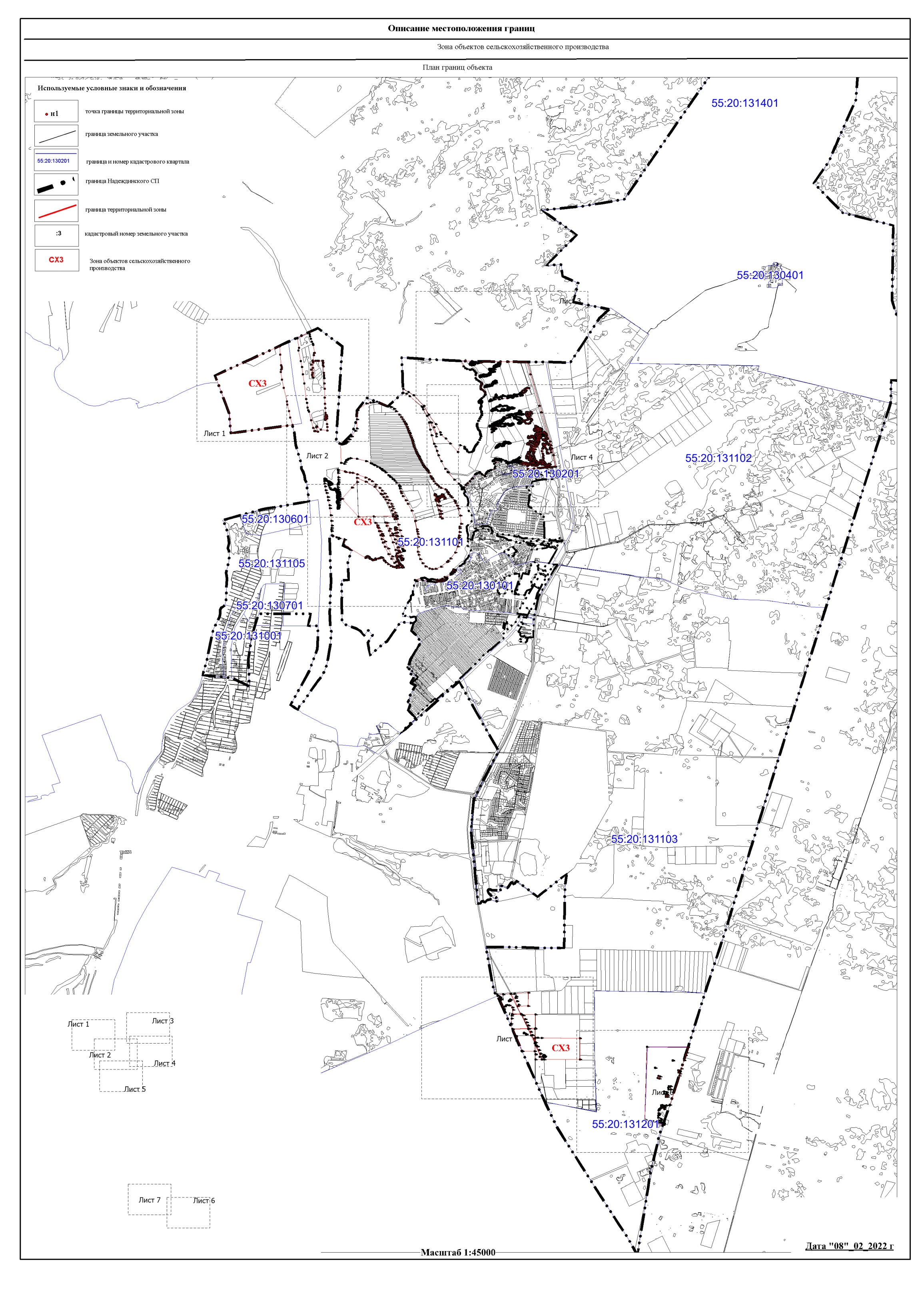 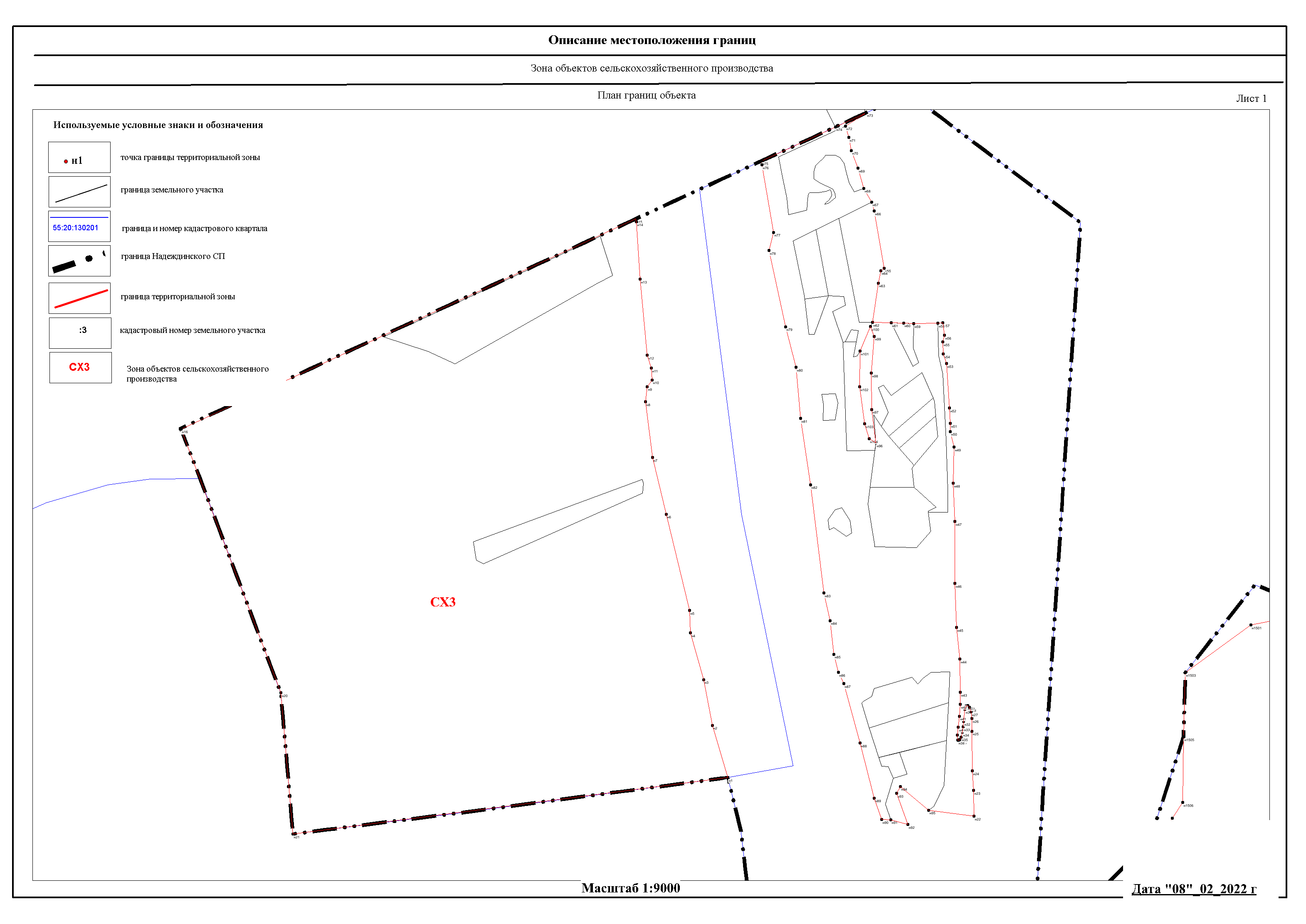 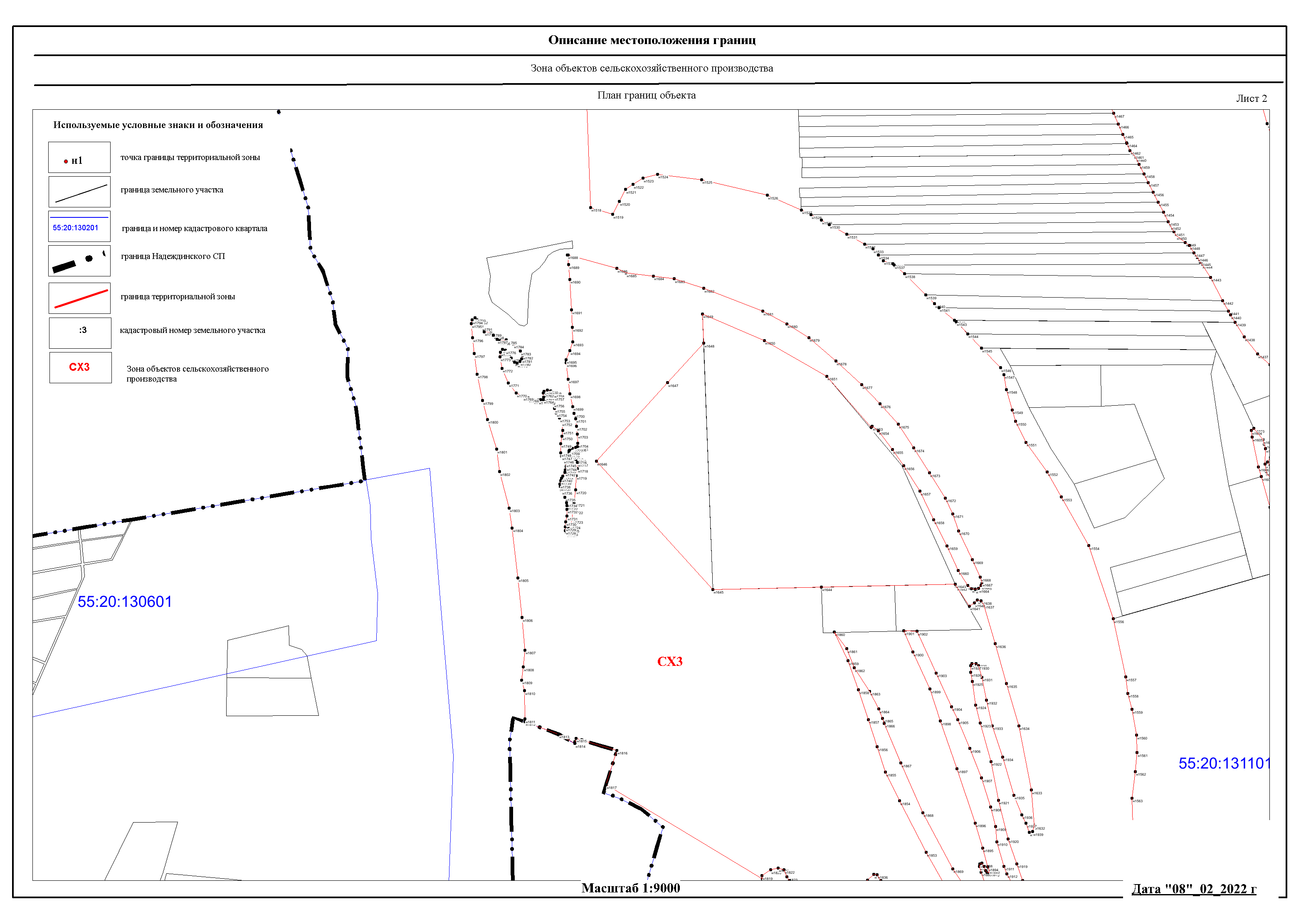 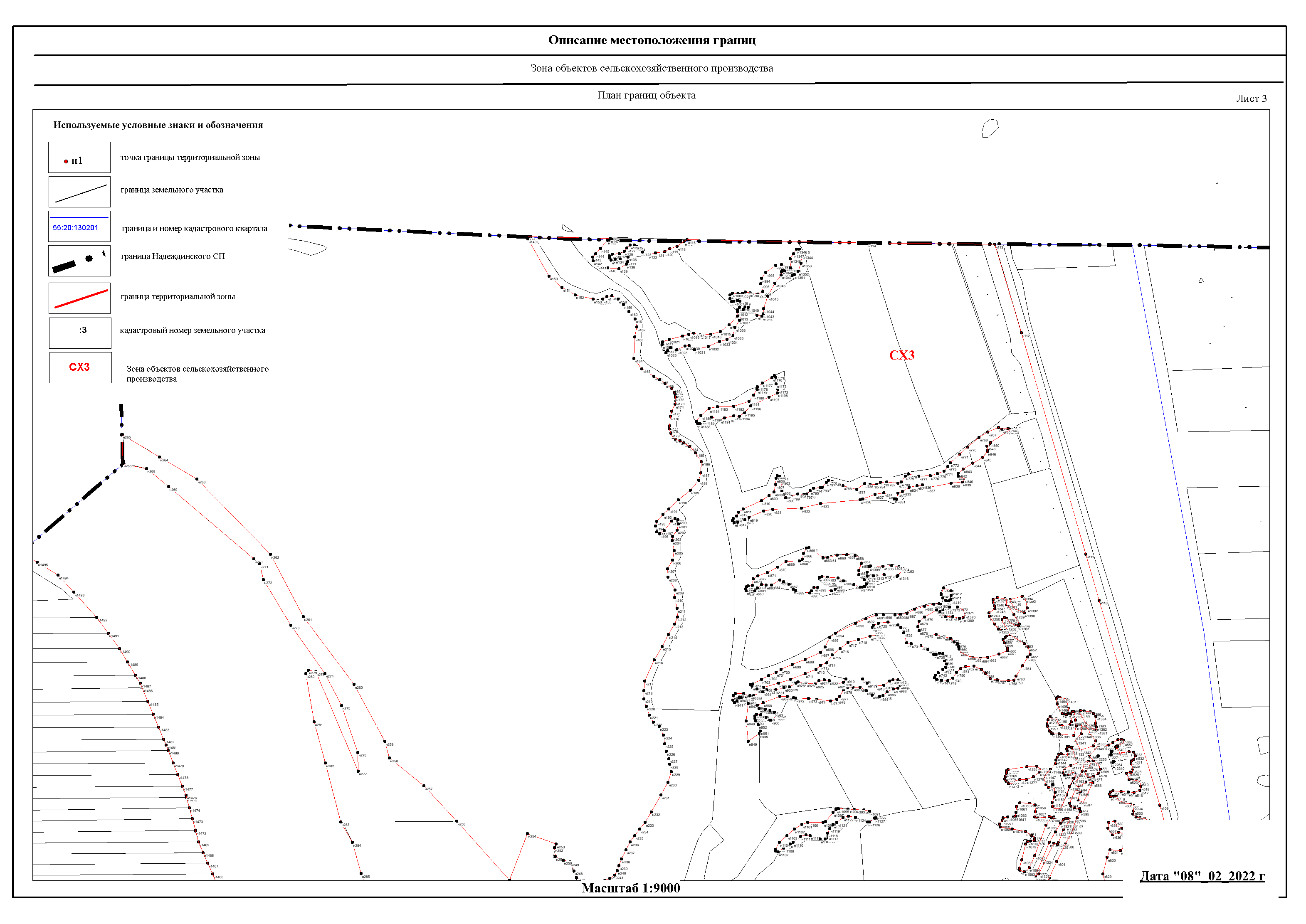 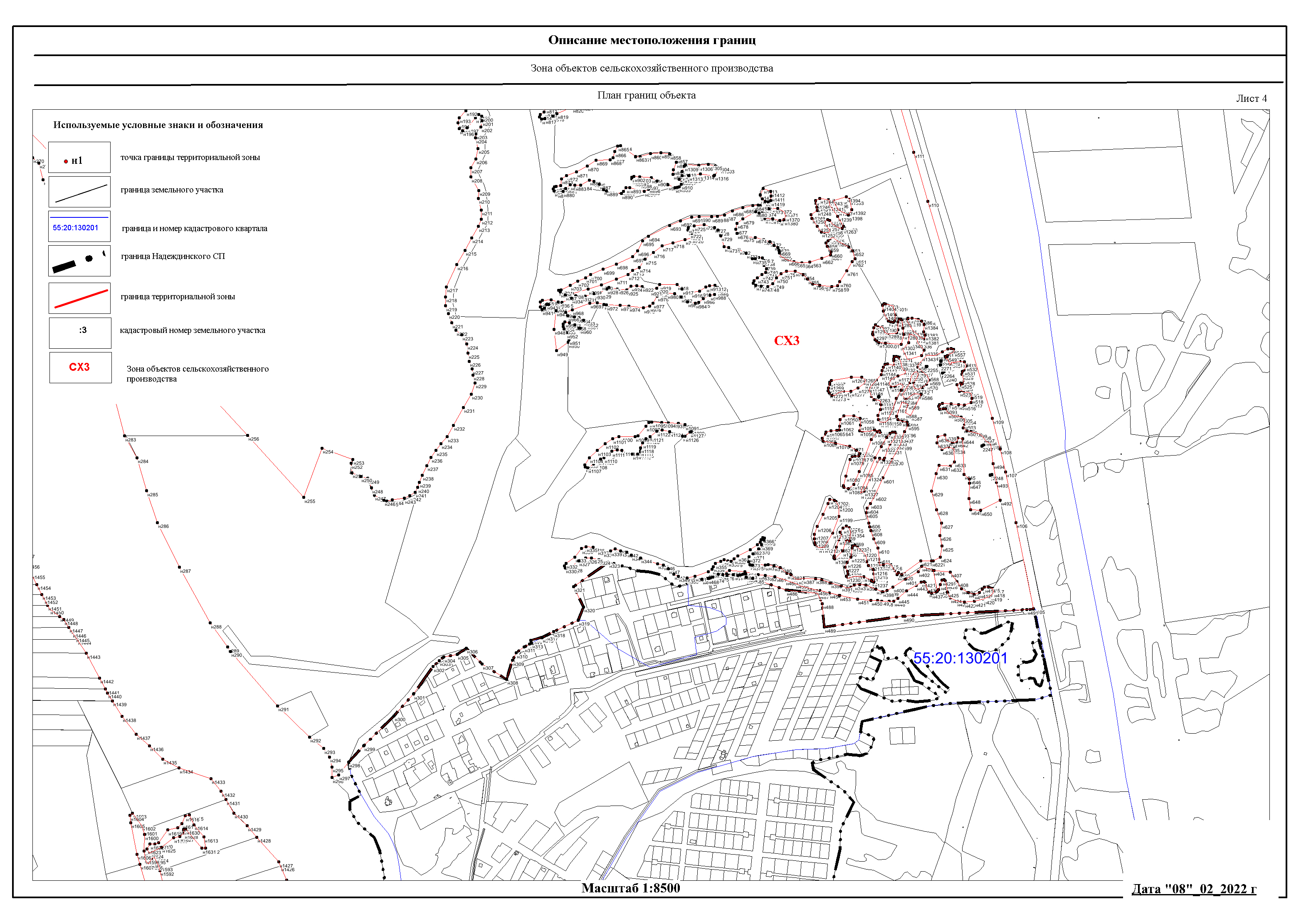 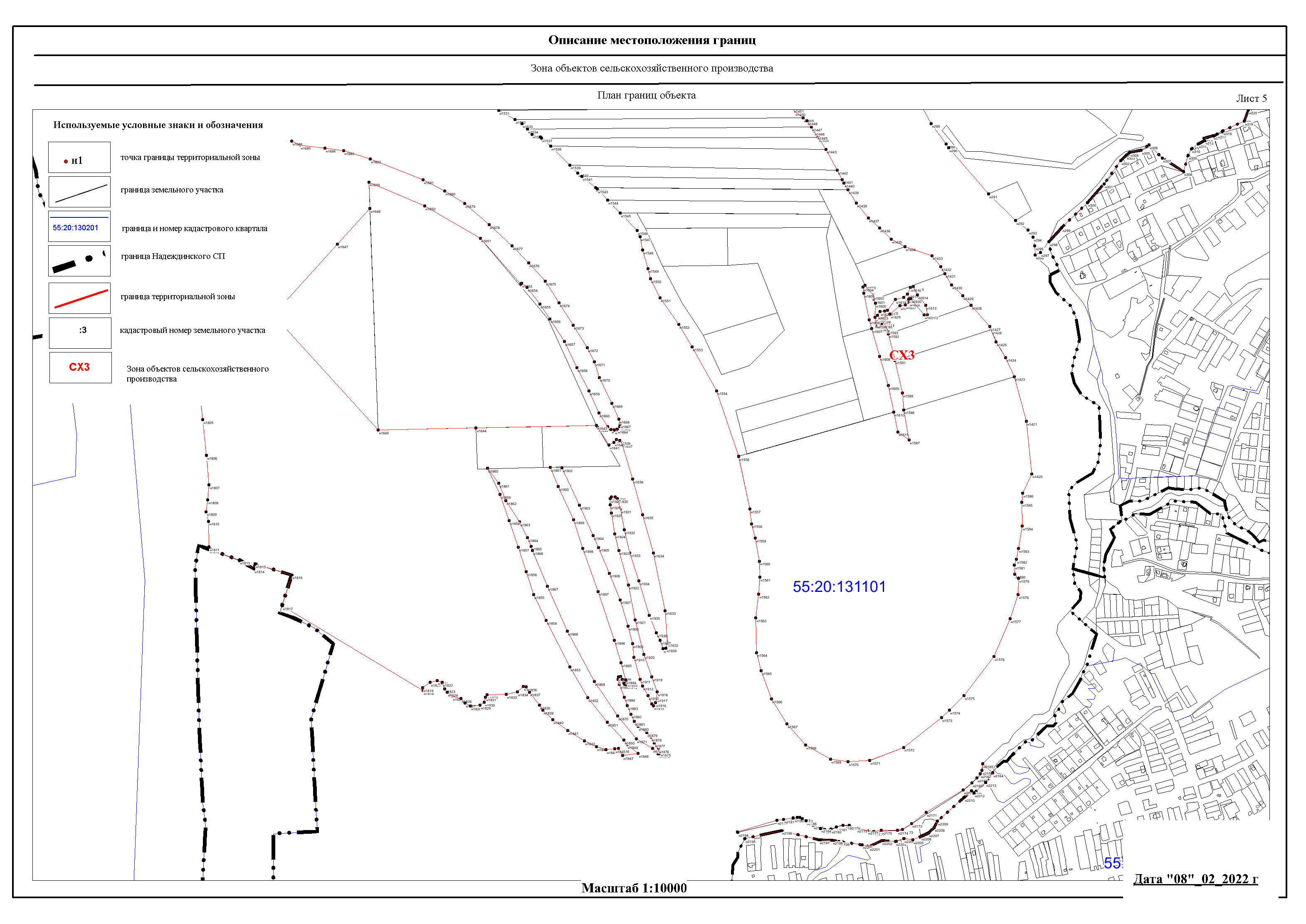 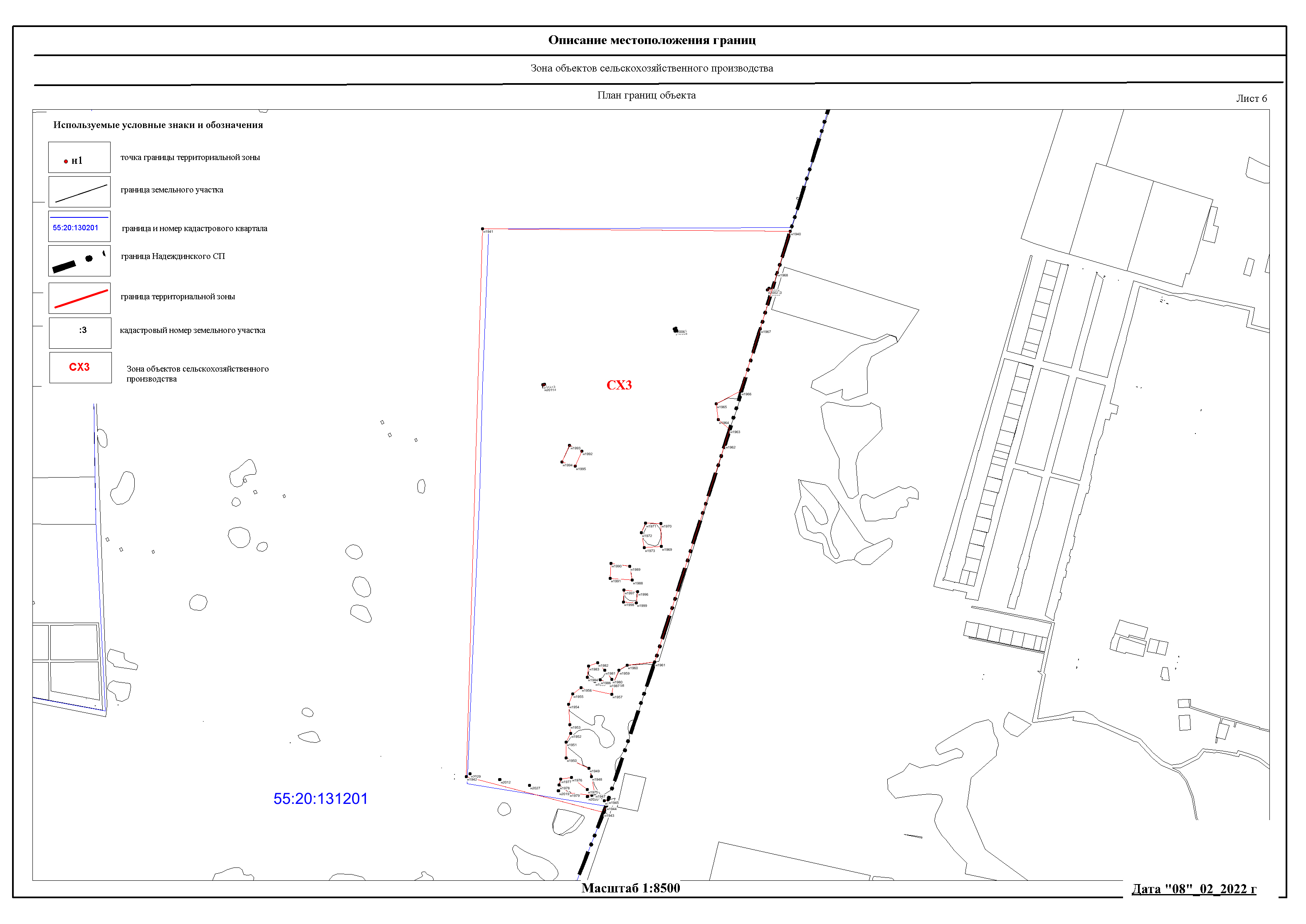 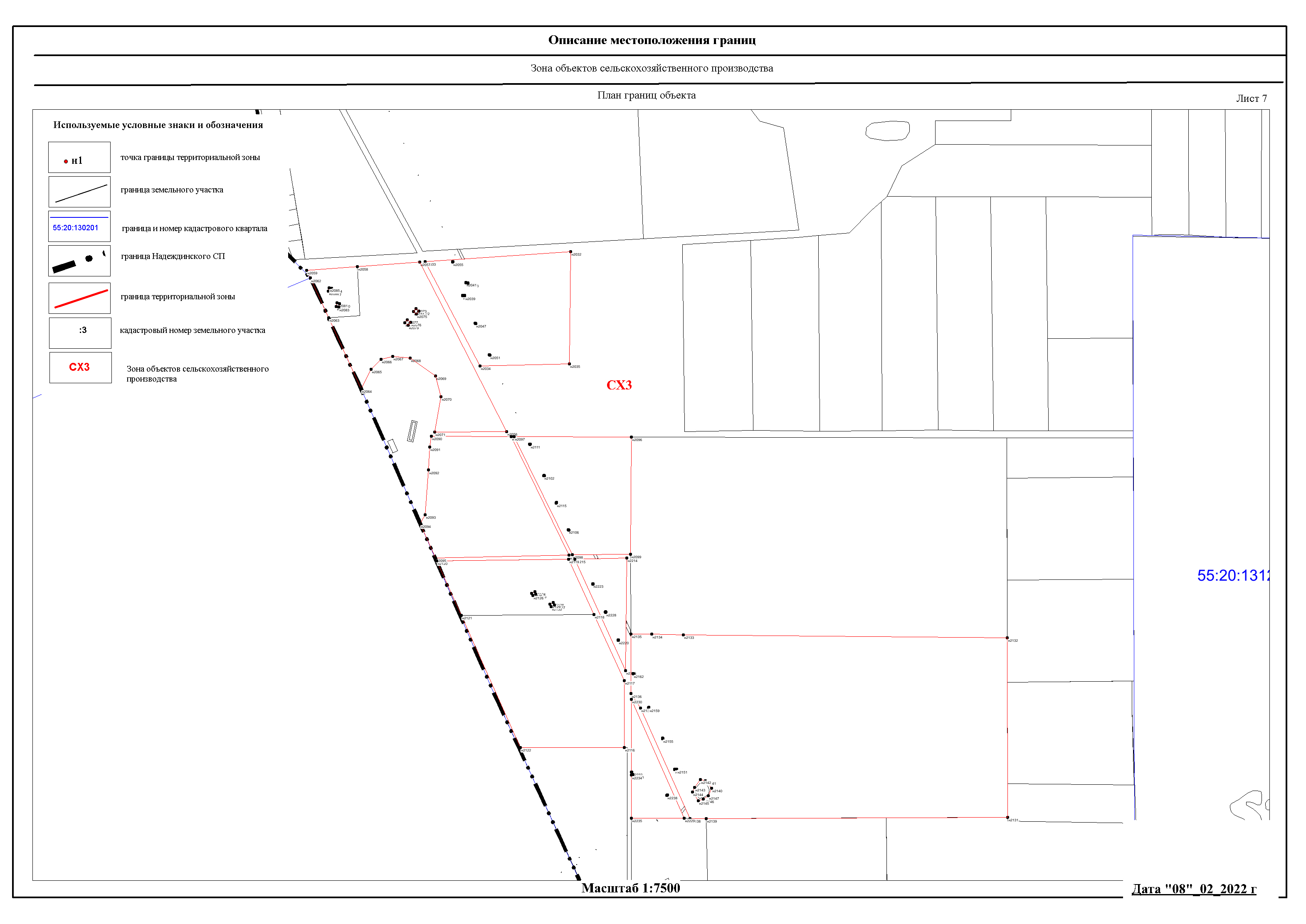 ОПИСАНИЕ МЕСТОПОЛОЖЕНИЯ ГРАНИЦПроизводственно-коммунальная зона (П), устанавливаемая на территории Надеждинского сельского
поселения Омского муниципального района Омской области
(наименование объекта, местоположение границ которого описано (далее - объект)Раздел 1ОПИСАНИЕ МЕСТОПОЛОЖЕНИЯ ГРАНИЦПроизводственно-коммунальная зона (П), устанавливаемая на территории Надеждинского сельского
поселения Омского муниципального района Омской области
(наименование объекта, местоположение границ которого описано (далее - объект)Раздел 1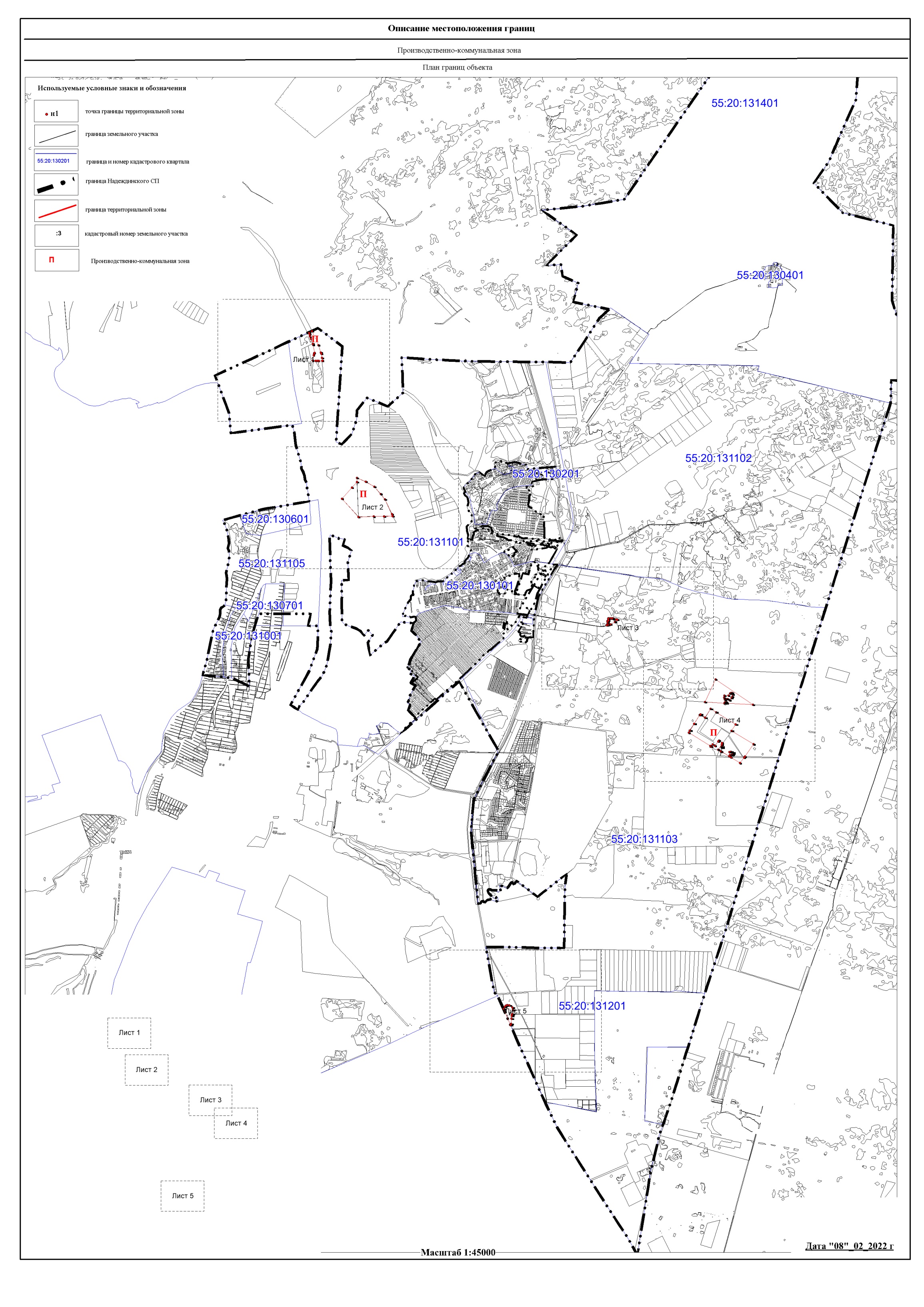 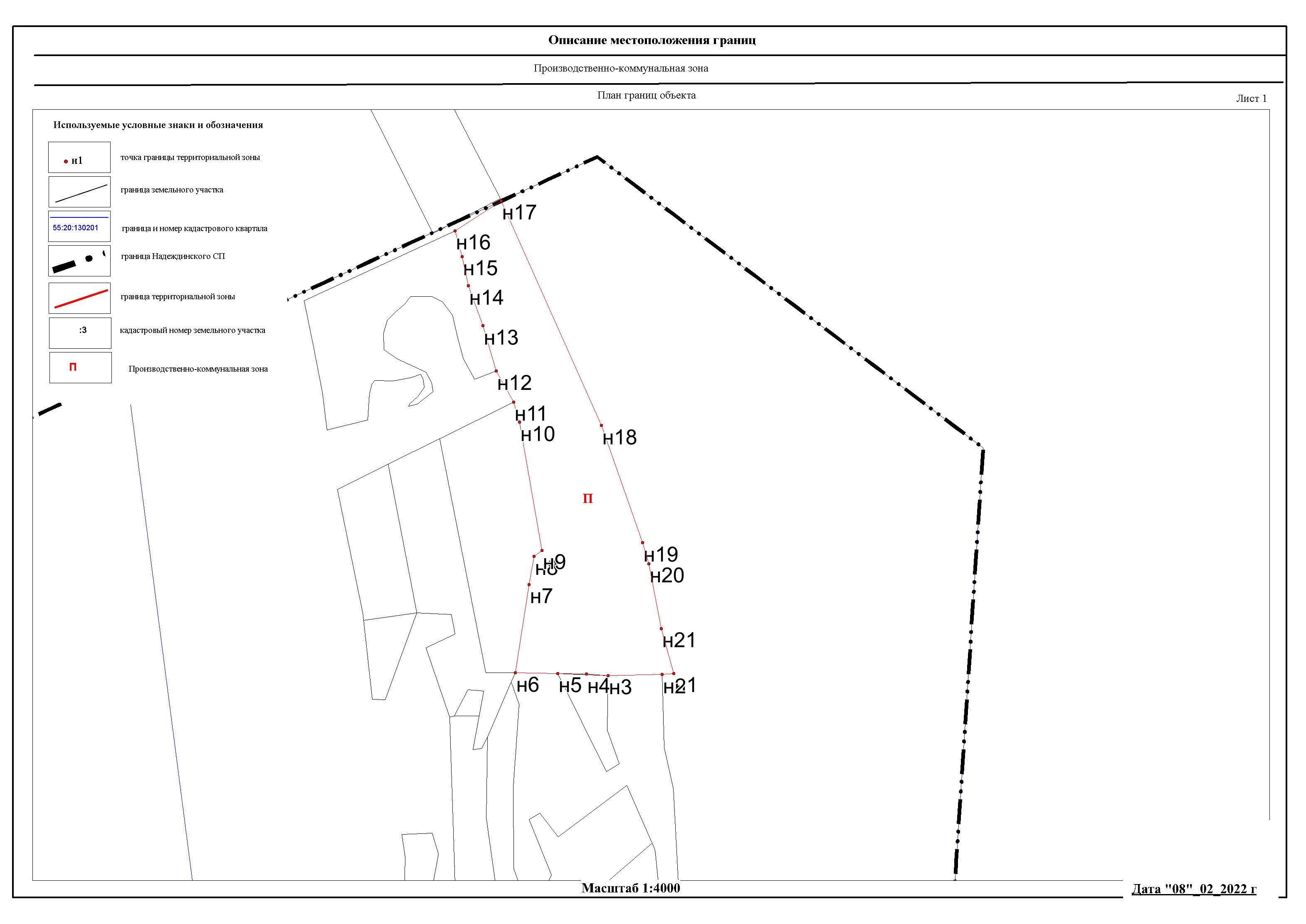 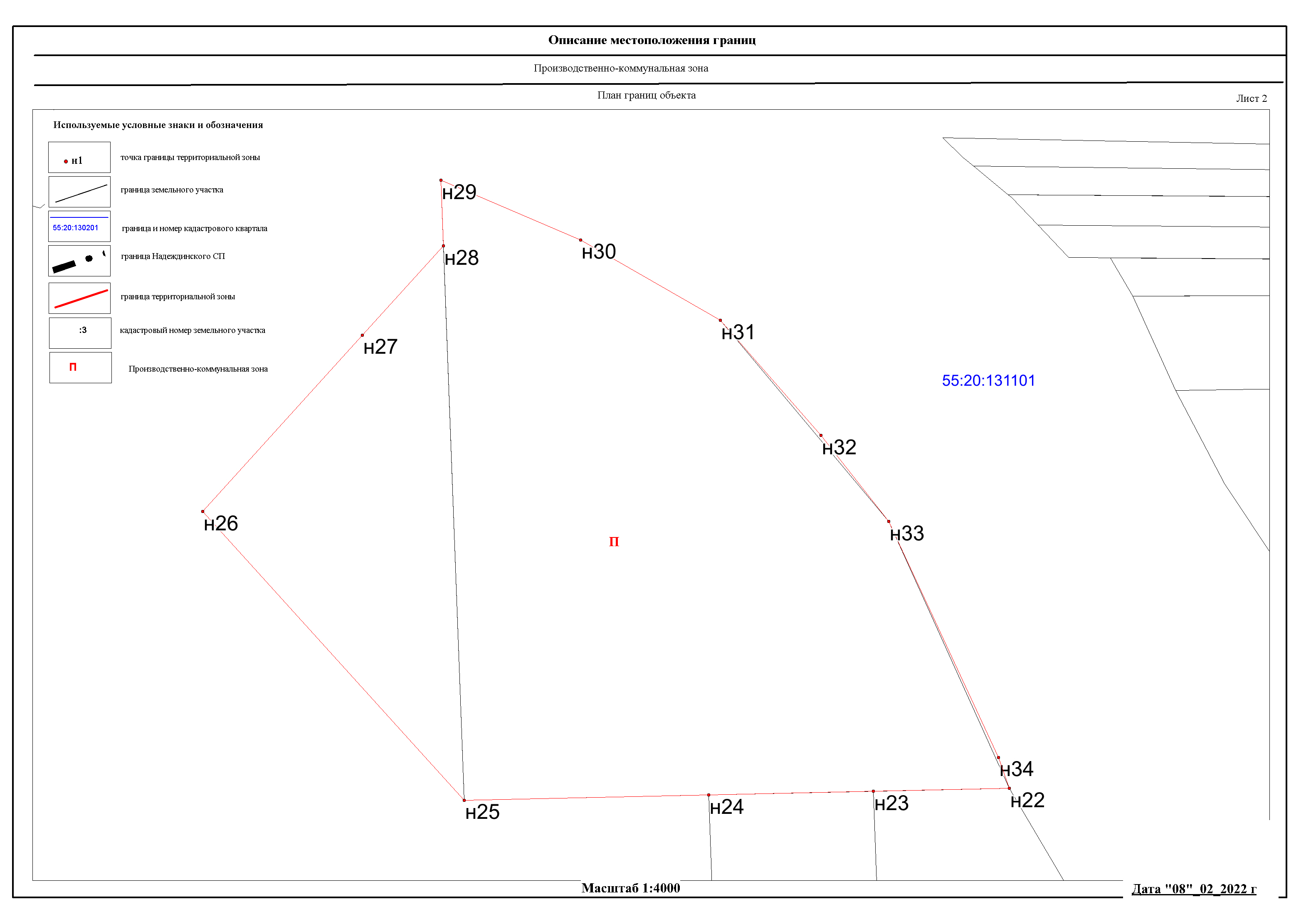 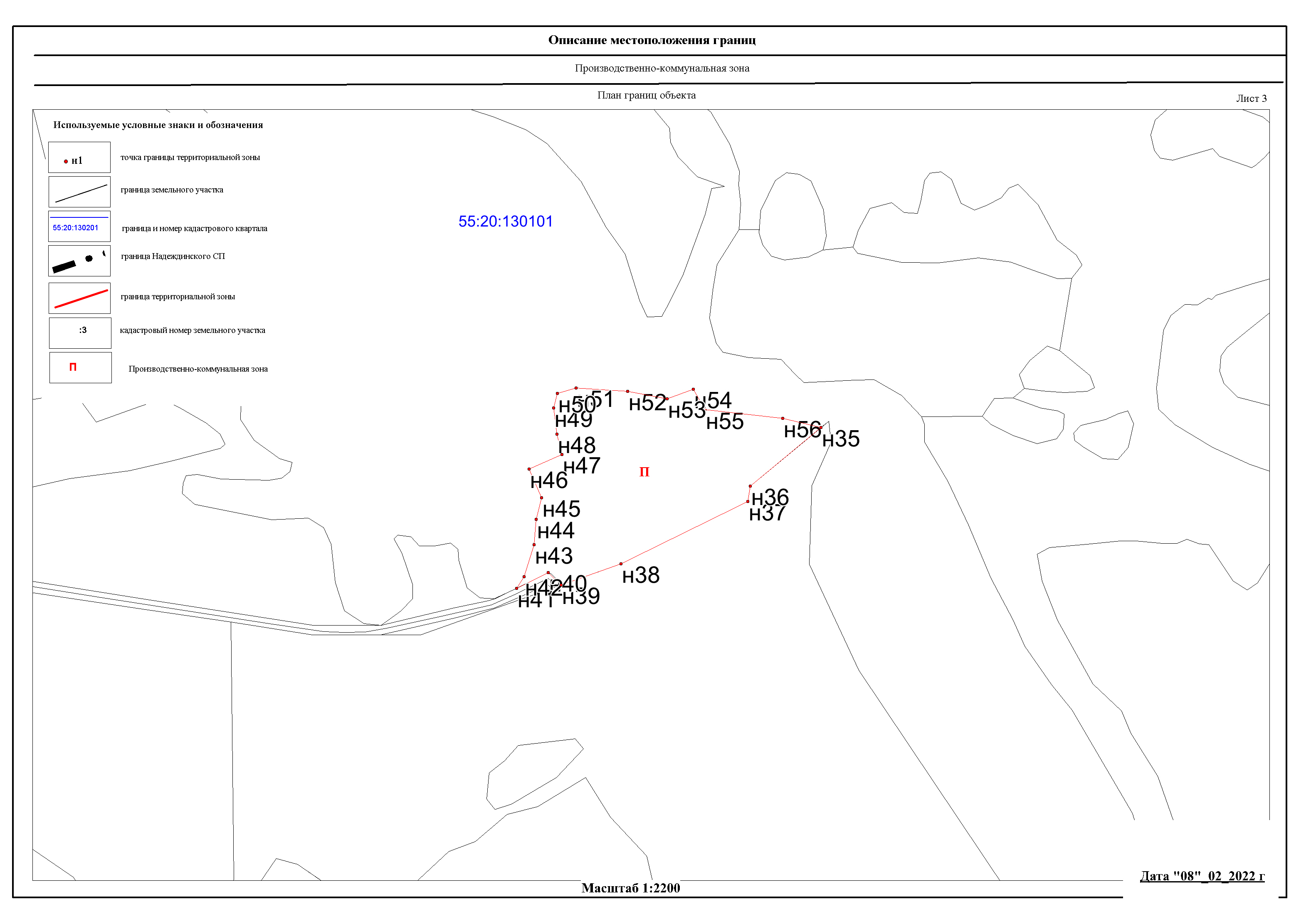 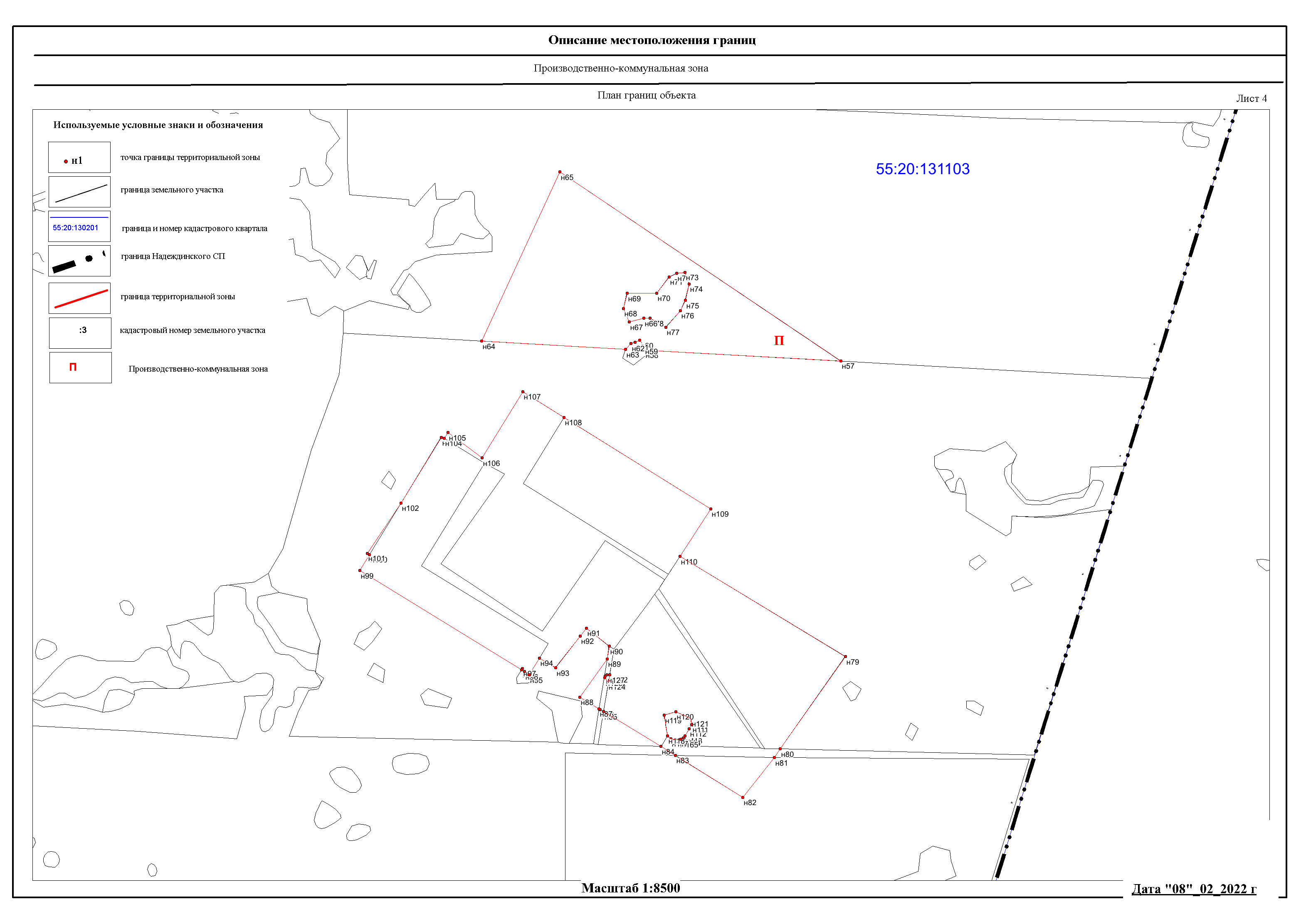 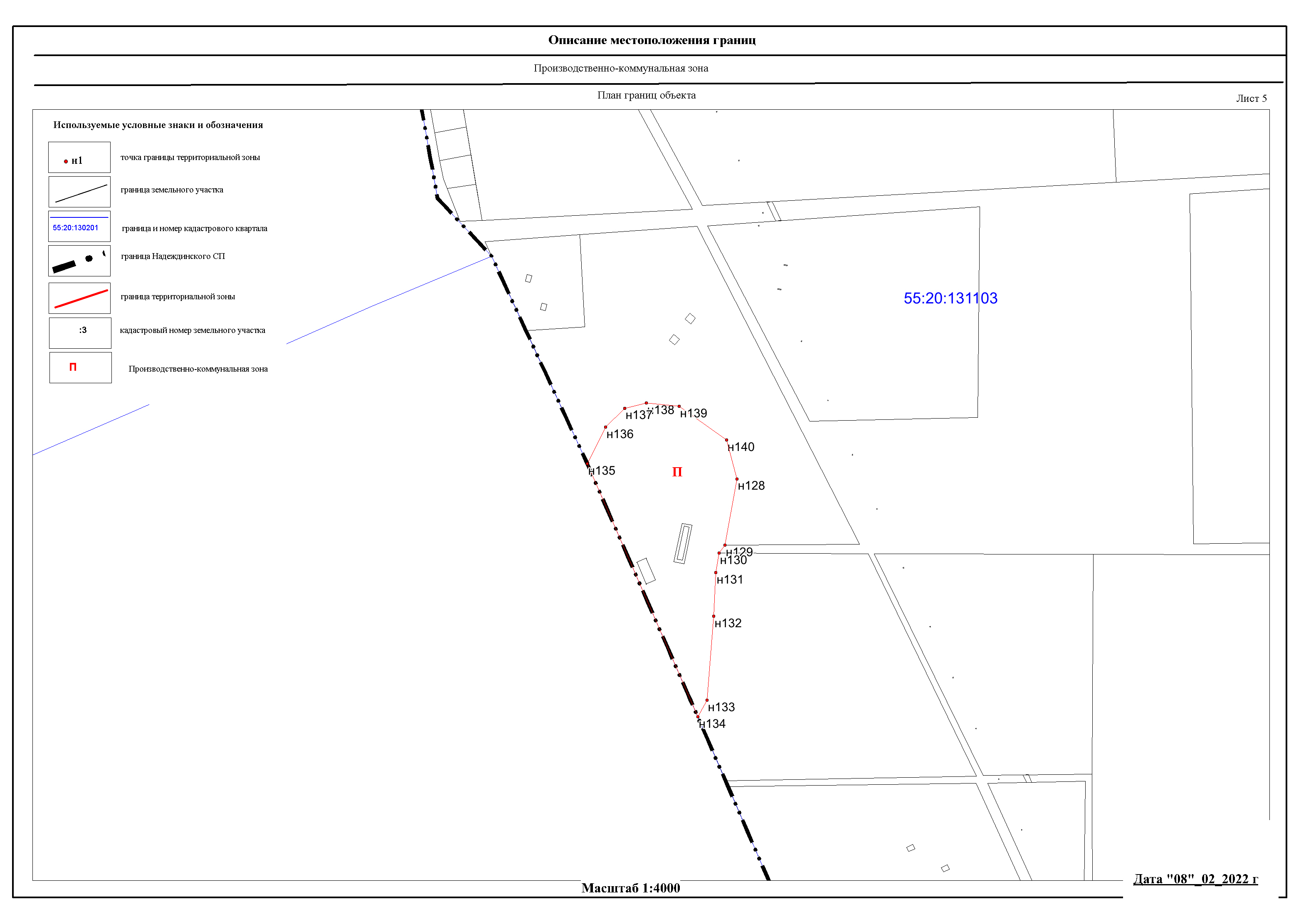 ОПИСАНИЕ МЕСТОПОЛОЖЕНИЯ ГРАНИЦЗона объектов автомобильного транспорта (Т2), устанавливаемая на территории Надеждинского сельского
поселения Омского муниципального района Омской области
(наименование объекта, местоположение границ которого описано (далее - объект)Раздел 1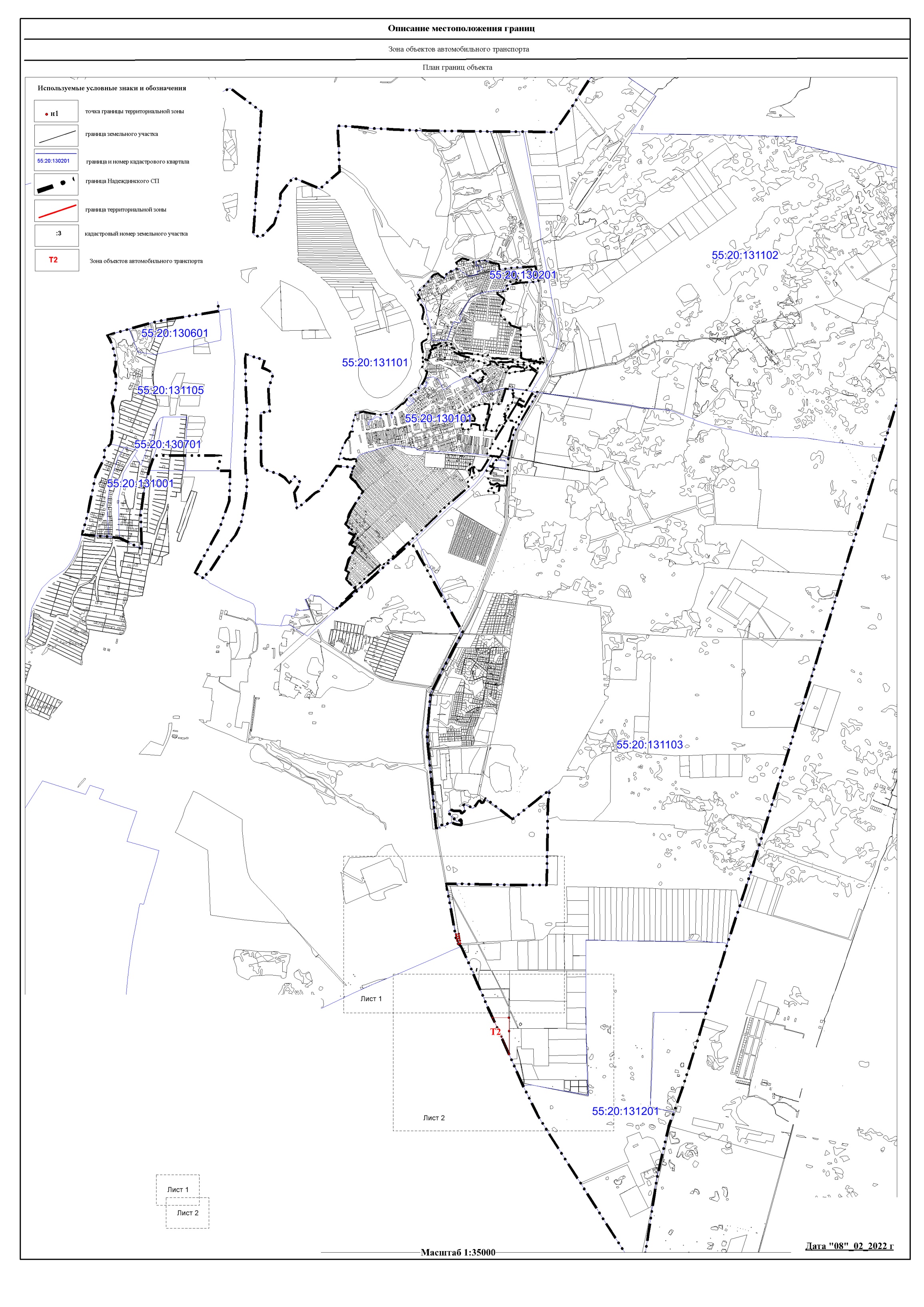 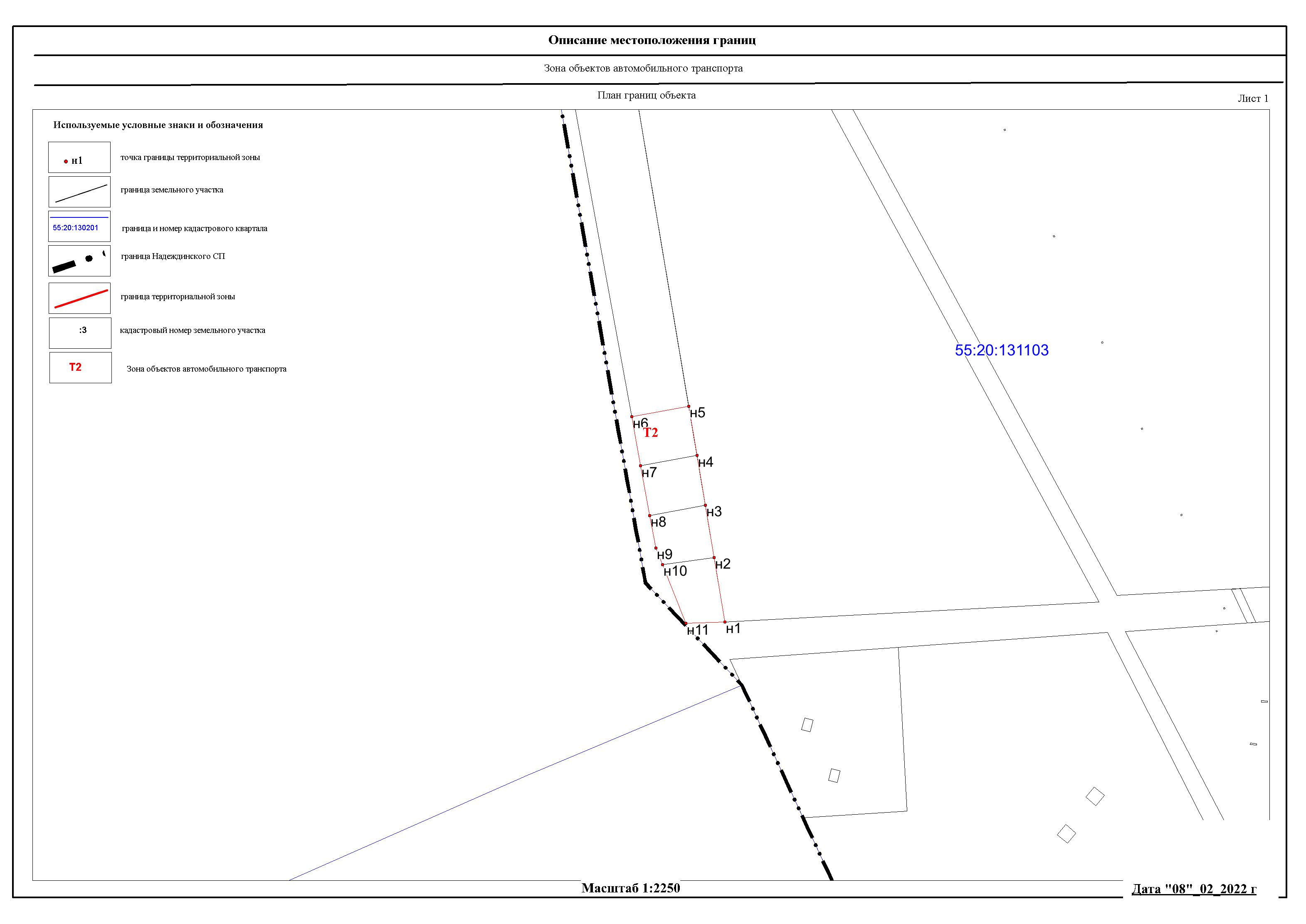 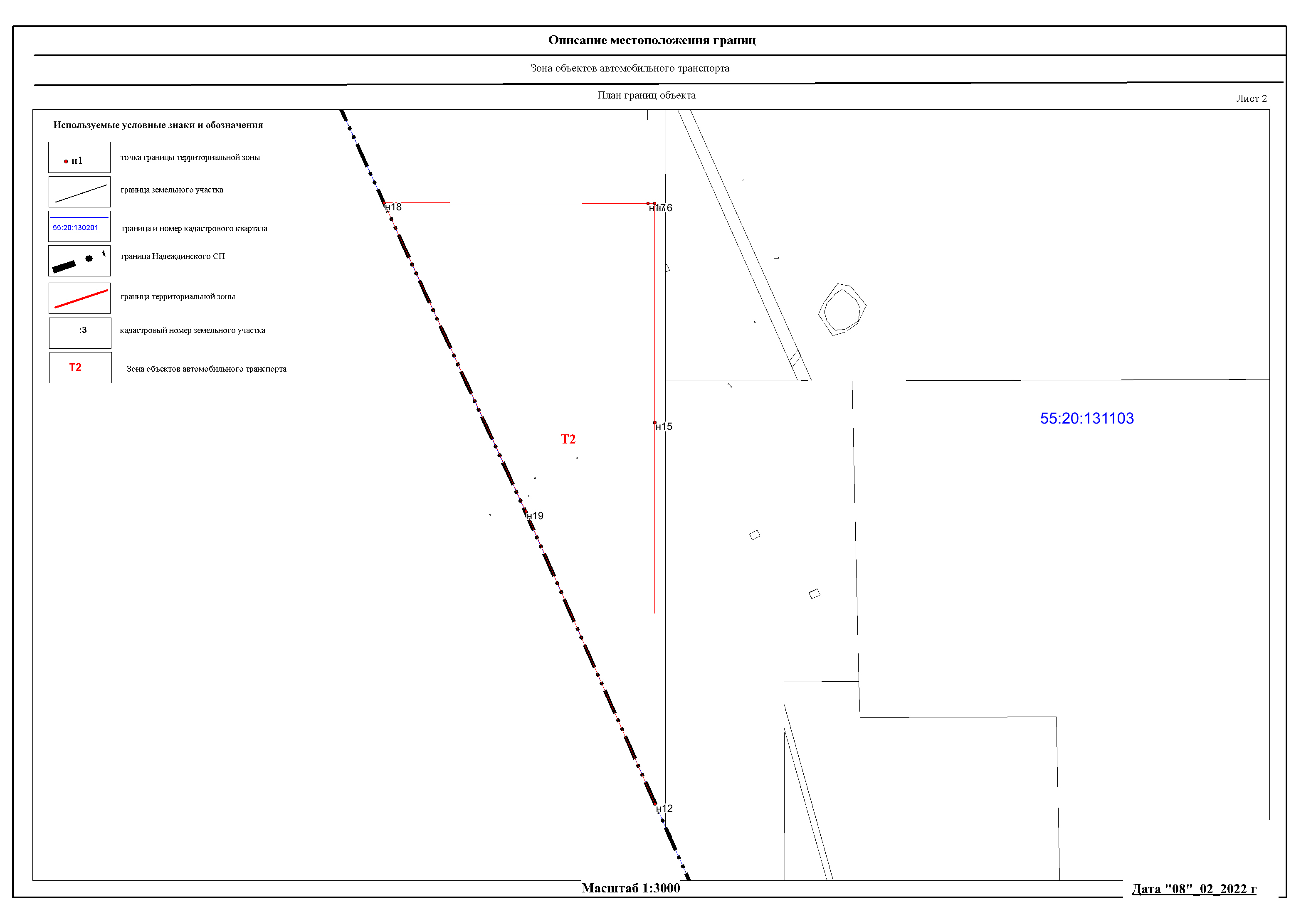 Сведения об объектеСведения об объектеСведения об объекте№ п/пХарактеристики объектаОписание характеристик1231Местоположение объектаОмская область, р-н Омский, с/п Надеждинское2Площадь объекта ± величина погрешности определения площади (P ± ДР)11 949 067 м2 ± 1 210 м2Сведения об объектеСведения об объектеСведения об объекте№ п/пХарактеристики объектаОписание характеристик1233Иные характеристики объектаВид объекта реестра границ: Территориальная зона Виды разрешенного использования земельных участков, расположенных в территориальной зоне:Основной вид разрешенного использования: Выращивание зерновых и иных сельскохозяйственных культурВспомогательные виды: Коммунальное обслуживаниеПредельные размеры участков: максимальный = 1 000 000,00 минимальный = 400,00Основной вид разрешенного использования: Овощеводство Вспомогательные виды: Коммунальное обслуживание Предельные размеры участков: максимальный = 1 000 000,00 минимальный = 400,00Основной вид разрешенного использования: Выращивание тонизирующих, лекарственных, цветочных культур Вспомогательные виды: Коммунальное обслуживание Предельные размеры участков: максимальный = 1 000 000,00 минимальный = 400,00Основной вид разрешенного использования: Пчеловодство Вспомогательные виды: Коммунальное обслуживание Предельные размеры участков: максимальный = 40 000,00 Основной вид разрешенного использования: Хранение и переработка сельскохозяйственной продукцииВспомогательные виды: Коммунальное обслуживание Предельные размеры участков: минимальный = 400,00 Основной вид разрешенного использования: Ведение личного подсобного хозяйства на полевых участкахВспомогательные виды: Коммунальное обслуживание Предельные размеры участков: максимальный = 25 000,00 Основной вид разрешенного использования: Питомник Вспомогательные виды: Коммунальное обслуживание Предельные размеры участков: минимальный = 400,00 Основной вид разрешенного использования: Обеспечение сельскохозяйственного производстваВспомогательные виды: Коммунальное обслуживание Предельные размеры участков: максимальный = 1 500,00 минимальный = 400,00Основной вид разрешенного использования: Сенокошение Вспомогательные виды: Коммунальное обслуживание Основной вид разрешенного использования: Выпас сельскохозяйственных животныхВспомогательные виды: Коммунальное обслуживаниеУсловно разрешенный вид разрешенного использования: Скотоводство Вспомогательные виды: Коммунальное обслуживаниеУсловно разрешенный вид разрешенного использования: ПтицеводствоВспомогательные виды: Коммунальное обслуживаниеПредельные размеры участков: максимальный = 75 000,00 минимальный = 400,00Условно разрешенный вид разрешенного использования: СвиноводствоВспомогательные виды: Коммунальное обслуживаниеПредельные размеры участков: максимальный = 75 000,00 минимальный = 400,00Условно разрешенный вид разрешенного использования: Рыболовство Вспомогательные виды: Коммунальное обслуживание Предельные размеры участков: минимальный = 12 000,00Сведения о местоположении границ объектаСведения о местоположении границ объектаСведения о местоположении границ объектаСведения о местоположении границ объектаСведения о местоположении границ объектаСведения о местоположении границ объекта1. Система координат МСК-55 (зона 2)1. Система координат МСК-55 (зона 2)1. Система координат МСК-55 (зона 2)1. Система координат МСК-55 (зона 2)1. Система координат МСК-55 (зона 2)1. Система координат МСК-55 (зона 2)2. Сведения о характерных точках границ объекта2. Сведения о характерных точках границ объекта2. Сведения о характерных точках границ объекта2. Сведения о характерных точках границ объекта2. Сведения о характерных точках границ объекта2. Сведения о характерных точках границ объектаОбозначение характерных точек границКоординаты, мКоординаты, мМетод определения координат характерной точкиСредняя квадратическая погрешность положения характерной точки (Mt), мОписание обозначения точки на местности (при наличии)Обозначение характерных точек границXYМетод определения координат характерной точкиСредняя квадратическая погрешность положения характерной точки (Mt), мОписание обозначения точки на местности (при наличии)123456№ п/п контура: 1№ п/п контура: 1№ п/п контура: 1№ п/п контура: 1№ п/п контура: 1№ п/п контура: 11510 297,002 152 057,09Картометрический метод2,50—2510 448,112 152 012,54Картометрический метод2,50—3510 580,832 151 987,55Картометрический метод2,50—4510 715,942 151 948,48Картометрический метод2,50—5510 781,052 151 946,85Картометрический метод2,50—6511 059,422 151 878,48Картометрический метод2,50—7511 223,832 151 839,42Картометрический метод2,50—8511 384,982 151 818,25Картометрический метод2,50—9511 428,932 151 823,13Картометрический метод2,50—10511 448,472 151 837,78Картометрический метод2,50—11511 482,652 151 836,16Картометрический метод2,50—12511 520,102 151 823,13Картометрический метод2,50—13511 739,862 151 803,59Картометрический метод2,50—14511 905,922 151 792,20Картометрический метод2,50—15511 914,382 151 790,32Картометрический метод2,50—16511 306,302 150 474,25Картометрический метод2,50—17511 308,022 150 473,60Картометрический метод2,50—18511 305,432 150 472,36Картометрический метод2,50—19511 306,302 150 474,25Картометрический метод2,50—20510 542,692 150 762,92Картометрический метод2,50—21510 133,632 150 797,94Картометрический метод2,50—1510 297,002 152 057,09Картометрический метод2,50—№ п/п контура: 2№ п/п контура: 2№ п/п контура: 2№ п/п контура: 2№ п/п контура: 2№ п/п контура: 222510 185,292 152 769,35Картометрический метод2,50—95510 202,692 152 637,82Картометрический метод2,50—94510 271,272 152 556,76Картометрический метод2,50—93510 251,272 152 545,29Картометрический метод2,50—92510 161,012 152 578,00Картометрический метод2,50—91510 174,882 152 528,68Картометрический метод2,50—90510 175,642 152 502,02Картометрический метод2,50—89510 237,812 152 480,96Картометрический метод2,50—88510 397,152 152 439,57Картометрический метод2,50—87510 569,472 152 393,23Картометрический метод2,50—86510 601,972 152 376,80Картометрический метод2,50—85510 653,992 152 363,54Картометрический метод2,50—84510 751,592 152 353,36Картометрический метод2,50—83510 831,272 152 335,10Картометрический метод2,50—82511 145,222 152 296,28Картометрический метод2,50—81511 337,162 152 267,76Картометрический метод2,50—80511 485,192 152 254,10Картометрический метод2,50—79511 602,252 152 224,28Картометрический метод2,50—78511 823,402 152 176,09Картометрический метод2,50—77511 875,532 152 188,89Картометрический метод2,50—76512 070,642 152 156,20Картометрический метод2,50—75512 082,492 152 154,47Картометрический метод2,50—74512 181,122 152 368,84Картометрический метод2,50—Сведения о местоположении границ объектаСведения о местоположении границ объектаСведения о местоположении границ объектаСведения о местоположении границ объектаСведения о местоположении границ объектаСведения о местоположении границ объекта12345673512 221,892 152 457,21Картометрический метод2,50—72512 183,542 152 397,55Картометрический метод2,50—71512 150,302 152 407,07Картометрический метод2,50—70512 112,702 152 414,97Картометрический метод2,50—69512 061,232 152 433,75Картометрический метод2,50—68512 003,042 152 450,51Картометрический метод2,50—67511 963,102 152 473,37Картометрический метод2,50—66511 937,112 152 480,79Картометрический метод2,50—65511 772,172 152 509,57Картометрический метод2,50—64511 764,612 152 499,46Картометрический метод2,50—63511 728,362 152 493,10Картометрический метод2,50—62511 614,672 152 475,24Картометрический метод2,50—61511 613,812 152 529,98Картометрический метод2,50—60511 612,962 152 566,53Картометрический метод2,50—59511 611,172 152 594,35Картометрический метод2,50—58511 612,632 152 664,31Картометрический метод2,50—57511 613,912 152 678,93Картометрический метод2,50—56511 577,872 152 683,82Картометрический метод2,50—55511 558,352 152 678,59Картометрический метод2,50—54511 523,522 152 680,70Картометрический метод2,50—53511 495,862 152 690,46Картометрический метод2,50—52511 367,252 152 698,60Картометрический метод2,50—51511 322,572 152 700,31Картометрический метод2,50—50511 298,882 152 700,23Картометрический метод2,50—49511 253,632 152 711,12Картометрический метод2,50—48511 148,972 152 709,65Картометрический метод2,50—47511 038,452 152 714,27Картометрический метод2,50—46510 859,342 152 714,47Картометрический метод2,50—45510 731,892 152 719,26Картометрический метод2,50—44510 639,992 152 728,04Картометрический метод2,50—43510 543,882 152 729,84Картометрический метод2,50—42510 508,882 152 729,84Картометрический метод2,50—41510 474,772 152 726,99Картометрический метод2,50—40510 443,142 152 723,58Картометрический метод2,50—39510 420,072 152 721,61Картометрический метод2,50—38510 405,892 152 721,97Картометрический метод2,50—37510 404,422 152 724,34Картометрический метод2,50—36510 406,502 152 728,18Картометрический метод2,50—35510 414,792 152 731,98Картометрический метод2,50—34510 428,402 152 735,77Картометрический метод2,50—33510 444,082 152 738,66Картометрический метод2,50—32510 459,452 152 739,77Картометрический метод2,50—31510 494,342 152 743,17Картометрический метод2,50—30510 504,702 152 746,37Картометрический метод2,50—29510 505,312 152 751,40Картометрический метод2,50—28510 500,302 152 756,74Картометрический метод2,50—27510 487,312 152 760,64Картометрический метод2,50—26510 468,412 152 763,09Картометрический метод2,50—25510 431,172 152 762,95Картометрический метод2,50—24510 316,202 152 764,94Картометрический метод2,50—23510 259,802 152 768,10Картометрический метод2,50—22510 185,292 152 769,35Картометрический метод2,50—Вырез 1 из 1Вырез 1 из 1Вырез 1 из 1Вырез 1 из 1Вырез 1 из 1Вырез 1 из 196511 266,102 152 485,32Картометрический метод2,50—97511 362,952 152 473,18Картометрический метод2,50—Сведения о местоположении границ объектаСведения о местоположении границ объектаСведения о местоположении границ объектаСведения о местоположении границ объектаСведения о местоположении границ объектаСведения о местоположении границ объекта12345698511 468,332 152 472,71Картометрический метод2,50—99511 574,402 152 480,28Картометрический метод2,50—100511 602,942 152 470,00Картометрический метод2,50—101511 532,032 152 439,64Картометрический метод2,50—102511 428,322 152 438,02Картометрический метод2,50—103511 321,572 152 453,00Картометрический метод2,50—104511 278,072 152 465,63Картометрический метод2,50—96511 266,102 152 485,32Картометрический метод2,50—№ п/п контура: 3№ п/п контура: 3№ п/п контура: 3№ п/п контура: 3№ п/п контура: 3№ п/п контура: 3105509 444,592 157 435,40Картометрический метод2,50—491509 442,412 157 416,97Картометрический метод2,50—490509 423,412 157 078,35Картометрический метод2,50—489509 393,802 156 863,85Картометрический метод2,50—488509 458,142 156 857,67Картометрический метод2,50—487509 485,892 156 845,58Картометрический метод2,50—486509 495,372 156 758,63Картометрический метод2,50—485509 527,652 156 667,51Картометрический метод2,50—484509 530,862 156 650,20Картометрический метод2,50—483509 540,032 156 648,19Картометрический метод2,50—482509 538,372 156 640,83Картометрический метод2,50—481509 536,682 156 633,35Картометрический метод2,50—480509 535,192 156 626,80Картометрический метод2,50—479509 537,362 156 615,07Картометрический метод2,50—478509 534,892 156 597,78Картометрический метод2,50—477509 539,722 156 596,69Картометрический метод2,50—476509 537,082 156 585,93Картометрический метод2,50—475509 533,552 156 571,56Картометрический метод2,50—474509 530,342 156 558,50Картометрический метод2,50—473509 528,762 156 552,06Картометрический метод2,50—472509 528,082 156 549,36Картометрический метод2,50—471509 527,892 156 548,50Картометрический метод2,50—470509 527,802 156 548,20Картометрический метод2,50—469509 527,582 156 546,68Картометрический метод2,50—468509 527,162 156 543,68Картометрический метод2,50—467509 525,302 156 529,61Картометрический метод2,50—466509 538,812 156 573,82Картометрический метод2,50—465509 548,422 156 604,88Картометрический метод2,50—464509 545,582 156 646,68Картометрический метод2,50—463509 537,332 156 683,32Картометрический метод2,50—462509 534,902 156 702,52Картометрический метод2,50—461509 531,902 156 727,83Картометрический метод2,50—460509 522,902 156 757,07Картометрический метод2,50—459509 513,912 156 784,40Картометрический метод2,50—458509 506,172 156 799,73Картометрический метод2,50—457509 502,332 156 815,74Картометрический метод2,50—456509 496,042 156 841,66Картометрический метод2,50—455509 494,172 156 850,97Картометрический метод2,50—454509 487,382 156 877,45Картометрический метод2,50—453509 480,462 156 904,43Картометрический метод2,50—452509 480,182 156 905,53Картометрический метод2,50—451509 470,762 156 954,06Картометрический метод2,50—450509 467,202 156 991,27Картометрический метод2,50—449509 467,372 157 008,57Картометрический метод2,50—448509 464,812 157 020,48Картометрический метод2,50—447509 465,092 157 041,08Картометрический метод2,50—Сведения о местоположении границ объектаСведения о местоположении границ объектаСведения о местоположении границ объектаСведения о местоположении границ объектаСведения о местоположении границ объектаСведения о местоположении границ объекта123456446509 465,242 157 053,08Картометрический метод2,50—445509 472,682 157 064,85Картометрический метод2,50—444509 492,782 157 088,57Картометрический метод2,50—443509 508,372 157 114,91Картометрический метод2,50—442509 517,122 157 128,07Картометрический метод2,50—441509 518,552 157 135,97Картометрический метод2,50—440509 515,262 157 139,38Картометрический метод2,50—439509 503,982 157 143,42Картометрический метод2,50—438509 490,212 157 148,88Картометрический метод2,50—437509 486,942 157 156,89Картометрический метод2,50—436509 489,692 157 169,48Картометрический метод2,50—435509 492,502 157 172,67Картометрический метод2,50—434509 548,652 157 161,36Картометрический метод2,50—433509 549,032 157 161,30Картометрический метод2,50—432509 492,502 157 172,67Картометрический метод2,50—431509 496,422 157 176,35Картометрический метод2,50—430509 509,722 157 180,50Картометрический метод2,50—429509 522,442 157 185,06Картометрический метод2,50—428509 523,762 157 190,95Картометрический метод2,50—427509 520,472 157 194,36Картометрический метод2,50—426509 512,582 157 196,39Картометрический метод2,50—425509 490,112 157 199,98Картометрический метод2,50—424509 474,232 157 207,54Картометрический метод2,50—423509 465,792 157 224,87Картометрический метод2,50—422509 462,082 157 246,78Картометрический метод2,50—421509 464,382 157 273,27Картометрический метод2,50—420509 470,572 157 297,15Картометрический метод2,50—419509 479,462 157 318,22Картометрический метод2,50—418509 489,792 157 325,77Картометрический метод2,50—417509 500,382 157 323,83Картометрический метод2,50—416509 501,702 157 317,40Картометрический метод2,50—415509 503,902 157 312,00Картометрический метод2,50—414509 503,102 157 300,70Картометрический метод2,50—413509 497,802 157 295,40Картометрический метод2,50—412509 488,402 157 287,60Картометрический метод2,50—411509 484,302 157 273,10Картометрический метод2,50—410509 488,702 157 256,40Картометрический метод2,50—409509 498,402 157 238,40Картометрический метод2,50—408509 518,202 157 226,20Картометрический метод2,50—407509 544,842 157 208,15Картометрический метод2,50—406509 548,392 157 163,20Картометрический метод2,50—405509 549,072 157 161,29Картометрический метод2,50—404509 549,082 157 161,29Картометрический метод2,50—403509 560,572 157 129,38Картометрический метод2,50—402509 545,502 157 119,80Картометрический метод2,50—401509 524,602 157 085,40Картометрический метод2,50—400509 503,602 157 051,20Картометрический метод2,50—399509 494,202 157 035,50Картометрический метод2,50—398509 491,402 157 022,90Картометрический метод2,50—397509 497,902 157 004,90Картометрический метод2,50—396509 508,802 156 976,90Картометрический метод2,50—395509 510,002 156 960,30Картометрический метод2,50—394509 509,102 156 945,00Картометрический метод2,50—393509 503,702 156 935,80Картометрический метод2,50—392509 501,602 156 926,50Картометрический метод2,50—Сведения о местоположении границ объектаСведения о местоположении границ объектаСведения о местоположении границ объектаСведения о местоположении границ объектаСведения о местоположении границ объектаСведения о местоположении границ объекта123456391509 506,702 156 909,90Картометрический метод2,50—390509 515,002 156 880,60Картометрический метод2,50—389509 524,102 156 857,20Картометрический метод2,50—388509 526,502 156 839,40Картометрический метод2,50—387509 526,802 156 805,40Картометрический метод2,50—386509 525,302 156 792,30Картометрический метод2,50—385509 524,602 156 786,30Картометрический метод2,50—384509 531,802 156 778,20Картометрический метод2,50—383509 537,102 156 772,20Картометрический метод2,50—382509 538,202 156 771,00Картометрический метод2,50—381509 540,502 156 761,60Картометрический метод2,50—380509 556,822 156 742,72Картометрический метод2,50—379509 561,702 156 725,40Картометрический метод2,50—378509 564,232 156 710,08Картометрический метод2,50—377509 563,512 156 702,19Картометрический метод2,50—376509 565,772 156 671,78Картометрический метод2,50—375509 563,662 156 667,02Картометрический метод2,50—374509 564,932 156 659,71Картометрический метод2,50—373509 572,222 156 656,29Картометрический метод2,50—372509 586,132 156 658,13Картометрический метод2,50—371509 594,262 156 668,70Картометрический метод2,50—370509 607,622 156 684,44Картометрический метод2,50—369509 619,052 156 692,20Картометрический метод2,50—368509 631,692 156 698,75Картометрический метод2,50—367509 637,692 156 699,92Картометрический метод2,50—366509 638,272 156 695,33Картометрический метод2,50—365509 632,962 156 690,75Картометрический метод2,50—364509 625,652 156 688,18Картометрический метод2,50—363509 618,912 156 681,00Картометрический метод2,50—362509 606,032 156 661,25Картометрический метод2,50—361509 588,412 156 626,93Картометрический метод2,50—360509 581,082 156 617,05Картометрический метод2,50—359509 573,642 156 608,57Картометрический метод2,50—358509 574,902 156 599,88Картометрический метод2,50—357509 578,072 156 589,86Картометрический метод2,50—356509 574,032 156 580,67Картометрический метод2,50—355509 567,872 156 566,10Картометрический метод2,50—354509 559,152 156 559,64Картометрический метод2,50—353509 552,532 156 556,35Картометрический метод2,50—352509 545,102 156 546,49Картометрический метод2,50—351509 533,472 156 509,54Картометрический метод2,50—350509 527,882 156 488,36Картометрический метод2,50—349509 532,892 156 464,44Картометрический метод2,50—348509 538,142 156 451,72Картометрический метод2,50—347509 553,882 156 437,56Картометрический метод2,50—346509 563,632 156 423,52Картометрический метод2,50—345509 567,472 156 408,21Картометрический метод2,50—344509 582,902 156 361,65Картометрический метод2,50—343509 590,502 156 336,33Картометрический метод2,50—342509 599,042 156 323,59Картометрический метод2,50—341509 602,082 156 306,29Картометрический метод2,50—340509 607,922 156 291,66Картометрический метод2,50—339509 602,482 156 279,78Картометрический метод2,50—338509 600,892 156 258,59Картометрический метод2,50—337509 606,032 156 242,57Картометрический метод2,50—Сведения о местоположении границ объектаСведения о местоположении границ объектаСведения о местоположении границ объектаСведения о местоположении границ объектаСведения о местоположении границ объектаСведения о местоположении границ объекта123456336509 612,592 156 231,24Картометрический метод2,50—335509 613,622 156 211,95Картометрический метод2,50—334509 608,872 156 200,06Картометрический метод2,50—333509 585,512 156 181,75Картометрический метод2,50—332509 568,612 156 157,42Картометрический метод2,50—331509 561,292 156 152,84Картометрический метод2,50—330509 556,002 156 155,56Картометрический метод2,50—329509 554,722 156 160,97Картометрический метод2,50—328509 558,862 156 170,85Картометрический метод2,50—327509 574,952 156 191,89Картометрический метод2,50—326509 582,522 156 211,06Картометрический метод2,50—325509 583,392 156 227,56Картометрический метод2,50—324509 578,962 156 247,58Картометрический метод2,50—323509 571,422 156 274,10Картометрический метод2,50—322509 571,422 156 274,11Картометрический метод2,50—321509 505,062 156 177,75Картометрический метод2,50—320509 449,172 156 205,14Картометрический метод2,50—319509 412,892 156 191,18Картометрический метод2,50—318509 381,422 156 123,25Картометрический метод2,50—317509 371,592 156 104,35Картометрический метод2,50—316509 365,082 156 091,79Картометрический метод2,50—315509 366,462 156 091,29Картометрический метод2,50—314509 357,702 156 061,17Картометрический метод2,50—313509 350,492 156 063,76Картометрический метод2,50—312509 347,222 156 057,46Картометрический метод2,50—311509 339,742 156 043,08Картометрический метод2,50—310509 323,522 156 021,06Картометрический метод2,50—309509 303,152 156 011,30Картометрический метод2,50—308509 251,182 155 995,72Картометрический метод2,50—307509 293,022 155 927,86Картометрический метод2,50—306509 336,722 155 884,90Картометрический метод2,50—305509 319,462 155 860,07Картометрический метод2,50—304509 312,302 155 823,61Картометрический метод2,50—303509 302,792 155 811,37Картометрический метод2,50—302509 285,872 155 794,24Картометрический метод2,50—301509 210,982 155 740,16Картометрический метод2,50—300509 151,142 155 687,08Картометрический метод2,50—299509 069,732 155 604,61Картометрический метод2,50—298509 025,132 155 563,39Картометрический метод2,50—297508 989,682 155 536,60Картометрический метод2,50—296508 982,392 155 518,19Картометрический метод2,50—295509 011,612 155 517,58Картометрический метод2,50—294509 039,022 155 511,59Картометрический метод2,50—293509 062,382 155 495,69Картометрический метод2,50—292509 093,092 155 456,31Картометрический метод2,50—291509 178,912 155 369,52Картометрический метод2,50—290509 327,422 155 240,93Картометрический метод2,50—289509 339,252 155 232,35Картометрический метод2,50—288509 405,262 155 184,39Картометрический метод2,50—287509 557,752 155 100,63Картометрический метод2,50—286509 679,832 155 040,62Картометрический метод2,50—285509 766,762 155 010,54Картометрический метод2,50—284509 857,042 154 985,18Картометрический метод2,50—283509 916,552 154 950,92Картометрический метод2,50—282510 086,842 154 906,53Картометрический метод2,50—Сведения о местоположении границ объектаСведения о местоположении границ объектаСведения о местоположении границ объектаСведения о местоположении границ объектаСведения о местоположении границ объектаСведения о местоположении границ объекта123456281510 205,822 154 874,36Картометрический метод2,50—280510 346,002 154 849,99Картометрический метод2,50—279510 355,952 154 857,86Картометрический метод2,50—278510 351,412 154 879,69Картометрический метод2,50—277510 063,382 155 001,90Картометрический метод2,50—276510 117,642 155 000,36Картометрический метод2,50—275510 253,762 154 953,50Картометрический метод2,50—274510 346,212 154 905,54Картометрический метод2,50—273510 486,112 154 807,09Картометрический метод2,50—272510 617,492 154 727,89Картометрический метод2,50—271510 663,102 154 716,45Картометрический метод2,50—270510 677,932 154 700,01Картометрический метод2,50—269510 887,062 154 453,66Картометрический метод2,50—268510 939,752 154 389,31Картометрический метод2,50—267510 952,762 154 320,25Картометрический метод2,50—266510 955,362 154 320,46Картометрический метод2,50—265511 038,342 154 318,23Картометрический метод2,50—264510 972,472 154 426,81Картометрический метод2,50—263510 908,912 154 535,46Картометрический метод2,50—262510 691,382 154 747,63Картометрический метод2,50—261510 510,262 154 843,59Картометрический метод2,50—260510 314,322 154 990,32Картометрический метод2,50—259510 149,642 155 078,96Картометрический метод2,50—258510 101,232 155 092,59Картометрический метод2,50—257510 021,002 155 192,42Картометрический метод2,50—256509 918,662 155 286,88Картометрический метод2,50—255509 748,392 155 440,13Картометрический метод2,50—254509 882,992 155 491,12Картометрический метод2,50—253509 852,262 155 574,69Картометрический метод2,50—252509 841,962 155 570,37Картометрический метод2,50—251509 815,922 155 572,10Картометрический метод2,50—250509 805,422 155 595,75Картометрический метод2,50—249509 800,622 155 615,30Картометрический метод2,50—248509 774,602 155 625,97Картометрический метод2,50—247509 755,112 155 634,19Картометрический метод2,50—246509 740,552 155 660,30Картометрический метод2,50—245509 738,952 155 667,63Картометрический метод2,50—244509 742,272 155 682,26Картометрический метод2,50—243509 746,462 155 715,62Картометрический метод2,50—242509 753,032 155 730,25Картометрический метод2,50—241509 762,862 155 744,86Картометрический метод2,50—240509 775,902 155 752,14Картометрический метод2,50—239509 789,762 155 756,15Картометрический метод2,50—238509 809,332 155 764,21Картометрический метод2,50—237509 835,422 155 777,14Картометрический метод2,50—236509 858,252 155 788,45Картометрический метод2,50—235509 877,022 155 802,21Картометрический метод2,50—234509 895,802 155 815,98Картометрический метод2,50—233509 914,592 155 832,18Картометрический метод2,50—232509 945,582 155 849,97Картометрический метод2,50—231509 994,392 155 877,49Картометрический метод2,50—230510 031,132 155 898,04Картометрический метод2,50—229510 061,922 155 908,57Картометрический метод2,50—228510 083,332 155 903,17Картометрический метод2,50—227510 099,612 155 900,67Картометрический метод2,50—Сведения о местоположении границ объектаСведения о местоположении границ объектаСведения о местоположении границ объектаСведения о местоположении границ объектаСведения о местоположении границ объектаСведения о местоположении границ объекта123456226510 120,742 155 893,26Картометрический метод2,50—225510 142,712 155 889,11Картометрический метод2,50—224510 167,932 155 885,75Картометрический метод2,50—223510 193,112 155 872,63Картометрический метод2,50—222510 205,252 155 856,31Картометрический метод2,50—221510 226,052 155 844,67Картометрический метод2,50—220510 251,442 155 835,71Картометрический метод2,50—219510 272,712 155 828,37Картометрический метод2,50—218510 296,942 155 828,44Картометрический метод2,50—217510 324,152 155 830,70Картометрический метод2,50—216510 385,162 155 858,55Картометрический метод2,50—215510 424,272 155 881,76Картометрический метод2,50—214510 458,632 155 899,96Картометрический метод2,50—213510 489,452 155 918,17Картометрический метод2,50—212510 509,732 155 925,48Картометрический метод2,50—211510 534,562 155 925,39Картометрический метод2,50—210510 566,062 155 917,60Картометрический метод2,50—209510 587,752 155 918,68Картометрический метод2,50—208510 624,592 155 897,85Картометрический метод2,50—207510 649,752 155 897,16Картометрический метод2,50—206510 674,052 155 911,25Картометрический метод2,50—205510 702,452 155 916,47Картометрический метод2,50—204510 731,402 155 909,85Картометрический метод2,50—203510 742,642 155 911,58Картометрический метод2,50—202510 761,612 155 925,11Картометрический метод2,50—201510 778,772 155 928,59Картометрический метод2,50—200510 790,592 155 926,77Картометрический метод2,50—199510 795,292 155 919,07Картометрический метод2,50—198510 786,982 155 909,64Картометрический метод2,50—197510 759,692 155 887,27Картометрический метод2,50—196510 751,372 155 874,30Картометрический метод2,50—195510 756,652 155 865,41Картометрический метод2,50—194510 772,602 155 861,80Картометрический метод2,50—193510 786,812 155 865,89Картометрический метод2,50—192510 806,392 155 883,55Картометрический метод2,50—191510 823,012 155 901,22Картометрический метод2,50—190510 848,542 155 928,32Картометрический метод2,50—189510 877,062 155 963,10Картометрический метод2,50—188510 904,942 155 987,24Картометрический метод2,50—187510 927,432 155 993,06Картометрический метод2,50—186510 959,962 155 994,12Картометрический метод2,50—185510 985,482 155 977,85Картометрический метод2,50—184511 002,522 155 961,52Картометрический метод2,50—183511 013,842 155 944,38Картометрический метод2,50—182511 019,492 155 932,97Картометрический метод2,50—181511 025,012 155 920,26Картометрический метод2,50—180511 030,002 155 912,57Картометрический метод2,50—179511 041,812 155 906,59Картометрический метод2,50—178511 055,182 155 901,89Картометрический метод2,50—177511 062,772 155 902,72Картометрический метод2,50—176511 091,182 155 905,81Картометрический метод2,50—175511 105,682 155 909,03Картометрический метод2,50—174511 125,252 155 918,72Картометрический метод2,50—173511 135,292 155 920,72Картометрический метод2,50—172511 146,522 155 920,39Картометрический метод2,50—Сведения о местоположении границ объектаСведения о местоположении границ объектаСведения о местоположении границ объектаСведения о местоположении границ объектаСведения о местоположении границ объектаСведения о местоположении границ объекта123456171511 155,082 155 918,58Картометрический метод2,50—170511 161,062 155 916,14Картометрический метод2,50—169511 171,012 155 909,06Картометрический метод2,50—168511 185,432 155 890,38Картометрический метод2,50—167511 196,602 155 874,07Картометрический метод2,50—166511 206,882 155 857,48Картометрический метод2,50—165511 228,252 155 822,28Картометрический метод2,50—164511 258,282 155 799,37Картометрический метод2,50—163511 320,352 155 802,35Картометрический метод2,50—162511 349,342 155 808,15Картометрический метод2,50—161511 372,972 155 802,74Картометрический метод2,50—160511 393,602 155 784,92Картометрический метод2,50—159511 414,232 155 769,47Картометрический метод2,50—158511 430,142 155 753,45Картометрический метод2,50—157511 439,532 155 735,67Картометрический метод2,50—156511 437,702 155 721,49Картометрический метод2,50—155511 429,972 155 709,10Картометрический метод2,50—154511 425,782 155 694,93Картометрический метод2,50—153511 429,572 155 681,90Картометрический метод2,50—152511 442,382 155 629,82Картометрический метод2,50—151511 463,522 155 591,90Картометрический метод2,50—150511 496,492 155 553,93Картометрический метод2,50—149511 604,672 155 492,82Картометрический метод2,50—148511 610,212 155 489,10Картометрический метод2,50—147511 605,822 155 730,75Картометрический метод2,50—146511 600,482 155 722,18Картометрический метод2,50—145511 576,602 155 703,90Картометрический метод2,50—144511 561,802 155 689,40Картометрический метод2,50—143511 551,102 155 680,80Картометрический метод2,50—142511 540,502 155 681,70Картометрический метод2,50—141511 528,802 155 695,00Картометрический метод2,50—140511 520,402 155 723,70Картометрический метод2,50—139511 518,102 155 756,20Картометрический метод2,50—138511 530,902 155 777,90Картометрический метод2,50—137511 538,902 155 781,90Картометрический метод2,50—136511 552,202 155 782,30Картометрический метод2,50—135511 546,002 155 760,60Картометрический метод2,50—134511 545,202 155 745,30Картометрический метод2,50—133511 543,102 155 733,40Картометрический метод2,50—132511 549,002 155 728,60Картометрический метод2,50—131511 555,602 155 729,20Картометрический метод2,50—130511 559,702 155 737,20Картометрический метод2,50—129511 561,202 155 757,00Картометрический метод2,50—128511 568,102 155 772,30Картометрический метод2,50—127511 578,102 155 779,50Картометрический метод2,50—126511 586,102 155 789,30Картометрический метод2,50—125511 586,302 155 801,20Картометрический метод2,50—124511 581,702 155 808,50Картометрический метод2,50—123511 566,602 155 824,70Картометрический метод2,50—122511 559,402 155 842,00Картометрический метод2,50—121511 564,302 155 862,50Картометрический метод2,50—120511 567,202 155 888,40Картометрический метод2,50—119511 575,402 155 902,80Картометрический метод2,50—118511 582,902 155 925,30Картометрический метод2,50—117511 596,902 155 944,80Картометрический метод2,50—Сведения о местоположении границ объектаСведения о местоположении границ объектаСведения о местоположении границ объектаСведения о местоположении границ объектаСведения о местоположении границ объектаСведения о местоположении границ объекта123456116511 596,922 155 944,84Картометрический метод2,50—115511 601,772 155 953,69Картометрический метод2,50—114511 592,292 156 476,01Картометрический метод2,50—113511 588,972 156 844,75Картометрический метод2,50—112511 332,302 156 920,86Картометрический метод2,50—111510 691,842 157 107,36Картометрический метод2,50—110510 557,842 157 146,23Картометрический метод2,50—109509 964,352 157 322,09Картометрический метод2,50—108509 880,932 157 344,66Картометрический метод2,50—107509 818,202 157 359,03Картометрический метод2,50—106509 679,872 157 387,35Картометрический метод2,50—105509 444,592 157 435,40Картометрический метод2,50—Вырез 1 из 25Вырез 1 из 25Вырез 1 из 25Вырез 1 из 25Вырез 1 из 25Вырез 1 из 25492509 741,492 157 344,37Картометрический метод2,50—493509 790,302 157 333,73Картометрический метод2,50—494509 841,262 157 325,13Картометрический метод2,50—495509 894,942 157 318,53Картометрический метод2,50—496509 903,392 157 304,50Картометрический метод2,50—497509 913,272 157 297,76Картометрический метод2,50—498509 921,532 157 288,12Картометрический метод2,50—499509 925,482 157 277,51Картометрический метод2,50—500509 928,432 157 264,50Картометрический метод2,50—501509 931,182 157 252,89Картометрический метод2,50—502509 939,052 157 243,45Картометрический метод2,50—503509 948,972 157 246,72Картометрический метод2,50—504509 962,972 157 247,87Картометрический метод2,50—505509 968,132 157 237,25Картометрический метод2,50—506509 971,252 157 217,25Картометрический метод2,50—507509 980,382 157 201,20Картометрический метод2,50—508509 990,962 157 195,17Картометрический метод2,50—509509 991,542 157 188,56Картометрический метод2,50—510509 990,102 157 178,56Картометрический метод2,50—511509 997,402 157 175,84Картометрический метод2,50—512510 002,712 157 178,42Картометрический метод2,50—513510 006,142 157 186,41Картометрический метод2,50—514510 004,332 157 209,61Картометрический метод2,50—515510 002,702 157 230,11Картометрический метод2,50—516510 001,472 157 246,82Картометрический метод2,50—517510 008,242 157 264,60Картометрический метод2,50—518510 019,542 157 267,15Картометрический метод2,50—519510 032,822 157 264,30Картометрический метод2,50—520510 036,692 157 254,99Картометрический метод2,50—521510 035,302 157 245,10Картометрический метод2,50—522510 040,982 157 238,63Картометрический метод2,50—523510 038,742 157 232,40Картометрический метод2,50—524510 057,272 157 225,44Картометрический метод2,50—525510 061,082 157 236,24Картометрический метод2,50—526510 054,442 157 238,71Картометрический метод2,50—527510 059,752 157 241,50Картометрический метод2,50—528510 069,752 157 244,06Картометрический метод2,50—529510 084,932 157 239,20Картометрический метод2,50—530510 092,942 157 240,47Картометрический метод2,50—531510 096,962 157 245,75Картометрический метод2,50—532510 108,282 157 250,91Картометрический метод2,50—533510 118,852 157 246,18Картометрический метод2,50—Сведения о местоположении границ объектаСведения о местоположении границ объектаСведения о местоположении границ объектаСведения о местоположении границ объектаСведения о местоположении границ объектаСведения о местоположении границ объекта123456534510 120,102 157 233,47Картометрический метод2,50—535510 117,962 157 221,58Картометрический метод2,50—536510 117,902 157 217,32Картометрический метод2,50—537510 117,162 157 217,89Картометрический метод2,50—538510 116,472 157 217,01Картометрический метод2,50—539510 117,902 157 215,89Картометрический метод2,50—540510 117,802 157 211,00Картометрический метод2,50—541510 118,402 157 210,30Картометрический метод2,50—542510 114,922 157 211,64Картометрический метод2,50—543510 113,102 157 206,62Картометрический метод2,50—544510 117,832 157 204,90Картометрический метод2,50—545510 118,002 157 204,79Картометрический метод2,50—546510 122,732 157 203,08Картометрический метод2,50—547510 128,782 157 199,00Картометрический метод2,50—548510 127,722 157 196,20Картометрический метод2,50—549510 134,222 157 193,81Картометрический метод2,50—550510 136,352 157 199,40Картометрический метод2,50—551510 136,202 157 199,50Картометрический метод2,50—552510 141,002 157 204,80Картометрический метод2,50—553510 141,332 157 204,86Картометрический метод2,50—554510 142,502 157 207,40Картометрический метод2,50—555510 141,712 157 207,83Картометрический метод2,50—556510 143,102 157 213,40Картометрический метод2,50—557510 147,752 157 217,96Картометрический метод2,50—558510 153,752 157 216,54Картометрический метод2,50—559510 156,312 157 209,93Картометрический метод2,50—560510 154,292 157 200,64Картометрический метод2,50—561510 146,232 157 186,27Картометрический метод2,50—562510 139,392 157 174,20Картометрический метод2,50—563510 136,652 157 165,00Картометрический метод2,50—564510 137,072 157 143,79Картометрический метод2,50—565510 110,482 157 119,13Картометрический метод2,50—566510 104,302 157 119,50Картометрический метод2,50—567510 094,402 157 129,00Картометрический метод2,50—568510 080,702 157 145,00Картометрический метод2,50—569510 069,402 157 149,90Картометрический метод2,50—570510 057,502 157 143,30Картометрический метод2,50—571510 048,602 157 130,80Картометрический метод2,50—572510 044,602 157 120,30Картометрический метод2,50—573510 047,102 157 111,60Картометрический метод2,50—574510 053,002 157 106,20Картометрический метод2,50—575510 062,302 157 108,10Картометрический метод2,50—576510 076,402 157 117,20Картометрический метод2,50—577510 087,102 157 120,40Картометрический метод2,50—578510 091,702 157 115,80Картометрический метод2,50—579510 091,502 157 110,40Картометрический метод2,50—580510 082,202 157 102,60Картометрический метод2,50—581510 062,902 157 097,50Картометрический метод2,50—582510 039,502 157 083,80Картометрический метод2,50—583510 029,772 157 075,72Картометрический метод2,50—584510 016,332 157 086,52Картометрический метод2,50—585510 032,402 157 108,18Картометрический метод2,50—586510 030,222 157 128,19Картометрический метод2,50—587509 973,162 157 099,93Картометрический метод2,50—588509 980,112 157 085,40Картометрический метод2,50—Сведения о местоположении границ объектаСведения о местоположении границ объектаСведения о местоположении границ объектаСведения о местоположении границ объектаСведения о местоположении границ объектаСведения о местоположении границ объекта123456589510 003,862 157 091,80Картометрический метод2,50—590510 008,792 157 076,04Картометрический метод2,50—591509 970,302 157 061,33Картометрический метод2,50—592509 961,702 157 064,10Картометрический метод2,50—593509 957,202 157 075,50Картометрический метод2,50—594509 954,702 157 089,40Картометрический метод2,50—595509 946,802 157 091,50Картометрический метод2,50—596509 928,002 157 082,40Картометрический метод2,50—597509 911,402 157 075,50Картометрический метод2,50—598509 911,352 157 075,49Картометрический метод2,50—599509 892,802 157 071,00Картометрический метод2,50—600509 852,102 157 048,40Картометрический метод2,50—601509 802,102 157 023,80Картометрический метод2,50—602509 754,102 157 001,80Картометрический метод2,50—603509 732,102 156 989,50Картометрический метод2,50—604509 718,802 156 980,30Картометрический метод2,50—605509 707,402 156 977,80Картометрический метод2,50—606509 678,402 156 984,80Картометрический метод2,50—607509 667,802 156 987,50Картометрический метод2,50—608509 657,802 156 990,30Картометрический метод2,50—609509 635,402 156 999,20Картометрический метод2,50—610509 609,702 157 010,10Картометрический метод2,50—611509 581,802 157 013,80Картометрический метод2,50—612509 569,902 157 014,00Картометрический метод2,50—613509 563,302 157 016,00Картометрический метод2,50—614509 564,702 157 025,30Картометрический метод2,50—615509 568,202 157 035,20Картометрический метод2,50—616509 564,302 157 045,20Картометрический метод2,50—617509 549,102 157 055,40Картометрический метод2,50—618509 537,302 157 062,10Картометрический метод2,50—619509 543,142 157 065,62Картометрический метод2,50—620509 537,142 157 075,24Картометрический метод2,50—621509 575,312 157 126,84Картометрический метод2,50—622509 574,862 157 156,79Картометрический метод2,50—623509 574,802 157 160,68Картометрический метод2,50—624509 585,472 157 180,38Картометрический метод2,50—625509 615,442 157 185,43Картометрический метод2,50—626509 644,572 157 179,40Картометрический метод2,50—627509 677,912 157 183,91Картометрический метод2,50—628509 714,982 157 170,78Картометрический метод2,50—629509 766,292 157 156,52Картометрический метод2,50—630509 813,522 157 169,26Картометрический метод2,50—631509 835,862 157 177,35Картометрический метод2,50—632509 833,832 157 207,65Картометрический метод2,50—633509 845,512 157 218,76Картометрический метод2,50—634509 882,082 157 218,26Картометрический метод2,50—635509 886,652 157 202,60Картометрический метод2,50—636509 879,542 157 184,92Картометрический метод2,50—637509 897,832 157 171,28Картометрический метод2,50—638509 914,602 157 173,80Картометрический метод2,50—639509 919,162 157 192,50Картометрический метод2,50—640509 904,432 157 198,05Картометрический метод2,50—641509 898,842 157 213,20Картометрический метод2,50—642509 900,372 157 226,34Картометрический метод2,50—643509 911,032 157 227,85Картометрический метод2,50—Сведения о местоположении границ объектаСведения о местоположении границ объектаСведения о местоположении границ объектаСведения о местоположении границ объектаСведения о местоположении границ объектаСведения о местоположении границ объекта123456644509 909,512 157 241,99Картометрический метод2,50—645509 811,482 157 245,53Картометрический метод2,50—646509 799,292 157 259,67Картометрический метод2,50—647509 787,102 157 260,18Картометрический метод2,50—648509 745,972 157 259,16Картометрический метод2,50—649509 714,982 157 263,71Картометрический метод2,50—650509 713,462 157 290,98Картометрический метод2,50—492509 741,492 157 344,37Картометрический метод2,50—Вырез 2 из 25Вырез 2 из 25Вырез 2 из 25Вырез 2 из 25Вырез 2 из 25Вырез 2 из 25651510 401,802 156 947,00Картометрический метод2,50—652510 422,902 156 940,20Картометрический метод2,50—653510 432,702 156 930,10Картометрический метод2,50—654510 449,002 156 901,40Картометрический метод2,50—655510 458,902 156 887,40Картометрический метод2,50—656510 455,402 156 878,80Картометрический метод2,50—657510 450,102 156 874,20Картометрический метод2,50—658510 444,702 156 868,20Картометрический метод2,50—659510 434,802 156 871,70Картометрический метод2,50—660510 419,002 156 881,80Картометрический метод2,50—661510 411,602 156 880,60Картометрический метод2,50—662510 402,202 156 856,80Картометрический метод2,50—663510 392,502 156 823,70Картометрический метод2,50—664510 390,302 156 802,60Картометрический метод2,50—665510 392,802 156 780,60Картометрический метод2,50—666510 397,202 156 764,60Картометрический метод2,50—667510 408,302 156 744,60Картометрический метод2,50—668510 417,502 156 740,60Картометрический метод2,50—669510 424,102 156 739,80Картометрический метод2,50—670510 432,102 156 735,70Картометрический метод2,50—671510 437,902 156 726,40Картометрический метод2,50—672510 447,802 156 715,00Картометрический метод2,50—673510 453,502 156 697,70Картометрический метод2,50—674510 458,702 156 675,10Картометрический метод2,50—675510 461,602 156 640,50Картометрический метод2,50—676510 470,102 156 624,60Картометрический метод2,50—677510 481,902 156 621,10Картометрический метод2,50—678510 498,002 156 624,80Картометрический метод2,50—679510 510,002 156 640,60Картометрический метод2,50—680510 529,702 156 675,60Картометрический метод2,50—681510 541,102 156 687,40Картометрический метод2,50—682510 547,002 156 687,90Картометрический метод2,50—683510 548,302 156 683,30Картометрический метод2,50—684510 546,802 156 667,50Картометрический метод2,50—685510 540,602 156 641,00Картометрический метод2,50—686510 532,302 156 612,50Картометрический метод2,50—687510 520,102 156 590,80Картометрический метод2,50—688510 516,702 156 571,60Картометрический метод2,50—689510 515,802 156 555,70Картометрический метод2,50—690510 516,102 156 521,80Картометрический метод2,50—691510 515,202 156 501,30Картометрический метод2,50—692510 504,302 156 470,80Картометрический метод2,50—693510 492,102 156 441,20Картометрический метод2,50—694510 462,902 156 383,10Картометрический метод2,50—695510 450,202 156 366,60Картометрический метод2,50—696510 423,402 156 353,60Картометрический метод2,50—Сведения о местоположении границ объектаСведения о местоположении границ объектаСведения о местоположении границ объектаСведения о местоположении границ объектаСведения о местоположении границ объектаСведения о местоположении границ объекта123456697510 406,802 156 339,90Картометрический метод2,50—698510 387,002 156 295,70Картометрический метод2,50—699510 372,702 156 258,70Картометрический метод2,50—700510 357,702 156 225,10Картометрический метод2,50—701510 349,002 156 211,20Картометрический метод2,50—702510 339,502 156 189,50Картометрический метод2,50—703510 328,602 156 169,60Картометрический метод2,50—704510 316,402 156 144,00Картометрический метод2,50—705510 314,402 156 136,70Картометрический метод2,50—706510 309,802 156 141,30Картометрический метод2,50—707510 302,002 156 155,30Картометрический метод2,50—708510 306,202 156 175,20Картометрический метод2,50—709510 317,902 156 218,20Картометрический метод2,50—710510 329,602 156 253,90Картометрический метод2,50—711510 345,902 156 295,50Картометрический метод2,50—712510 357,502 156 327,20Картометрический метод2,50—713510 369,602 156 339,70Картометрический метод2,50—714510 377,702 156 357,50Картометрический метод2,50—715510 399,802 156 373,20Картометрический метод2,50—716510 417,902 156 396,90Картометрический метод2,50—717510 436,102 156 419,90Картометрический метод2,50—718510 444,402 156 449,70Картометрический метод2,50—719510 454,002 156 482,70Картометрический метод2,50—720510 458,202 156 501,90Картометрический метод2,50—721510 466,102 156 501,80Картометрический метод2,50—722510 472,102 156 496,40Картометрический метод2,50—723510 480,002 156 490,40Картометрический метод2,50—724510 486,002 156 492,30Картометрический метод2,50—725510 491,402 156 507,50Картометрический метод2,50—726510 495,002 156 535,40Картометрический метод2,50—727510 486,702 156 563,30Картометрический метод2,50—728510 479,502 156 572,00Картометрический метод2,50—729510 464,302 156 580,80Картометрический метод2,50—730510 434,502 156 589,10Картометрический метод2,50—731510 432,002 156 602,40Картометрический метод2,50—732510 426,302 156 630,30Картометрический метод2,50—733510 416,002 156 650,30Картометрический метод2,50—734510 401,502 156 667,10Картометрический метод2,50—735510 401,002 156 674,40Картометрический метод2,50—736510 405,002 156 684,30Картометрический метод2,50—737510 403,702 156 693,60Картометрический метод2,50—738510 396,502 156 697,00Картометрический метод2,50—739510 383,302 156 699,10Картометрический метод2,50—740510 373,402 156 705,20Картометрический метод2,50—741510 364,102 156 702,70Картометрический метод2,50—742510 357,902 156 693,50Картометрический метод2,50—743510 348,602 156 680,90Картометрический метод2,50—744510 341,102 156 671,70Картометрический метод2,50—745510 334,502 156 669,20Картометрический метод2,50—746510 328,602 156 675,90Картометрический метод2,50—747510 326,102 156 690,50Картометрический метод2,50—748510 325,602 156 708,40Картометрический метод2,50—749510 333,002 156 722,90Картометрический метод2,50—750510 349,102 156 733,30Картометрический метод2,50—751510 359,802 156 745,20Картометрический метод2,50—Сведения о местоположении границ объектаСведения о местоположении границ объектаСведения о местоположении границ объектаСведения о местоположении границ объектаСведения о местоположении границ объектаСведения о местоположении границ объекта123456752510 366,702 156 760,30Картометрический метод2,50—753510 367,602 156 783,50Картометрический метод2,50—754510 357,902 156 805,60Картометрический метод2,50—755510 346,002 156 817,60Картометрический метод2,50—756510 331,602 156 831,10Картометрический метод2,50—757510 328,402 156 851,00Картометрический метод2,50—758510 325,502 156 884,20Картометрический метод2,50—759510 326,902 156 899,50Картометрический метод2,50—760510 338,202 156 905,30Картометрический метод2,50—761510 368,302 156 924,80Картометрический метод2,50—762510 393,702 156 939,80Картометрический метод2,50—651510 401,802 156 947,00Картометрический метод2,50—Вырез 3 из 25Вырез 3 из 25Вырез 3 из 25Вырез 3 из 25Вырез 3 из 25Вырез 3 из 25763511 051,902 156 889,20Картометрический метод2,50—764511 056,302 156 882,60Картометрический метод2,50—765511 053,502 156 864,70Картометрический метод2,50—766511 058,002 156 855,40Картометрический метод2,50—767511 045,102 156 824,30Картометрический метод2,50—768511 029,602 156 798,70Картометрический метод2,50—769511 001,512 156 766,21Картометрический метод2,50—770511 001,502 156 766,20Картометрический метод2,50—771510 980,802 156 743,30Картометрический метод2,50—772510 956,402 156 715,90Картометрический метод2,50—773510 945,702 156 708,00Картометрический метод2,50—774510 931,602 156 697,60Картометрический метод2,50—775510 924,202 156 677,80Картометрический метод2,50—776510 918,702 156 657,90Картометрический метод2,50—777510 917,002 156 624,10Картометрический метод2,50—778510 923,302 156 594,20Картометрический метод2,50—779510 917,902 156 584,90Картометрический метод2,50—780510 900,602 156 573,20Картометрический метод2,50—781510 897,102 156 564,00Картометрический метод2,50—782510 900,102 156 531,40Картометрический метод2,50—783510 899,902 156 512,80Картометрический метод2,50—784510 893,802 156 502,30Картометрический метод2,50—785510 893,602 156 483,70Картометрический метод2,50—786510 895,502 156 467,10Картометрический метод2,50—787510 878,602 156 444,80Картометрический метод2,50—788510 889,502 156 405,40Картометрический метод2,50—789510 901,802 156 374,20Картометрический метод2,50—790510 904,902 156 362,90Картометрический метод2,50—791510 899,602 156 356,30Картометрический метод2,50—792510 885,602 156 345,20Картометрический метод2,50—793510 883,502 156 339,20Картометрический метод2,50—794510 882,602 156 320,00Картометрический метод2,50—795510 875,902 156 310,10Картометрический метод2,50—796510 865,802 156 300,90Картометрический метод2,50—797510 864,402 156 291,70Картометрический метод2,50—798510 866,202 156 273,80Картометрический метод2,50—799510 859,302 156 254,60Картометрический метод2,50—800510 854,602 156 238,70Картометрический метод2,50—801510 863,202 156 231,30Картометрический метод2,50—802510 875,702 156 227,80Картометрический метод2,50—803510 905,502 156 226,90Картометрический метод2,50—804510 916,802 156 222,10Картометрический метод2,50—Сведения о местоположении границ объектаСведения о местоположении границ объектаСведения о местоположении границ объектаСведения о местоположении границ объектаСведения о местоположении границ объектаСведения о местоположении границ объекта123456805510 918,702 156 214,80Картометрический метод2,50—806510 911,402 156 211,50Картометрический метод2,50—807510 893,502 156 209,70Картометрический метод2,50—808510 871,502 156 205,30Картометрический метод2,50—809510 860,702 156 190,90Картометрический метод2,50—810510 846,502 156 169,10Картометрический метод2,50—811510 822,102 156 115,60Картометрический метод2,50—812510 813,302 156 102,50Картометрический метод2,50—813510 802,002 156 097,30Картометрический метод2,50—814510 795,302 156 087,40Картометрический метод2,50—815510 788,602 156 084,80Картометрический метод2,50—816510 783,302 156 090,30Картометрический метод2,50—817510 784,202 156 100,20Картометрический метод2,50—818510 791,002 156 121,30Картометрический метод2,50—819510 798,272 156 133,06Картометрический метод2,50—820510 815,972 156 175,30Картометрический метод2,50—821510 820,912 156 201,27Картометрический метод2,50—822510 824,882 156 284,66Картометрический метод2,50—823510 838,402 156 340,21Картометрический метод2,50—824510 848,532 156 453,80Картометрический метод2,50—825510 848,522 156 454,55Картометрический метод2,50—826510 850,902 156 461,00Картометрический метод2,50—827510 864,602 156 498,00Картометрический метод2,50—828510 869,502 156 522,50Картометрический метод2,50—829510 862,302 156 536,40Картометрический метод2,50—830510 851,902 156 553,20Картометрический метод2,50—831510 850,602 156 560,50Картометрический метод2,50—832510 868,602 156 564,30Картометрический метод2,50—833510 873,402 156 577,50Картометрический метод2,50—834510 884,802 156 596,00Картометрический метод2,50—835510 890,302 156 619,10Картометрический метод2,50—836510 892,502 156 634,30Картометрический метод2,50—837510 883,772 156 646,47Картометрический метод2,50—838510 896,752 156 717,74Картометрический метод2,50—839510 900,512 156 750,37Картометрический метод2,50—840510 910,202 156 756,37Картометрический метод2,50—841510 917,982 156 738,21Картометрический метод2,50—842510 925,842 156 738,18Картометрический метод2,50—843510 938,582 156 752,64Картометрический метод2,50—844510 954,972 156 780,24Картометрический метод2,50—845510 972,282 156 809,39Картометрический метод2,50—846510 988,942 156 822,43Картометрический метод2,50—847510 992,102 156 823,60Картометрический метод2,50—848511 004,602 156 821,50Картометрический метод2,50—849511 011,502 156 830,90Картометрический метод2,50—850511 014,862 156 832,24Картометрический метод2,50—851511 048,792 156 884,11Картометрический метод2,50—763511 051,902 156 889,20Картометрический метод2,50—Вырез 4 из 25Вырез 4 из 25Вырез 4 из 25Вырез 4 из 25Вырез 4 из 25Вырез 4 из 25852510 610,902 156 473,60Картометрический метод2,50—853510 618,102 156 466,90Картометрический метод2,50—854510 632,502 156 450,20Картометрический метод2,50—855510 644,402 156 450,70Картометрический метод2,50—856510 664,402 156 458,40Картометрический метод2,50—857510 677,002 156 459,00Картометрический метод2,50—Сведения о местоположении границ объектаСведения о местоположении границ объектаСведения о местоположении границ объектаСведения о местоположении границ объектаСведения о местоположении границ объектаСведения о местоположении границ объекта123456858510 687,502 156 440,30Картометрический метод2,50—859510 690,602 156 416,30Картометрический метод2,50—860510 688,302 156 388,50Картометрический метод2,50—861510 681,302 156 360,00Картометрический метод2,50—862510 679,902 156 347,50Картометрический метод2,50—863510 681,332 156 347,46Картометрический метод2,50—864510 710,772 156 306,85Картометрический метод2,50—865510 709,632 156 299,16Картометрический метод2,50—866510 693,902 156 290,90Картометрический метод2,50—867510 677,302 156 286,50Картометрический метод2,50—868510 671,802 156 278,60Картометрический метод2,50—869510 670,802 156 240,10Картометрический метод2,50—870510 654,602 156 215,80Картометрический метод2,50—871510 638,402 156 186,00Картометрический метод2,50—872510 628,202 156 158,40Картометрический метод2,50—873510 620,002 156 145,10Картометрический метод2,50—874510 600,702 156 142,70Картометрический метод2,50—875510 599,302 156 130,80Картометрический метод2,50—876510 598,002 156 125,50Картометрический метод2,50—877510 591,902 156 122,90Картометрический метод2,50—878510 586,002 156 124,90Картометрический метод2,50—879510 582,802 156 134,20Картометрический метод2,50—880510 584,902 156 149,50Картометрический метод2,50—881510 593,602 156 156,70Картометрический метод2,50—882510 603,002 156 168,60Картометрический метод2,50—883510 601,902 156 181,90Картометрический метод2,50—884510 602,602 156 197,80Картометрический метод2,50—885510 616,202 156 221,50Картометрический метод2,50—886510 612,402 156 233,40Картометрический метод2,50—887510 605,202 156 248,20Картометрический метод2,50—888510 590,102 156 260,20Картометрический метод2,50—889510 587,042 156 267,44Картометрический метод2,50—890510 579,172 156 308,40Картометрический метод2,50—891510 585,302 156 314,00Картометрический метод2,50—892510 595,302 156 321,20Картометрический метод2,50—893510 595,402 156 331,90Картометрический метод2,50—894510 585,902 156 371,10Картометрический метод2,50—895510 590,602 156 382,30Картометрический метод2,50—896510 595,902 156 384,30Картометрический метод2,50—897510 604,502 156 378,80Картометрический метод2,50—898510 609,102 156 361,50Картометрический метод2,50—899510 614,202 156 345,60Картометрический метод2,50—900510 619,402 156 337,60Картометрический метод2,50—901510 624,102 156 336,90Картометрический метод2,50—902510 626,102 156 343,50Картометрический метод2,50—903510 624,902 156 358,70Картометрический метод2,50—904510 622,602 156 390,60Картометрический метод2,50—905510 614,102 156 406,60Картометрический метод2,50—906510 603,102 156 435,90Картометрический метод2,50—907510 595,732 156 455,21Картометрический метод2,50—908510 596,382 156 462,36Картометрический метод2,50—909510 598,202 156 467,20Картометрический метод2,50—910510 604,902 156 472,30Картометрический метод2,50—852510 610,902 156 473,60Картометрический метод2,50—Вырез 5 из 25Вырез 5 из 25Вырез 5 из 25Вырез 5 из 25Вырез 5 из 25Вырез 5 из 25Сведения о местоположении границ объектаСведения о местоположении границ объектаСведения о местоположении границ объектаСведения о местоположении границ объектаСведения о местоположении границ объектаСведения о местоположении границ объекта123456911510 322,902 156 571,10Картометрический метод2,50—912510 328,102 156 564,40Картометрический метод2,50—913510 327,302 156 549,80Картометрический метод2,50—914510 324,502 156 539,90Картометрический метод2,50—915510 312,402 156 522,70Картометрический метод2,50—916510 309,502 156 499,60Картометрический метод2,50—917510 317,902 156 474,30Картометрический метод2,50—918510 330,302 156 461,60Картометрический метод2,50—919510 330,602 156 413,10Картометрический метод2,50—920510 321,102 156 405,90Картометрический метод2,50—921510 315,702 156 388,00Картометрический метод2,50—922510 325,402 156 365,40Картометрический метод2,50—923510 327,902 156 350,80Картометрический метод2,50—924510 325,802 156 334,90Картометрический метод2,50—925510 315,602 156 323,80Картометрический метод2,50—926510 318,702 156 297,80Картометрический метод2,50—927510 322,402 156 275,20Картометрический метод2,50—928510 318,402 156 269,20Картометрический метод2,50—929510 307,502 156 249,50Картометрический метод2,50—930510 305,502 156 233,60Картометрический метод2,50—931510 298,602 156 209,80Картометрический метод2,50—932510 299,002 156 196,50Картометрический метод2,50—933510 299,602 156 183,90Картометрический метод2,50—934510 293,502 156 172,70Картометрический метод2,50—935510 281,902 156 146,30Картометрический метод2,50—936510 282,502 156 135,70Картометрический метод2,50—937510 288,302 156 117,10Картометрический метод2,50—938510 288,002 156 093,20Картометрический метод2,50—939510 282,702 156 087,20Картометрический метод2,50—940510 269,402 156 086,70Картометрический метод2,50—941510 262,102 156 091,50Картометрический метод2,50—942510 266,202 156 098,70Картометрический метод2,50—943510 276,202 156 103,90Картометрический метод2,50—944510 276,302 156 109,90Картометрический метод2,50—945510 273,802 156 121,80Картометрический метод2,50—946510 267,902 156 129,80Картометрический метод2,50—947510 259,082 156 130,31Картометрический метод2,50—948510 208,602 156 125,11Картометрический метод2,50—949510 149,752 156 131,21Картометрический метод2,50—950510 172,702 156 163,60Картометрический метод2,50—951510 180,002 156 165,40Картометрический метод2,50—952510 198,502 156 159,20Картометрический метод2,50—953510 209,102 156 151,80Картометрический метод2,50—954510 216,302 156 149,60Картометрический метод2,50—955510 223,002 156 149,60Картометрический метод2,50—956510 228,302 156 154,20Картометрический метод2,50—957510 226,402 156 166,80Картометрический метод2,50—958510 220,002 156 182,10Картометрический метод2,50—959510 211,402 156 192,90Картометрический метод2,50—960510 211,202 156 196,10Картометрический метод2,50—961510 222,902 156 214,00Картометрический метод2,50—962510 228,902 156 214,60Картометрический метод2,50—963510 233,502 156 205,90Картометрический метод2,50—964510 239,302 156 193,30Картометрический метод2,50—965510 241,902 156 179,90Картометрический метод2,50—Сведения о местоположении границ объектаСведения о местоположении границ объектаСведения о местоположении границ объектаСведения о местоположении границ объектаСведения о местоположении границ объектаСведения о местоположении границ объекта123456966510 245,002 156 161,90Картометрический метод2,50—967510 254,202 156 156,60Картометрический метод2,50—968510 261,702 156 174,40Картометрический метод2,50—969510 280,102 156 222,00Картометрический метод2,50—970510 280,302 156 243,20Картометрический метод2,50—971510 276,502 156 261,60Картометрический метод2,50—972510 274,602 156 268,40Картометрический метод2,50—973510 273,702 156 304,90Картометрический метод2,50—974510 271,202 156 328,80Картометрический метод2,50—975510 267,002 156 369,30Картометрический метод2,50—976510 271,202 156 386,60Картометрический метод2,50—977510 279,902 156 395,80Картометрический метод2,50—978510 299,202 156 406,20Картометрический метод2,50—979510 306,002 156 418,00Картометрический метод2,50—980510 306,802 156 434,00Картометрический метод2,50—981510 305,702 156 454,50Картометрический метод2,50—982510 296,602 156 471,90Картометрический метод2,50—983510 283,602 156 489,30Картометрический метод2,50—984510 279,702 156 510,60Картометрический метод2,50—985510 281,902 156 520,50Картометрический метод2,50—986510 292,602 156 532,90Картометрический метод2,50—987510 301,402 156 550,80Картометрический метод2,50—988510 303,502 156 563,40Картометрический метод2,50—989510 312,302 156 569,90Картометрический метод2,50—911510 322,902 156 571,10Картометрический метод2,50—Вырез 6 из 25Вырез 6 из 25Вырез 6 из 25Вырез 6 из 25Вырез 6 из 25Вырез 6 из 25990511 523,702 156 236,40Картометрический метод2,50—991511 530,302 156 226,40Картометрический метод2,50—992511 528,102 156 209,90Картометрический метод2,50—993511 506,602 156 181,60Картометрический метод2,50—994511 489,902 156 168,60Картометрический метод2,50—995511 474,602 156 167,30Картометрический метод2,50—996511 451,402 156 172,30Картометрический метод2,50—997511 444,702 156 158,40Картометрический метод2,50—998511 447,802 156 136,50Картометрический метод2,50—999511 450,902 156 121,80Картометрический метод2,50—1000511 447,502 156 113,90Картометрический метод2,50—1001511 443,402 156 105,30Картометрический метод2,50—1002511 445,302 156 100,70Картометрический метод2,50—1003511 447,202 156 084,70Картометрический метод2,50—1004511 441,802 156 077,60Картометрический метод2,50—1005511 431,202 156 077,60Картометрический метод2,50—1006511 422,702 156 082,30Картометрический метод2,50—1007511 424,002 156 088,30Картометрический метод2,50—1008511 426,102 156 099,60Картометрический метод2,50—1009511 423,602 156 106,20Картометрический метод2,50—1010511 406,302 156 105,80Картометрический метод2,50—1011511 398,902 156 099,20Картометрический метод2,50—1012511 393,602 156 099,20Картометрический метод2,50—1013511 380,302 156 098,80Картометрический метод2,50—1014511 356,102 156 075,20Картометрический метод2,50—1015511 336,602 156 049,50Картометрический метод2,50—1016511 328,402 156 022,40Картометрический метод2,50—1017511 326,802 155 991,20Картометрический метод2,50—1018511 331,902 155 972,60Картометрический метод2,50—Сведения о местоположении границ объектаСведения о местоположении границ объектаСведения о местоположении границ объектаСведения о местоположении границ объектаСведения о местоположении границ объектаСведения о местоположении границ объекта1234561019511 327,802 155 958,10Картометрический метод2,50—1020511 322,902 155 940,80Картометрический метод2,50—1021511 313,902 155 902,50Картометрический метод2,50—1022511 306,402 155 883,30Картометрический метод2,50—1023511 298,402 155 882,10Картометрический метод2,50—1024511 284,502 155 886,90Картометрический метод2,50—1025511 275,302 155 892,30Картометрический метод2,50—1026511 280,602 155 896,90Картометрический метод2,50—1027511 289,402 155 906,00Картометрический метод2,50—1028511 283,002 155 924,10Картометрический метод2,50—1029511 294,502 155 947,80Картометрический метод2,50—1030511 295,302 155 959,70Картометрический метод2,50—1031511 283,502 155 975,20Картометрический метод2,50—1032511 293,202 156 015,50Картометрический метод2,50—1033511 307,402 156 047,20Картометрический метод2,50—1034511 313,002 156 069,60Картометрический метод2,50—1035511 324,502 156 086,10Картометрический метод2,50—1036511 348,402 156 092,50Картометрический метод2,50—1037511 369,102 156 105,50Картометрический метод2,50—1038511 400,402 156 115,80Картометрический метод2,50—1039511 407,102 156 121,00Картометрический метод2,50—1040511 405,802 156 131,00Картометрический метод2,50—1041511 382,902 156 156,50Картометрический метод2,50—1042511 380,402 156 169,80Картометрический метод2,50—1043511 387,702 156 175,00Картометрический метод2,50—1044511 402,302 156 174,80Картометрический метод2,50—1045511 438,302 156 187,70Картометрический метод2,50—1046511 476,302 156 207,80Картометрический метод2,50—1047511 500,402 156 225,40Картометрический метод2,50—1048511 509,702 156 226,70Картометрический метод2,50—1049511 513,702 156 229,30Картометрический метод2,50—1050511 512,402 156 235,30Картометрический метод2,50—990511 523,702 156 236,40Картометрический метод2,50—Вырез 7 из 25Вырез 7 из 25Вырез 7 из 25Вырез 7 из 25Вырез 7 из 25Вырез 7 из 251051509 924,702 157 016,70Картометрический метод2,50—1052509 930,702 157 014,70Картометрический метод2,50—1053509 932,502 157 001,40Картометрический метод2,50—1054509 929,802 156 988,20Картометрический метод2,50—1055509 928,202 156 968,30Картометрический метод2,50—1056509 930,802 156 960,30Картометрический метод2,50—1057509 946,702 156 962,10Картометрический метод2,50—1058509 965,302 156 961,30Картометрический метод2,50—1059509 971,102 156 943,90Картометрический метод2,50—1060509 971,502 156 916,70Картометрический метод2,50—1061509 961,402 156 906,90Картометрический метод2,50—1062509 943,502 156 905,10Картометрический метод2,50—1063509 932,902 156 903,90Картометрический метод2,50—1064509 931,402 156 897,90Картометрический метод2,50—1065509 931,302 156 881,30Картометрический метод2,50—1066509 927,802 156 868,10Картометрический метод2,50—1067509 921,202 156 866,80Картометрический метод2,50—1068509 910,402 156 857,30Картометрический метод2,50—1069509 902,102 156 860,10Картометрический метод2,50—1070509 896,312 156 894,42Картометрический метод2,50—1071509 888,722 156 933,15Картометрический метод2,50—Сведения о местоположении границ объектаСведения о местоположении границ объектаСведения о местоположении границ объектаСведения о местоположении границ объектаСведения о местоположении границ объектаСведения о местоположении границ объекта1234561072509 877,172 156 951,25Картометрический метод2,50—1073509 875,702 156 950,71Картометрический метод2,50—1074509 873,702 156 956,50Картометрический метод2,50—1075509 868,402 156 959,90Картометрический метод2,50—1076509 861,802 156 958,00Картометрический метод2,50—1077509 860,902 156 947,40Картометрический метод2,50—1078509 860,202 156 939,50Картометрический метод2,50—1079509 852,202 156 933,60Картометрический метод2,50—1080509 806,302 156 922,20Картометрический метод2,50—1081509 781,002 156 915,20Картометрический метод2,50—1082509 776,312 156 916,40Картометрический метод2,50—1083509 772,442 156 929,72Картометрический метод2,50—1084509 784,132 156 943,87Картометрический метод2,50—1085509 819,072 156 959,21Картометрический метод2,50—1086509 907,052 156 992,41Картометрический метод2,50—1087509 928,302 157 008,32Картометрический метод2,50—1088509 924,242 157 016,52Картометрический метод2,50—1051509 924,702 157 016,70Картометрический метод2,50—Вырез 8 из 25Вырез 8 из 25Вырез 8 из 25Вырез 8 из 25Вырез 8 из 25Вырез 8 из 251089509 931,002 156 500,50Картометрический метод2,50—1090509 933,602 156 497,20Картометрический метод2,50—1091509 947,302 156 482,50Картометрический метод2,50—1092509 951,202 156 465,10Картометрический метод2,50—1093509 952,692 156 437,12Картометрический метод2,50—1094509 954,002 156 419,30Картометрический метод2,50—1095509 954,402 156 391,40Картометрический метод2,50—1096509 952,972 156 384,14Картометрический метод2,50—1097509 943,632 156 376,37Картометрический метод2,50—1098509 917,562 156 354,07Картометрический метод2,50—1099509 914,832 156 346,78Картометрический метод2,50—1100509 914,962 156 302,39Картометрический метод2,50—1101509 909,302 156 285,31Картометрический метод2,50—1102509 895,812 156 264,26Картометрический метод2,50—1103509 876,922 156 242,63Картометрический метод2,50—1104509 856,852 156 221,01Картометрический метод2,50—1105509 837,502 156 209,28Картометрический метод2,50—1106509 832,202 156 210,00Картометрический метод2,50—1107509 829,632 156 217,31Картометрический метод2,50—1108509 840,392 156 233,07Картометрический метод2,50—1109509 853,172 156 252,22Картометрический метод2,50—1110509 857,302 156 260,81Картометрический метод2,50—1111509 874,782 156 282,44Картометрический метод2,50—1112509 878,932 156 297,62Картометрический метод2,50—1113509 877,082 156 310,33Картометрический метод2,50—1114509 866,802 156 338,27Картометрический метод2,50—1115509 867,562 156 353,56Картометрический метод2,50—1116509 872,282 156 361,45Картометрический метод2,50—1117509 876,282 156 361,43Картометрический метод2,50—1118509 884,272 156 360,61Картометрический метод2,50—1119509 897,602 156 366,45Картометрический метод2,50—1120509 909,642 156 375,60Картометрический метод2,50—1121509 915,182 156 387,28Картометрический метод2,50—1122509 929,942 156 405,02Картометрический метод2,50—1123509 932,802 156 420,20Картометрический метод2,50—1124509 929,002 156 440,80Картометрический метод2,50—Сведения о местоположении границ объектаСведения о местоположении границ объектаСведения о местоположении границ объектаСведения о местоположении границ объектаСведения о местоположении границ объектаСведения о местоположении границ объекта1234561125509 916,102 156 475,50Картометрический метод2,50—1126509 915,822 156 482,23Картометрический метод2,50—1127509 926,892 156 496,93Картометрический метод2,50—1128509 928,002 156 500,31Картометрический метод2,50—1089509 931,002 156 500,50Картометрический метод2,50—Вырез 9 из 25Вырез 9 из 25Вырез 9 из 25Вырез 9 из 25Вырез 9 из 25Вырез 9 из 251129510 087,602 157 085,30Картометрический метод2,50—1130510 094,072 157 085,13Картометрический метод2,50—1131510 098,202 157 079,90Картометрический метод2,50—1132510 106,102 157 074,40Картометрический метод2,50—1133510 120,102 157 073,00Картометрический метод2,50—1134510 132,002 157 066,80Картометрический метод2,50—1135510 134,502 157 060,20Картометрический метод2,50—1136510 133,102 157 054,90Картометрический метод2,50—1137510 127,102 157 052,90Картометрический метод2,50—1138510 122,492 157 053,03Картометрический метод2,50—1139510 109,112 157 054,65Картометрический метод2,50—1140510 113,782 157 036,50Картометрический метод2,50—1141510 112,302 157 029,90Картометрический метод2,50—1142510 104,302 157 025,30Картометрический метод2,50—1143510 095,502 157 021,60Картометрический метод2,50—1144510 095,442 157 021,59Картометрический метод2,50—1145510 084,302 157 019,60Картометрический метод2,50—1146510 068,902 157 005,90Картометрический метод2,50—1147510 052,902 156 990,70Картометрический метод2,50—1148510 042,202 156 986,30Картометрический метод2,50—1149510 025,002 156 991,70Картометрический метод2,50—1150510 016,402 156 999,80Картометрический метод2,50—1151510 013,302 157 015,80Картометрический метод2,50—1152510 002,102 157 018,50Картометрический метод2,50—1153509 988,802 157 016,70Картометрический метод2,50—1154509 972,802 157 010,20Картометрический метод2,50—1155509 960,902 157 011,10Картометрический метод2,50—1156509 954,902 157 016,40Картометрический метод2,50—1157509 955,002 157 031,00Картометрический метод2,50—1158509 960,192 157 037,70Картометрический метод2,50—1159509 992,832 157 051,58Картометрический метод2,50—1160509 992,812 157 051,59Картометрический метод2,50—1161509 994,442 157 052,29Картометрический метод2,50—1162510 019,002 157 060,20Картометрический метод2,50—1163510 042,402 157 073,20Картометрический метод2,50—1164510 053,702 157 079,00Картометрический метод2,50—1165510 058,402 157 075,60Картометрический метод2,50—1166510 059,002 157 069,70Картометрический метод2,50—1167510 052,802 157 056,40Картометрический метод2,50—1168510 052,102 157 045,20Картометрический метод2,50—1169510 058,702 157 041,10Картометрический метод2,50—1170510 070,702 157 045,70Картометрический метод2,50—1171510 080,202 157 064,10Картометрический метод2,50—1129510 087,602 157 085,30Картометрический метод2,50—Вырез 10 из 25Вырез 10 из 25Вырез 10 из 25Вырез 10 из 25Вырез 10 из 25Вырез 10 из 251172511 168,602 156 215,90Картометрический метод2,50—1173511 185,102 156 211,10Картометрический метод2,50—1174511 203,702 156 210,30Картометрический метод2,50—1175511 208,202 156 206,80Картометрический метод2,50—Сведения о местоположении границ объектаСведения о местоположении границ объектаСведения о местоположении границ объектаСведения о местоположении границ объектаСведения о местоположении границ объектаСведения о местоположении границ объекта1234561176511 202,902 156 199,70Картометрический метод2,50—1177511 187,302 156 171,90Картометрический метод2,50—1178511 176,602 156 157,50Картометрический метод2,50—1179511 168,602 156 155,60Картометрический метод2,50—1180511 151,902 156 146,50Картометрический метод2,50—1181511 133,902 156 132,70Картометрический метод2,50—1182511 119,402 156 088,50Картометрический метод2,50—1183511 118,902 156 042,00Картометрический метод2,50—1184511 113,402 156 017,50Картометрический метод2,50—1185511 093,202 155 993,90Картометрический метод2,50—1186511 076,502 155 980,80Картометрический метод2,50—1187511 069,902 155 983,50Картометрический метод2,50—1188511 068,602 155 990,80Картометрический метод2,50—1189511 078,102 156 003,30Картометрический метод2,50—1190511 088,202 156 025,10Картометрический метод2,50—1191511 081,802 156 049,00Картометрический метод2,50—1192511 086,002 156 061,60Картометрический метод2,50—1193511 091,602 156 088,10Картометрический метод2,50—1194511 091,102 156 105,30Картометрический метод2,50—1195511 101,802 156 119,20Картометрический метод2,50—1196511 120,602 156 138,20Картометрический метод2,50—1197511 146,402 156 190,30Картометрический метод2,50—1198511 158,602 156 214,70Картометрический метод2,50—1172511 168,602 156 215,90Картометрический метод2,50—Вырез 11 из 25Вырез 11 из 25Вырез 11 из 25Вырез 11 из 25Вырез 11 из 25Вырез 11 из 251199509 696,112 156 902,92Картометрический метод2,50—1200509 724,532 156 902,81Картометрический метод2,50—1201509 737,422 156 895,02Картометрический метод2,50—1202509 741,302 156 890,40Картометрический метод2,50—1203509 743,202 156 878,50Картометрический метод2,50—1204509 732,402 156 874,00Картометрический метод2,50—1205509 702,502 156 859,80Картометрический метод2,50—1206509 669,102 156 844,20Картометрический метод2,50—1207509 647,202 156 836,50Картометрический метод2,50—1208509 635,202 156 836,60Картометрический метод2,50—1209509 625,302 156 836,80Картометрический метод2,50—1210509 619,302 156 838,90Картометрический метод2,50—1211509 611,912 156 847,78Картометрический метод2,50—1212509 611,982 156 863,25Картометрический метод2,50—1213509 650,832 156 886,33Картометрический метод2,50—1199509 696,112 156 902,92Картометрический метод2,50—Вырез 12 из 25Вырез 12 из 25Вырез 12 из 25Вырез 12 из 25Вырез 12 из 25Вырез 12 из 251214509 525,602 156 999,90Картометрический метод2,50—1215509 540,202 156 999,10Картометрический метод2,50—1216509 550,802 156 997,60Картометрический метод2,50—1217509 562,602 156 984,20Картометрический метод2,50—1218509 572,502 156 979,40Картометрический метод2,50—1219509 589,002 156 977,90Картометрический метод2,50—1220509 600,202 156 967,80Картометрический метод2,50—1221509 612,702 156 954,40Картометрический метод2,50—1222509 617,902 156 947,70Картометрический метод2,50—1223509 615,802 156 940,40Картометрический метод2,50—1224509 609,802 156 939,10Картометрический метод2,50—1225509 585,302 156 936,10Картометрический метод2,50—1226509 571,302 156 926,40Картометрический метод2,50—Сведения о местоположении границ объектаСведения о местоположении границ объектаСведения о местоположении границ объектаСведения о местоположении границ объектаСведения о местоположении границ объектаСведения о местоположении границ объекта1234561227509 558,502 156 919,80Картометрический метод2,50—1228509 546,102 156 927,30Картометрический метод2,50—1229509 538,802 156 928,10Картометрический метод2,50—1230509 532,802 156 923,60Картометрический метод2,50—1231509 526,992 156 928,08Картометрический метод2,50—1232509 533,522 156 944,82Картометрический метод2,50—1233509 532,342 156 971,92Картометрический метод2,50—1234509 522,092 156 992,60Картометрический метод2,50—1235509 520,202 156 991,50Картометрический метод2,50—1236509 519,602 156 992,70Картометрический метод2,50—1237509 517,602 156 998,70Картометрический метод2,50—1214509 525,602 156 999,90Картометрический метод2,50—Вырез 13 из 25Вырез 13 из 25Вырез 13 из 25Вырез 13 из 25Вырез 13 из 25Вырез 13 из 251238510 489,702 156 915,60Картометрический метод2,50—1239510 517,252 156 899,65Картометрический метод2,50—1240510 542,032 156 882,63Картометрический метод2,50—1241510 546,302 156 878,40Картометрический метод2,50—1242510 559,602 156 877,60Картометрический метод2,50—1243510 562,202 156 874,30Картометрический метод2,50—1244510 566,602 156 851,00Картометрический метод2,50—1245510 560,602 156 839,10Картометрический метод2,50—1246510 552,002 156 840,50Картометрический метод2,50—1247510 542,002 156 843,30Картометрический метод2,50—1248510 533,402 156 844,70Картометрический метод2,50—1249510 521,202 156 826,90Картометрический метод2,50—1250510 512,002 156 829,10Картометрический метод2,50—1251510 489,602 156 843,90Картометрический метод2,50—1252510 474,402 156 855,30Картометрический метод2,50—1253510 472,602 156 864,60Картометрический метод2,50—1254510 472,702 156 875,20Картометрический метод2,50—1255510 477,302 156 878,50Картометрический метод2,50—1256510 482,602 156 875,80Картометрический метод2,50—1257510 491,802 156 867,80Картометрический метод2,50—1258510 502,402 156 865,00Картометрический метод2,50—1259510 507,802 156 872,20Картометрический метод2,50—1260510 505,802 156 878,20Картометрический метод2,50—1261510 495,402 156 886,20Картометрический метод2,50—1262510 486,902 156 901,00Картометрический метод2,50—1263510 484,402 156 912,30Картометрический метод2,50—1238510 489,702 156 915,60Картометрический метод2,50—Вырез 14 из 25Вырез 14 из 25Вырез 14 из 25Вырез 14 из 25Вырез 14 из 25Вырез 14 из 251264510 069,302 156 976,00Картометрический метод2,50—1265510 077,802 156 965,20Картометрический метод2,50—1266510 076,902 156 937,40Картометрический метод2,50—1267510 067,702 156 883,20Картометрический метод2,50—1268510 064,202 156 878,50Картометрический метод2,50—1269510 057,702 156 877,90Картометрический метод2,50—1270510 047,602 156 874,80Картометрический метод2,50—1271510 040,302 156 873,50Картометрический метод2,50—1272510 034,402 156 876,90Картометрический метод2,50—1273510 027,202 156 884,20Картометрический метод2,50—1274510 028,602 156 894,20Картометрический метод2,50—1275510 035,302 156 902,10Картометрический метод2,50—1276510 038,802 156 916,00Картометрический метод2,50—1277510 039,002 156 935,90Картометрический метод2,50—Сведения о местоположении границ объектаСведения о местоположении границ объектаСведения о местоположении границ объектаСведения о местоположении границ объектаСведения о местоположении границ объектаСведения о местоположении границ объекта1234561278510 047,802 156 955,70Картометрический метод2,50—1279510 061,302 156 973,40Картометрический метод2,50—1264510 069,302 156 976,00Картометрический метод2,50—Вырез 15 из 25Вырез 15 из 25Вырез 15 из 25Вырез 15 из 25Вырез 15 из 25Вырез 15 из 251280510 194,452 157 080,58Картометрический метод2,50—1281510 211,002 157 077,90Картометрический метод2,50—1282510 231,602 157 075,60Картометрический метод2,50—1283510 236,202 157 072,30Картометрический метод2,50—1284510 236,272 157 068,22Картометрический метод2,50—1285510 228,882 157 064,93Картометрический метод2,50—1286510 206,642 157 065,02Картометрический метод2,50—1287510 197,882 157 061,56Картометрический метод2,50—1288510 195,282 157 037,82Картометрический метод2,50—1289510 198,512 157 029,56Картометрический метод2,50—1290510 214,982 157 022,74Картометрический метод2,50—1291510 215,182 157 010,00Картометрический метод2,50—1292510 220,412 157 003,72Картометрический метод2,50—1293510 212,232 156 998,32Картометрический метод2,50—1294510 212,202 156 998,33Картометрический метод2,50—1295510 199,752 156 996,42Картометрический метод2,50—1296510 195,602 156 995,80Картометрический метод2,50—1297510 193,252 156 996,70Картометрический метод2,50—1298510 179,722 157 001,95Картометрический метод2,50—1299510 176,222 157 006,41Картометрический метод2,50—1300510 171,902 157 012,00Картометрический метод2,50—1301510 171,012 157 030,16Картометрический метод2,50—1302510 166,682 157 073,17Картометрический метод2,50—1280510 194,452 157 080,58Картометрический метод2,50—Вырез 16 из 25Вырез 16 из 25Вырез 16 из 25Вырез 16 из 25Вырез 16 из 25Вырез 16 из 251303510 649,652 156 579,07Картометрический метод2,50—1304510 654,902 156 566,00Картометрический метод2,50—1305510 658,702 156 546,10Картометрический метод2,50—1306510 656,502 156 520,20Картометрический метод2,50—1307510 657,992 156 484,67Картометрический метод2,50—1308510 657,782 156 484,14Картометрический метод2,50—1309510 654,702 156 480,50Картометрический метод2,50—1310510 639,402 156 474,60Картометрический метод2,50—1311510 628,802 156 474,80Картометрический метод2,50—1312510 623,502 156 478,80Картометрический метод2,50—1313510 629,002 156 492,70Картометрический метод2,50—1314510 632,602 156 524,50Картометрический метод2,50—1315510 627,702 156 561,00Картометрический метод2,50—1316510 629,682 156 563,58Картометрический метод2,50—1303510 649,652 156 579,07Картометрический метод2,50—Вырез 17 из 25Вырез 17 из 25Вырез 17 из 25Вырез 17 из 25Вырез 17 из 25Вырез 17 из 251317509 921,802 157 060,60Картометрический метод2,50—1318509 927,102 157 056,50Картометрический метод2,50—1319509 927,002 157 049,90Картометрический метод2,50—1320509 923,702 157 042,60Картометрический метод2,50—1321509 912,402 157 034,40Картометрический метод2,50—1322509 887,602 157 019,40Картометрический метод2,50—1323509 856,902 157 001,90Картометрический метод2,50—1324509 807,002 156 981,30Картометрический метод2,50—1325509 774,302 156 967,00Картометрический метод2,50—1326509 760,002 156 962,00Картометрический метод2,50—Сведения о местоположении границ объектаСведения о местоположении границ объектаСведения о местоположении границ объектаСведения о местоположении границ объектаСведения о местоположении границ объектаСведения о местоположении границ объекта1234561327509 766,162 156 972,31Картометрический метод2,50—1328509 855,472 157 014,54Картометрический метод2,50—1329509 850,822 157 025,51Картометрический метод2,50—1330509 855,802 157 027,80Картометрический метод2,50—1331509 881,202 157 037,40Картометрический метод2,50—1332509 894,502 157 043,20Картометрический метод2,50—1333509 903,902 157 051,00Картометрический метод2,50—1334509 912,502 157 055,60Картометрический метод2,50—1317509 921,802 157 060,60Картометрический метод2,50—Вырез 18 из 25Вырез 18 из 25Вырез 18 из 25Вырез 18 из 25Вырез 18 из 25Вырез 18 из 251335510 150,792 157 136,73Картометрический метод2,50—1336510 171,292 157 119,65Картометрический метод2,50—1337510 185,272 157 115,85Картометрический метод2,50—1338510 192,122 157 106,32Картометрический метод2,50—1339510 195,382 157 094,81Картометрический метод2,50—1340510 171,382 157 093,90Картометрический метод2,50—1341510 153,062 157 077,47Картометрический метод2,50—1342510 124,882 157 091,58Картометрический метод2,50—1343510 136,262 157 129,04Картометрический метод2,50—1335510 150,792 157 136,73Картометрический метод2,50—Вырез 19 из 25Вырез 19 из 25Вырез 19 из 25Вырез 19 из 25Вырез 19 из 25Вырез 19 из 251344511 558,702 156 287,20Картометрический метод2,50—1345511 574,002 156 279,00Картометрический метод2,50—1346511 574,602 156 269,70Картометрический метод2,50—1347511 561,802 156 261,30Картометрический метод2,50—1348511 547,102 156 252,20Картометрический метод2,50—1349511 519,902 156 253,20Картометрический метод2,50—1350511 498,702 156 258,60Картометрический метод2,50—1351511 500,902 156 264,60Картометрический метод2,50—1352511 510,202 156 274,50Картометрический метод2,50—1353511 534,202 156 283,50Картометрический метод2,50—1344511 558,702 156 287,20Картометрический метод2,50—Вырез 20 из 25Вырез 20 из 25Вырез 20 из 25Вырез 20 из 25Вырез 20 из 25Вырез 20 из 251354509 654,202 156 935,30Картометрический метод2,50—1355509 666,202 156 931,80Картометрический метод2,50—1356509 670,002 156 923,80Картометрический метод2,50—1357509 664,602 156 914,60Картометрический метод2,50—1358509 653,302 156 906,20Картометрический метод2,50—1359509 646,002 156 909,50Картометрический метод2,50—1360509 641,402 156 908,90Картометрический метод2,50—1361509 633,402 156 903,70Картометрический метод2,50—1362509 612,602 156 896,00Картометрический метод2,50—1363509 588,702 156 891,00Картометрический метод2,50—1364509 583,502 156 889,40Картометрический метод2,50—1365509 581,092 156 891,75Картометрический метод2,50—1366509 601,862 156 913,60Картометрический метод2,50—1367509 632,902 156 923,80Картометрический метод2,50—1368509 627,532 156 932,31Картометрический метод2,50—1369509 629,702 156 933,00Картометрический метод2,50—1354509 654,202 156 935,30Картометрический метод2,50—Вырез 21 из 25Вырез 21 из 25Вырез 21 из 25Вырез 21 из 25Вырез 21 из 25Вырез 21 из 251370510 517,902 156 757,40Картометрический метод2,50—1371510 529,702 156 753,20Картометрический метод2,50—1372510 538,902 156 735,90Картометрический метод2,50—1373510 538,002 156 712,70Картометрический метод2,50—Сведения о местоположении границ объектаСведения о местоположении границ объектаСведения о местоположении границ объектаСведения о местоположении границ объектаСведения о местоположении границ объектаСведения о местоположении границ объекта1234561374510 531,102 156 694,10Картометрический метод2,50—1375510 525,802 156 685,50Картометрический метод2,50—1376510 518,502 156 687,00Картометрический метод2,50—1377510 511,402 156 701,00Картометрический метод2,50—1378510 510,902 156 722,20Картометрический метод2,50—1379510 505,802 156 741,50Картометрический метод2,50—1380510 507,902 156 752,80Картометрический метод2,50—1370510 517,902 156 757,40Картометрический метод2,50—Вырез 22 из 25Вырез 22 из 25Вырез 22 из 25Вырез 22 из 25Вырез 22 из 25Вырез 22 из 251381510 181,802 157 138,61Картометрический метод2,50—1382510 192,452 157 138,05Картометрический метод2,50—1383510 201,602 157 135,10Картометрический метод2,50—1384510 222,202 157 136,20Картометрический метод2,50—1385510 230,802 157 129,40Картометрический метод2,50—1386510 235,402 157 120,70Картометрический метод2,50—1387510 238,192 157 103,27Картометрический метод2,50—1388510 238,562 157 092,16Картометрический метод2,50—1389510 231,542 157 089,17Картометрический метод2,50—1390510 203,612 157 106,28Картометрический метод2,50—1391510 184,082 157 130,11Картометрический метод2,50—1381510 181,802 157 138,61Картометрический метод2,50—Вырез 23 из 25Вырез 23 из 25Вырез 23 из 25Вырез 23 из 25Вырез 23 из 25Вырез 23 из 251392510 535,712 156 938,34Картометрический метод2,50—1393510 563,412 156 932,46Картометрический метод2,50—1394510 570,102 156 924,00Картометрический метод2,50—1395510 560,402 156 888,90Картометрический метод2,50—1396510 554,382 156 890,38Картометрический метод2,50—1397510 534,112 156 901,78Картометрический метод2,50—1398510 521,042 156 929,44Картометрический метод2,50—1392510 535,712 156 938,34Картометрический метод2,50—Вырез 24 из 25Вырез 24 из 25Вырез 24 из 25Вырез 24 из 25Вырез 24 из 25Вырез 24 из 251399510 244,862 157 057,63Картометрический метод2,50—1400510 271,712 157 052,27Картометрический метод2,50—1401510 272,402 157 050,00Картометрический метод2,50—1402510 276,902 157 030,70Картометрический метод2,50—1403510 278,802 157 026,80Картометрический метод2,50—1404510 273,502 157 022,10Картометрический метод2,50—1405510 258,202 157 024,90Картометрический метод2,50—1406510 247,742 157 027,87Картометрический метод2,50—1407510 230,792 157 038,69Картометрический метод2,50—1408510 228,802 157 044,93Картометрический метод2,50—1409510 227,302 157 052,50Картометрический метод2,50—1410510 230,702 157 055,70Картометрический метод2,50—1399510 244,862 157 057,63Картометрический метод2,50—Вырез 25 из 25Вырез 25 из 25Вырез 25 из 25Вырез 25 из 25Вырез 25 из 25Вырез 25 из 251411510 572,502 156 718,20Картометрический метод2,50—1412510 585,202 156 717,40Картометрический метод2,50—1413510 593,502 156 696,10Картометрический метод2,50—1414510 576,432 156 688,75Картометрический метод2,50—1415510 574,902 156 688,76Картометрический метод2,50—1416510 565,002 156 693,80Картометрический метод2,50—1417510 557,802 156 702,50Картометрический метод2,50—1418510 556,602 156 710,40Картометрический метод2,50—1419510 559,902 156 717,00Картометрический метод2,50—1411510 572,502 156 718,20Картометрический метод2,50—Сведения о местоположении границ объектаСведения о местоположении границ объектаСведения о местоположении границ объектаСведения о местоположении границ объектаСведения о местоположении границ объектаСведения о местоположении границ объекта123456№ п/п контура: 4№ п/п контура: 4№ п/п контура: 4№ п/п контура: 4№ п/п контура: 4№ п/п контура: 41420508 278,092 155 508,01Картометрический метод2,50—1586508 216,242 155 478,37Картометрический метод2,50—1585508 186,342 155 476,50Картометрический метод2,50—1584508 110,662 155 476,83Картометрический метод2,50—1583508 037,942 155 465,17Картометрический метод2,50—1582508 003,032 155 458,35Картометрический метод2,50—1581507 985,092 155 451,47Картометрический метод2,50—1580507 955,222 155 453,56Картометрический метод2,50—1579507 941,322 155 465,61Картометрический метод2,50—1578507 889,522 155 463,85Картометрический метод2,50—1577507 811,872 155 438,99Картометрический метод2,50—1576507 690,122 155 386,35Картометрический метод2,50—1575507 564,272 155 290,21Картометрический метод2,50—1574507 518,272 155 242,58Картометрический метод2,50—1573507 494,282 155 217,78Картометрический метод2,50—1572507 398,232 155 095,62Картометрический метод2,50—1571507 355,992 154 987,16Картометрический метод2,50—1570507 351,732 154 917,48Картометрический метод2,50—1569507 360,482 154 860,61Картометрический метод2,50—1568507 406,012 154 780,69Картометрический метод2,50—1567507 473,522 154 720,63Картометрический метод2,50—1566507 554,002 154 670,47Картометрический метод2,50—1565507 644,512 154 637,20Картометрический метод2,50—1564507 703,222 154 623,01Картометрический метод2,50—1563507 814,752 154 619,54Картометрический метод2,50—1562507 891,482 154 629,17Картометрический метод2,50—1561507 946,262 154 633,90Картометрический метод2,50—1560507 997,282 154 632,19Картометрический метод2,50—1559508 071,442 154 619,43Картометрический метод2,50—1558508 117,702 154 607,28Картометрический метод2,50—1557508 165,402 154 600,95Картометрический метод2,50—1556508 333,902 154 565,70Картометрический метод2,50—1555508 334,452 154 565,57Картометрический метод2,50—1554508 545,392 154 494,29Картометрический метод2,50—1553508 686,372 154 414,94Картометрический метод2,50—1552508 759,022 154 373,27Картометрический метод2,50—1551508 844,632 154 312,64Картометрический метод2,50—1550508 905,492 154 282,25Картометрический метод2,50—1549508 938,612 154 273,25Картометрический метод2,50—1548508 997,762 154 255,88Картометрический метод2,50—1547509 040,962 154 248,62Картометрический метод2,50—1546509 061,042 154 239,08Картометрический метод2,50—1545509 117,122 154 183,89Картометрический метод2,50—1544509 158,752 154 144,34Картометрический метод2,50—1543509 194,452 154 110,41Картометрический метод2,50—1542509 198,262 154 105,79Картометрический метод2,50—1541509 234,732 154 061,29Картометрический метод2,50—1540509 246,002 154 047,54Картометрический метод2,50—1539509 271,492 154 022,02Картометрический метод2,50—1538509 332,432 153 960,97Картометрический метод2,50—1537509 358,402 153 931,49Картометрический метод2,50—1536509 362,012 153 927,37Картометрический метод2,50—1535509 370,472 153 900,31Картометрический метод2,50—1534509 386,872 153 885,46Картометрический метод2,50—Сведения о местоположении границ объектаСведения о местоположении границ объектаСведения о местоположении границ объектаСведения о местоположении границ объектаСведения о местоположении границ объектаСведения о местоположении границ объекта1234561533509 404,822 153 869,23Картометрический метод2,50—1532509 417,772 153 846,08Картометрический метод2,50—1531509 447,212 153 793,44Картометрический метод2,50—1530509 475,252 153 743,34Картометрический метод2,50—1529509 488,092 153 720,40Картометрический метод2,50—1528509 503,422 153 689,88Картометрический метод2,50—1527509 517,382 153 662,10Картометрический метод2,50—1526509 560,382 153 564,13Картометрический метод2,50—1525509 605,232 153 373,49Картометрический метод2,50—1524509 621,002 153 246,46Картометрический метод2,50—1523509 609,422 153 204,18Картометрический метод2,50—1522509 591,362 153 174,94Картометрический метод2,50—1521509 576,602 153 153,84Картометрический метод2,50—1520509 542,292 153 136,07Картометрический метод2,50—1519509 504,722 153 116,67Картометрический метод2,50—1518509 524,352 153 052,12Картометрический метод2,50—1517509 918,312 153 038,05Картометрический метод2,50—1516509 900,792 153 068,29Картометрический метод2,50—1515509 905,182 153 079,96Картометрический метод2,50—1514509 902,842 153 085,29Картометрический метод2,50—1513509 906,452 153 102,42Картометрический метод2,50—1512509 915,392 153 122,48Картометрический метод2,50—1511509 932,052 153 149,61Картометрический метод2,50—1510509 958,152 153 176,69Картометрический метод2,50—1509510 006,812 153 222,60Картометрический метод2,50—1508510 065,512 153 270,83Картометрический метод2,50—1507510 178,992 153 343,06Картометрический метод2,50—1506510 225,222 153 373,60Картометрический метод2,50—1505510 415,372 153 375,50Картометрический метод2,50—1504510 415,432 153 375,52Картометрический метод2,50—1503510 601,302 153 381,02Картометрический метод2,50—1502510 601,332 153 381,05Картометрический метод2,50—1501510 738,572 153 570,43Картометрический метод2,50—1500510 754,262 153 651,97Картометрический метод2,50—1499510 762,762 153 712,24Картометрический метод2,50—1498510 772,242 153 785,75Картометрический метод2,50—1497510 680,852 154 008,56Картометрический метод2,50—1496510 694,392 154 024,07Картометрический метод2,50—1495510 668,652 154 073,28Картометрический метод2,50—1494510 631,042 154 132,56Картометрический метод2,50—1493510 581,552 154 178,87Картометрический метод2,50—1492510 508,712 154 245,43Картометрический метод2,50—1491510 463,032 154 278,54Картометрический метод2,50—1490510 418,172 154 311,05Картометрический метод2,50—1489510 379,762 154 334,04Картометрический метод2,50—1488510 341,642 154 356,86Картометрический метод2,50—1487510 318,152 154 370,94Картометрический метод2,50—1486510 304,892 154 376,50Картометрический метод2,50—1485510 264,872 154 393,16Картометрический метод2,50—1484510 228,082 154 408,51Картометрический метод2,50—1483510 191,292 154 423,85Картометрический метод2,50—1482510 156,362 154 438,37Картометрический метод2,50—1481510 139,412 154 445,47Картометрический метод2,50—1480510 123,492 154 451,79Картометрический метод2,50—1479510 087,072 154 466,26Картометрический метод2,50—Сведения о местоположении границ объектаСведения о местоположении границ объектаСведения о местоположении границ объектаСведения о местоположении границ объектаСведения о местоположении границ объектаСведения о местоположении границ объекта1234561478510 053,132 154 479,73Картометрический метод2,50—1477510 019,482 154 493,10Картометрический метод2,50—1476509 993,872 154 503,27Картометрический метод2,50—1475509 987,872 154 504,87Картометрический метод2,50—1474509 957,692 154 513,12Картометрический метод2,50—1473509 925,512 154 521,86Картометрический метод2,50—1472509 892,252 154 530,88Картометрический метод2,50—1471509 890,382 154 531,39Картометрический метод2,50—1470509 890,372 154 531,39Картометрический метод2,50—1469509 858,492 154 540,07Картометрический метод2,50—1468509 827,622 154 553,43Картометрический метод2,50—1467509 797,052 154 566,63Картометрический метод2,50—1466509 765,822 154 580,16Картометрический метод2,50—1465509 736,212 154 592,98Картометрический метод2,50—1464509 711,972 154 603,46Картометрический метод2,50—1463509 709,242 154 604,64Картометрический метод2,50—1462509 689,352 154 613,27Картометрический метод2,50—1461509 677,822 154 622,84Картометрический метод2,50—1460509 669,552 154 629,72Картометрический метод2,50—1459509 649,422 154 639,89Картометрический метод2,50—1458509 621,832 154 653,81Картометрический метод2,50—1457509 596,872 154 666,46Картометрический метод2,50—1456509 569,212 154 680,54Картометрический метод2,50—1455509 540,372 154 695,28Картометрический метод2,50—1454509 510,482 154 710,51Картометрический метод2,50—1453509 483,462 154 724,32Картометрический метод2,50—1452509 472,472 154 729,93Картометрический метод2,50—1451509 453,932 154 740,38Картометрический метод2,50—1450509 443,342 154 746,37Картометрический метод2,50—1449509 423,292 154 773,10Картометрический метод2,50—1448509 414,272 154 785,09Картометрический метод2,50—1447509 393,372 154 798,90Картометрический метод2,50—1446509 380,062 154 807,70Картометрический метод2,50—1445509 367,192 154 816,28Картометрический метод2,50—1444509 360,302 154 820,90Картометрический метод2,50—1443509 322,202 154 846,25Картометрический метод2,50—1442509 254,852 154 882,11Картометрический метод2,50—1441509 224,742 154 898,17Картометрический метод2,50—1440509 213,762 154 904,00Картометрический метод2,50—1439509 192,342 154 917,37Картометрический метод2,50—1438509 149,642 154 944,04Картометрический метод2,50—1437509 100,722 154 982,82Картометрический метод2,50—1436509 069,312 155 019,17Картометрический метод2,50—1435509 033,252 155 055,58Картометрический метод2,50—1434509 008,862 155 100,13Картометрический метод2,50—1433508 979,992 155 186,70Картометрический метод2,50—1432508 945,032 155 214,92Картометрический метод2,50—1431508 922,522 155 228,28Картометрический метод2,50—1430508 885,582 155 250,23Картометрический метод2,50—1429508 850,662 155 285,48Картометрический метод2,50—1428508 819,762 155 312,71Картометрический метод2,50—1427508 751,782 155 372,55Картометрический метод2,50—1426508 741,022 155 377,19Картометрический метод2,50—1425508 702,682 155 393,61Картометрический метод2,50—1424508 652,572 155 423,08Картометрический метод2,50—Сведения о местоположении границ объектаСведения о местоположении границ объектаСведения о местоположении границ объектаСведения о местоположении границ объектаСведения о местоположении границ объектаСведения о местоположении границ объекта1234561423508 591,042 155 451,33Картометрический метод2,50—1422508 591,022 155 451,32Картометрический метод2,50—1421508 447,342 155 490,30Картометрический метод2,50—1420508 278,092 155 508,01Картометрический метод2,50—Вырез 1 из 2Вырез 1 из 2Вырез 1 из 2Вырез 1 из 2Вырез 1 из 2Вырез 1 из 21587508 386,542 155 113,28Картометрический метод2,50—1588508 483,892 155 096,12Картометрический метод2,50—1589508 538,592 155 091,61Картометрический метод2,50—1590508 642,002 155 068,40Картометрический метод2,50—1591508 644,832 155 067,79Картометрический метод2,50—1592508 728,772 155 047,17Картометрический метод2,50—1593508 741,702 155 043,98Картометрический метод2,50—1594508 765,022 155 032,15Картометрический метод2,50—1595508 760,322 155 025,17Картометрический метод2,50—1596508 746,282 155 017,08Картометрический метод2,50—1597508 750,932 155 011,20Картометрический метод2,50—1598508 760,252 155 007,62Картометрический метод2,50—1599508 781,282 155 004,05Картометрический метод2,50—1600508 826,852 155 005,04Картометрический метод2,50—1601508 839,232 155 001,57Картометрический метод2,50—1602508 852,512 154 997,89Картометрический метод2,50—1603508 885,142 154 972,04Картометрический метод2,50—1604508 879,272 154 965,05Картометрический метод2,50—1605508 859,412 154 967,47Картометрический метод2,50—1606508 773,032 154 985,40Картометрический метод2,50—1607508 745,402 154 993,27Картометрический метод2,50—1608508 656,322 155 018,62Картометрический метод2,50—1609508 561,802 155 047,06Картометрический метод2,50—1610508 476,602 155 064,49Картометрический метод2,50—1611508 413,052 155 077,03Картометрический метод2,50—1587508 386,542 155 113,28Картометрический метод2,50—Вырез 2 из 2Вырез 2 из 2Вырез 2 из 2Вырез 2 из 2Вырез 2 из 2Вырез 2 из 21612508 789,502 155 172,35Картометрический метод2,50—1613508 819,842 155 167,56Картометрический метод2,50—1614508 853,642 155 140,50Картометрический метод2,50—1615508 880,462 155 127,52Картометрический метод2,50—1616508 877,892 155 117,18Картометрический метод2,50—1617508 857,022 155 107,78Картометрический метод2,50—1618508 845,292 155 096,12Картометрический метод2,50—1619508 839,352 155 069,28Картометрический метод2,50—1620508 804,212 155 043,70Картометрический метод2,50—1621508 801,052 155 033,97Картометрический метод2,50—1622508 800,622 155 020,33Картометрический метод2,50—1623508 787,832 155 011,80Картометрический метод2,50—1624508 776,072 155 019,28Картометрический метод2,50—1625508 792,552 155 051,95Картометрический метод2,50—1626508 818,372 155 084,57Картометрический метод2,50—1627508 821,952 155 102,06Картометрический метод2,50—1628508 830,172 155 113,72Картометрический метод2,50—1629508 840,692 155 112,51Картометрический метод2,50—1630508 841,862 155 118,34Картометрический метод2,50—1631508 789,462 155 161,84Картометрический метод2,50—1612508 789,502 155 172,35Картометрический метод2,50—№ п/п контура: 5№ п/п контура: 5№ п/п контура: 5№ п/п контура: 5№ п/п контура: 5№ п/п контура: 51632507 736,162 154 336,22Картометрический метод2,50—Сведения о местоположении границ объектаСведения о местоположении границ объектаСведения о местоположении границ объектаСведения о местоположении границ объектаСведения о местоположении границ объектаСведения о местоположении границ объекта1234561633507 838,102 154 328,31Картометрический метод2,50—1634508 023,872 154 291,53Картометрический метод2,50—1635508 146,292 154 256,18Картометрический метод2,50—1636508 261,622 154 223,81Картометрический метод2,50—1637508 376,342 154 189,51Картометрический метод2,50—1638508 386,242 154 182,53Картометрический метод2,50—1639508 387,962 154 171,88Картометрический метод2,50—1640508 379,642 154 163,64Картометрический метод2,50—1641508 370,702 154 148,30Картометрический метод2,50—1642508 427,162 154 112,11Картометрический метод2,50—1643508 434,172 154 107,62Картометрический метод2,50—1644508 425,752 153 720,76Картометрический метод2,50—1645508 418,912 153 406,45Картометрический метод2,50—1646508 790,282 153 069,75Картометрический метод2,50—1647509 017,412 153 275,30Картометрический метод2,50—1648509 132,042 153 379,64Картометрический метод2,50—1649509 216,632 153 376,46Картометрический метод2,50—1650509 139,782 153 555,96Картометрический метод2,50—1651509 036,242 153 735,57Картометрический метод2,50—1652508 888,212 153 864,87Картометрический метод2,50—1653508 891,182 153 867,81Картометрический метод2,50—1654508 878,222 153 885,01Картометрический метод2,50—1655508 823,922 153 926,02Картометрический метод2,50—1656508 776,692 153 958,72Картометрический метод2,50—1657508 703,472 154 005,71Картометрический метод2,50—1658508 620,142 154 045,05Картометрический метод2,50—1659508 545,102 154 084,36Картометрический метод2,50—1660508 473,602 154 116,57Картометрический метод2,50—1661508 430,492 154 144,52Картометрический метод2,50—1662508 421,052 154 154,61Картометрический метод2,50—1663508 419,322 154 165,85Картометрический метод2,50—1664508 421,732 154 175,30Картометрический метод2,50—1665508 430,052 154 182,96Картометрический метод2,50—1666508 438,212 154 184,77Картометрический метод2,50—1667508 439,392 154 184,69Картометрический метод2,50—1668508 454,172 154 180,50Картометрический метод2,50—1669508 505,002 154 157,24Картометрический метод2,50—1670508 588,332 154 117,31Картометрический метод2,50—1671508 637,992 154 101,16Картометрический метод2,50—1672508 683,492 154 078,51Картометрический метод2,50—1673508 756,132 154 032,71Картометрический метод2,50—1674508 828,172 153 987,49Картометрический метод2,50—1675508 897,272 153 943,47Картометрический метод2,50—1676508 956,262 153 890,62Картометрический метод2,50—1677509 011,692 153 837,20Картометрический метод2,50—1678509 080,072 153 763,03Картометрический метод2,50—1679509 147,832 153 684,13Картометрический метод2,50—1680509 187,832 153 620,11Картометрический метод2,50—1681509 224,502 153 550,77Картометрический метод2,50—1682509 290,452 153 380,25Картометрический метод2,50—1683509 318,002 153 294,82Картометрический метод2,50—1684509 325,882 153 234,56Картометрический метод2,50—1685509 335,342 153 154,76Картометрический метод2,50—1686509 348,262 153 128,66Картометрический метод2,50—1687509 387,032 152 987,37Картометрический метод2,50—Сведения о местоположении границ объектаСведения о местоположении границ объектаСведения о местоположении границ объектаСведения о местоположении границ объектаСведения о местоположении границ объектаСведения о местоположении границ объекта1234561688509 387,372 152 985,42Картометрический метод2,50—1689509 358,942 152 989,02Картометрический метод2,50—1690509 316,282 152 992,94Картометрический метод2,50—1691509 227,982 152 997,83Картометрический метод2,50—1692509 177,302 152 999,99Картометрический метод2,50—1693509 135,222 153 000,66Картометрический метод2,50—1694509 110,282 152 991,84Картометрический метод2,50—1695509 084,422 152 981,24Картометрический метод2,50—1696509 074,952 152 981,55Картометрический метод2,50—1697509 027,852 152 987,55Картометрический метод2,50—1698508 985,202 152 992,95Картометрический метод2,50—1699508 948,202 153 001,00Картометрический метод2,50—1700508 928,372 153 003,99Картометрический метод2,50—1701508 913,272 153 008,75Картометрический метод2,50—1702508 891,062 153 011,45Картометрический метод2,50—1703508 868,252 153 013,86Картометрический метод2,50—1704508 841,582 153 015,09Картометрический метод2,50—1705508 831,942 153 013,93Картометрический метод2,50—1706508 830,142 153 009,50Картометрический метод2,50—1707508 827,712 152 999,45Картометрический метод2,50—1708508 823,522 152 992,06Картометрический метод2,50—1709508 820,242 152 990,00Картометрический метод2,50—1710508 814,022 152 989,72Картометрический метод2,50—1711508 809,002 152 992,09Картометрический метод2,50—1712508 806,352 152 995,35Картометрический метод2,50—1713508 803,122 153 001,27Картометрический метод2,50—1714508 798,712 153 008,37Картометрический метод2,50—1715508 797,832 153 008,96Картометрический метод2,50—1716508 794,872 153 010,74Картометрический метод2,50—1717508 786,592 153 014,01Картометрический метод2,50—1718508 769,102 153 014,63Картометрический метод2,50—1719508 748,502 153 010,53Картометрический метод2,50—1720508 706,992 153 009,42Картометрический метод2,50—1721508 670,202 153 004,76Картометрический метод2,50—1722508 648,842 153 000,07Картометрический метод2,50—1723508 620,982 152 999,53Картометрический метод2,50—1724508 606,122 152 991,87Картометрический метод2,50—1725508 595,432 152 988,93Картометрический метод2,50—1726508 585,922 152 985,40Картометрический метод2,50—1727508 582,952 152 982,45Картометрический метод2,50—1728508 589,452 152 979,48Картометрический метод2,50—1729508 600,012 152 979,70Картометрический метод2,50—1730508 614,822 152 980,56Картометрический метод2,50—1731508 631,142 152 983,48Картометрический метод2,50—1732508 650,752 152 984,41Картометрический метод2,50—1733508 661,972 152 983,43Картометрический метод2,50—1734508 669,672 152 982,53Картометрический метод2,50—1735508 685,642 152 977,77Картометрический метод2,50—1736508 705,742 152 967,97Картометрический метод2,50—1737508 716,392 152 964,41Картометрический метод2,50—1738508 723,512 152 964,10Картометрический метод2,50—1739508 733,772 152 966,50Картометрический метод2,50—1740508 741,022 152 968,80Картометрический метод2,50—1741508 746,972 152 972,04Картометрический метод2,50—1742508 758,192 152 977,90Картометрический метод2,50—1234561743508 764,512 152 979,69Картометрический метод2,50—1744508 774,292 152 982,04Картометрический метод2,50—1745508 784,652 152 980,25Картометрический метод2,50—1746508 795,632 152 973,02Картометрический метод2,50—1747508 805,042 152 968,09Картометрический метод2,50—1748508 814,512 152 966,00Картометрический метод2,50—1749508 841,212 152 966,50Картометрический метод2,50—1750508 862,552 152 969,76Картометрический метод2,50—1751508 879,452 152 971,50Картометрический метод2,50—1752508 904,332 152 968,79Картометрический метод2,50—1753508 915,262 152 962,57Картометрический метод2,50—1754508 930,322 152 952,19Картометрический метод2,50—1755508 942,752 152 948,03Картометрический метод2,50—1756508 957,852 152 945,05Картометрический метод2,50—1757508 977,122 152 945,90Картометрический метод2,50—1758508 985,702 152 945,29Картометрический метод2,50—1759508 993,972 152 937,00Картометрический метод2,50—1760508 996,282 152 927,83Картометрический метод2,50—1761508 992,672 152 917,49Картометрический метод2,50—1762508 987,632 152 915,43Картометрический метод2,50—1763508 975,182 152 916,93Картометрический метод2,50—1764508 968,642 152 915,17Картометрический метод2,50—1765508 967,722 152 907,78Картометрический метод2,50—1766508 966,562 152 901,39Картометрический метод2,50—1767508 968,342 152 886,49Картометрический метод2,50—1768508 973,002 152 871,70Картометрический метод2,50—1769508 977,662 152 856,91Картометрический метод2,50—1770508 987,632 152 836,79Картометрический метод2,50—1771509 016,542 152 814,86Картометрический метод2,50—1772509 059,122 152 795,86Картометрический метод2,50—1773509 091,902 152 790,68Картометрический метод2,50—1774509 105,932 152 791,63Картометрический метод2,50—1775509 113,662 152 797,53Картометрический метод2,50—1776509 111,942 152 806,40Картометрический метод2,50—1777509 088,912 152 822,41Картометрический метод2,50—1778509 077,112 152 832,48Картометрический метод2,50—1779509 074,182 152 839,59Картометрический метод2,50—1780509 078,982 152 848,45Картометрический метод2,50—1781509 086,702 152 852,57Картометрический метод2,50—1782509 096,212 152 855,51Картометрический метод2,50—1783509 108,622 152 848,98Картометрический метод2,50—1784509 129,252 152 828,84Картометрический метод2,50—1785509 141,582 152 808,72Картометрический метод2,50—1786509 139,102 152 789,07Картометрический метод2,50—1787509 142,622 152 781,51Картометрический метод2,50—1788509 155,022 152 771,44Картометрический метод2,50—1789509 162,682 152 764,33Картометрический метод2,50—1790509 164,952 152 744,81Картометрический метод2,50—1791509 179,802 152 736,98Картометрический метод2,50—1792509 199,212 152 724,65Картометрический метод2,50—1793509 204,852 152 717,66Картометрический метод2,50—1794509 199,132 152 709,27Картометрический метод2,50—1795509 188,432 152 706,93Картометрический метод2,50—1796509 147,572 152 711,14Картометрический метод2,50—1797509 101,362 152 715,96Картометрический метод2,50—Сведения о местоположении границ объектаСведения о местоположении границ объектаСведения о местоположении границ объектаСведения о местоположении границ объектаСведения о местоположении границ объектаСведения о местоположении границ объекта1234561798509 042,122 152 724,34Картометрический метод2,50—1799508 965,742 152 739,26Картометрический метод2,50—1800508 910,692 152 754,74Картометрический метод2,50—1801508 824,922 152 780,92Картометрический метод2,50—1802508 760,112 152 788,48Картометрический метод2,50—1803508 654,832 152 817,26Картометрический метод2,50—1804508 596,842 152 825,76Картометрический метод2,50—1805508 452,442 152 841,69Картометрический метод2,50—1806508 337,622 152 853,95Картометрический метод2,50—1807508 242,912 152 862,59Картометрический метод2,50—1808508 194,342 152 858,05Картометрический метод2,50—1809508 156,422 152 852,28Картометрический метод2,50—1810508 125,672 152 860,68Картометрический метод2,50—1811508 043,952 152 862,17Картометрический метод2,50—1812508 036,012 152 862,05Картометрический метод2,50—1813508 000,192 152 959,53Картометрический метод2,50—1814507 972,942 153 006,27Картометрический метод2,50—1815507 988,092 153 010,52Картометрический метод2,50—1816507 953,192 153 128,33Картометрический метод2,50—1817507 853,542 153 096,65Картометрический метод2,50—1818507 580,542 153 549,99Картометрический метод2,50—1819507 590,002 153 548,77Картометрический метод2,50—1820507 607,282 153 573,54Картометрический метод2,50—1821507 612,702 153 595,39Картометрический метод2,50—1822507 607,442 153 611,97Картометрический метод2,50—1823507 586,752 153 620,33Картометрический метод2,50—1824507 575,532 153 627,46Картометрический метод2,50—1825507 562,572 153 643,48Картометрический метод2,50—1826507 555,582 153 671,89Картометрический метод2,50—1827507 540,842 153 684,95Картометрический метод2,50—1828507 531,442 153 703,32Картометрический метод2,50—1829507 534,542 153 733,46Картометрический метод2,50—1830507 543,462 153 746,43Картометрический метод2,50—1831507 560,062 153 750,51Картометрический метод2,50—1832507 567,782 153 755,80Картометрический метод2,50—1833507 568,632 153 817,88Картометрический метод2,50—1834507 577,072 153 854,51Картометрический метод2,50—1835507 593,722 153 872,19Картометрический метод2,50—1836507 593,172 153 881,65Картометрический метод2,50—1837507 576,042 153 892,95Картометрический метод2,50—1838507 534,142 153 924,45Картометрический метод2,50—1839507 517,602 153 935,15Картометрический метод2,50—1840507 487,542 153 967,20Картометрический метод2,50—1841507 452,212 154 015,23Картометрический метод2,50—1842507 419,282 154 069,75Картометрический метод2,50—1843507 400,492 154 107,66Картометрический метод2,50—1844507 390,572 154 138,45Картометрический метод2,50—1845507 393,642 154 166,82Картометрический метод2,50—1846507 395,462 154 178,64Картометрический метод2,50—1847507 371,832 154 191,73Картометрический метод2,50—1848507 378,792 154 242,15Картометрический метод2,50—1849507 407,422 154 206,97Картометрический метод2,50—1850507 422,182 154 196,27Картометрический метод2,50—1851507 479,392 154 143,43Картометрический метод2,50—1852507 558,332 154 080,45Картометрический метод2,50—Сведения о местоположении границ объектаСведения о местоположении границ объектаСведения о местоположении границ объектаСведения о местоположении границ объектаСведения о местоположении границ объектаСведения о местоположении границ объекта1234561853507 657,322 154 023,08Картометрический метод2,50—1854507 807,092 153 946,57Картометрический метод2,50—1855507 890,112 153 905,87Картометрический метод2,50—1856507 963,362 153 881,45Картометрический метод2,50—1857508 042,342 153 856,87Картометрический метод2,50—1858508 128,072 153 826,98Картометрический метод2,50—1859508 212,032 153 797,68Картометрический метод2,50—1860508 295,942 153 757,75Картометрический метод2,50—1861508 247,542 153 793,41Картометрический метод2,50—1862508 191,972 153 816,09Картометрический метод2,50—1863508 124,072 153 860,10Картометрический метод2,50—1864508 072,662 153 886,32Картометрический метод2,50—1865508 045,472 153 897,66Картометрический метод2,50—1866508 031,282 153 902,44Картометрический метод2,50—1867507 916,612 153 950,77Картометрический метод2,50—1868507 772,402 154 014,59Картометрический метод2,50—1869507 610,112 154 101,22Картометрический метод2,50—1870507 499,662 154 175,87Картометрический метод2,50—1871507 425,902 154 236,47Картометрический метод2,50—1872507 394,742 154 288,62Картометрический метод2,50—1873507 377,642 154 306,42Картометрический метод2,50—1874507 377,812 154 310,56Картометрический метод2,50—1875507 382,252 154 312,02Картометрический метод2,50—1876507 392,882 154 307,25Картометрический метод2,50—1877507 412,082 154 294,46Картометрический метод2,50—1878507 431,582 154 283,15Картометрический метод2,50—1879507 446,022 154 269,50Картометрический метод2,50—1880507 466,192 154 241,63Картометрический метод2,50—1881507 482,132 154 230,34Картометрический метод2,50—1882507 505,172 154 218,42Картометрический метод2,50—1883507 532,952 154 207,08Картометрический метод2,50—1884507 558,962 154 197,52Картометрический метод2,50—1885507 600,352 154 181,99Картометрический метод2,50—1886507 617,502 154 177,20Картометрический метод2,50—1887507 624,612 154 178,35Картометрический метод2,50—1888507 626,422 154 185,44Картометрический метод2,50—1889507 616,382 154 191,39Картометрический метод2,50—1890507 604,552 154 196,17Картометрический метод2,50—1891507 600,422 154 199,14Картометрический метод2,50—1892507 599,262 154 205,06Картометрический метод2,50—1893507 607,552 154 205,02Картометрический метод2,50—1894507 615,822 154 202,04Картометрический метод2,50—1895507 670,242 154 187,05Картометрический метод2,50—1896507 742,392 154 166,07Картометрический метод2,50—1897507 899,672 154 112,85Картометрический метод2,50—1898508 038,022 154 064,43Картометрический метод2,50—1899508 130,262 154 035,10Картометрический метод2,50—1900508 237,832 153 985,02Картометрический метод2,50—1901508 298,762 153 959,17Картометрический метод2,50—1902508 297,982 153 997,21Картометрический метод2,50—1903508 176,822 154 052,66Картометрический метод2,50—1904508 079,322 154 097,38Картометрический метод2,50—1905508 041,502 154 114,67Картометрический метод2,50—1906507 958,482 154 150,05Картометрический метод2,50—1907507 873,032 154 183,90Картометрический метод2,50—Сведения о местоположении границ объектаСведения о местоположении границ объектаСведения о местоположении границ объектаСведения о местоположении границ объектаСведения о местоположении границ объектаСведения о местоположении границ объекта1234561908507 788,462 154 209,65Картометрический метод2,50—1909507 732,272 154 224,06Картометрический метод2,50—1910507 688,472 154 227,77Картометрический метод2,50—1911507 617,502 154 248,74Картометрический метод2,50—1912507 595,632 154 257,10Картометрический метод2,50—1913507 564,922 154 274,37Картометрический метод2,50—1914507 538,312 154 286,29Картометрический метод2,50—1915507 532,192 154 291,42Картометрический метод2,50—1916507 542,512 154 298,10Картометрический метод2,50—1917507 557,332 154 301,59Картометрический метод2,50—1918507 576,282 154 303,30Картометрический метод2,50—1919507 624,762 154 286,55Картометрический метод2,50—1920507 696,902 154 260,85Картометрический метод2,50—1921507 808,712 154 233,07Картометрический метод2,50—1922507 920,522 154 211,51Картометрический метод2,50—1923508 031,692 154 179,75Картометрический метод2,50—1924508 084,342 154 167,13Картометрический метод2,50—1925508 152,402 154 156,82Картометрический метод2,50—1926508 178,432 154 152,58Картометрический метод2,50—1927508 198,552 154 151,91Картометрический метод2,50—1928508 204,502 154 156,62Картометрический метод2,50—1929508 204,542 154 168,45Картометрический метод2,50—1930508 198,642 154 175,56Картометрический метод2,50—1931508 164,932 154 185,15Картометрический метод2,50—1932508 098,092 154 197,83Картометрический метод2,50—1933508 024,142 154 214,66Картометрический метод2,50—1934507 933,672 154 244,57Картометрический метод2,50—1935507 823,092 154 277,52Картометрический метод2,50—1936507 766,342 154 300,20Картометрический метод2,50—1937507 742,112 154 312,71Картометрический метод2,50—1938507 716,092 154 322,27Картометрический метод2,50—1939507 717,912 154 331,14Картометрический метод2,50—1632507 736,162 154 336,22Картометрический метод2,50—№ п/п контура: 6№ п/п контура: 6№ п/п контура: 6№ п/п контура: 6№ п/п контура: 6№ п/п контура: 61940497 567,862 160 149,48Картометрический метод2,50—1968497 455,422 160 114,41Картометрический метод2,50—1967497 301,182 160 067,75Картометрический метод2,50—1966497 130,482 160 014,90Картометрический метод2,50—1965497 095,502 159 947,07Картометрический метод2,50—1964497 052,222 159 953,42Картометрический метод2,50—1963497 026,732 159 983,72Картометрический метод2,50—1962496 985,272 159 971,11Картометрический метод2,50—1961496 389,562 159 779,39Картометрический метод2,50—1960496 381,292 159 704,90Картометрический метод2,50—1959496 367,122 159 682,16Картометрический метод2,50—1958496 333,392 159 666,86Картометрический метод2,50—1957496 301,912 159 662,37Картометрический метод2,50—1956496 319,722 159 578,33Картометрический метод2,50—1955496 303,062 159 555,26Картометрический метод2,50—1954496 274,502 159 543,86Картометрический метод2,50—1953496 218,912 159 547,18Картометрический метод2,50—1952496 194,412 159 550,02Картометрический метод2,50—1951496 171,202 159 536,90Картометрический метод2,50—1950496 127,752 159 536,92Картометрический метод2,50—1949496 099,512 159 600,14Картометрический метод2,50—Сведения о местоположении границ объектаСведения о местоположении границ объектаСведения о местоположении границ объектаСведения о местоположении границ объектаСведения о местоположении границ объектаСведения о местоположении границ объекта1234561948496 076,442 159 606,14Картометрический метод2,50—1947496 030,052 159 615,33Картометрический метод2,50—1946496 010,952 159 642,29Картометрический метод2,50—1945496 012,972 159 651,68Картометрический метод2,50—1944495 996,162 159 645,97Картометрический метод2,50—1943495 978,352 159 639,06Картометрический метод2,50—1942496 076,662 159 263,93Картометрический метод2,50—1941497 574,572 159 309,03Картометрический метод2,50—1940497 567,862 160 149,48Картометрический метод2,50—Вырез 1 из 14Вырез 1 из 14Вырез 1 из 14Вырез 1 из 14Вырез 1 из 14Вырез 1 из 141969496 705,862 159 797,68Картометрический метод2,50—1970496 768,452 159 796,58Картометрический метод2,50—1971496 769,292 159 754,94Картометрический метод2,50—1972496 743,102 159 742,74Картометрический метод2,50—1973496 702,182 159 751,10Картометрический метод2,50—1969496 705,862 159 797,68Картометрический метод2,50—Вырез 2 из 14Вырез 2 из 14Вырез 2 из 14Вырез 2 из 14Вырез 2 из 14Вырез 2 из 141974496 025,272 159 607,64Картометрический метод2,50—1975496 041,232 159 594,86Картометрический метод2,50—1976496 074,052 159 551,67Картометрический метод2,50—1977496 069,722 159 522,24Картометрический метод2,50—1978496 053,542 159 518,35Картометрический метод2,50—1979496 032,162 159 545,60Картометрический метод2,50—1974496 025,272 159 607,64Картометрический метод2,50—Вырез 3 из 14Вырез 3 из 14Вырез 3 из 14Вырез 3 из 14Вырез 3 из 14Вырез 3 из 141980496 342,262 159 662,70Картометрический метод2,50—1981496 367,162 159 642,45Картометрический метод2,50—1982496 387,862 159 623,37Картометрический метод2,50—1983496 378,172 159 598,14Картометрический метод2,50—1984496 348,202 159 595,76Картометрический метод2,50—1985496 336,542 159 615,44Картометрический метод2,50—1986496 340,982 159 631,02Картометрический метод2,50—1987496 332,072 159 654,36Картометрический метод2,50—1980496 342,262 159 662,70Картометрический метод2,50—Вырез 4 из 14Вырез 4 из 14Вырез 4 из 14Вырез 4 из 14Вырез 4 из 14Вырез 4 из 141988496 613,612 159 717,92Картометрический метод2,50—1989496 651,332 159 711,56Картометрический метод2,50—1990496 659,672 159 660,21Картометрический метод2,50—1991496 619,042 159 657,51Картометрический метод2,50—1988496 613,612 159 717,92Картометрический метод2,50—Вырез 5 из 14Вырез 5 из 14Вырез 5 из 14Вырез 5 из 14Вырез 5 из 14Вырез 5 из 141992496 966,272 159 580,53Картометрический метод2,50—1993496 982,402 159 546,94Картометрический метод2,50—1994496 936,392 159 526,19Картометрический метод2,50—1995496 925,692 159 561,72Картометрический метод2,50—1992496 966,272 159 580,53Картометрический метод2,50—Вырез 6 из 14Вырез 6 из 14Вырез 6 из 14Вырез 6 из 14Вырез 6 из 14Вырез 6 из 141996496 582,572 159 732,76Картометрический метод2,50—1997496 586,162 159 694,94Картометрический метод2,50—1998496 553,972 159 694,50Картометрический метод2,50—1999496 551,522 159 729,46Картометрический метод2,50—1996496 582,572 159 732,76Картометрический метод2,50—Вырез 7 из 14Вырез 7 из 14Вырез 7 из 14Вырез 7 из 14Вырез 7 из 14Вырез 7 из 142000497 407,582 160 097,45Картометрический метод2,50—2001497 412,292 160 092,47Картометрический метод2,50—Сведения о местоположении границ объектаСведения о местоположении границ объектаСведения о местоположении границ объектаСведения о местоположении границ объектаСведения о местоположении границ объектаСведения о местоположении границ объекта1234562002497 407,382 160 087,88Картометрический метод2,50—2003497 402,712 160 092,86Картометрический метод2,50—2000497 407,582 160 097,45Картометрический метод2,50—Вырез 8 из 14Вырез 8 из 14Вырез 8 из 14Вырез 8 из 14Вырез 8 из 14Вырез 8 из 142004497 296,052 159 840,00Картометрический метод2,50—2005497 302,292 159 837,13Картометрический метод2,50—2006497 300,302 159 832,66Картометрический метод2,50—2007497 294,112 159 835,48Картометрический метод2,50—2004497 296,052 159 840,00Картометрический метод2,50—Вырез 9 из 14Вырез 9 из 14Вырез 9 из 14Вырез 9 из 14Вырез 9 из 14Вырез 9 из 142008497 143,242 159 480,63Картометрический метод2,50—2009497 149,482 159 477,77Картометрический метод2,50—2010497 147,512 159 473,30Картометрический метод2,50—2011497 141,302 159 476,11Картометрический метод2,50—2008497 143,242 159 480,63Картометрический метод2,50—Вырез 10 из 14Вырез 10 из 14Вырез 10 из 14Вырез 10 из 14Вырез 10 из 14Вырез 10 из 142012496 068,892 159 355,99Картометрический метод2,50—2013496 068,942 159 355,75Картометрический метод2,50—2014496 068,692 159 355,70Картометрический метод2,50—2015496 068,632 159 355,94Картометрический метод2,50—2012496 068,892 159 355,99Картометрический метод2,50—Вырез 11 из 14Вырез 11 из 14Вырез 11 из 14Вырез 11 из 14Вырез 11 из 14Вырез 11 из 142016496 037,552 159 516,53Картометрический метод2,50—2017496 037,602 159 516,29Картометрический метод2,50—2018496 037,362 159 516,22Картометрический метод2,50—2019496 037,312 159 516,49Картометрический метод2,50—2016496 037,552 159 516,53Картометрический метод2,50—Вырез 12 из 14Вырез 12 из 14Вырез 12 из 14Вырез 12 из 14Вырез 12 из 14Вырез 12 из 142020496 022,012 159 595,93Картометрический метод2,50—2021496 022,062 159 595,68Картометрический метод2,50—2022496 021,822 159 595,64Картометрический метод2,50—2023496 021,772 159 595,88Картометрический метод2,50—2020496 022,012 159 595,93Картометрический метод2,50—Вырез 13 из 14Вырез 13 из 14Вырез 13 из 14Вырез 13 из 14Вырез 13 из 14Вырез 13 из 142024496 052,862 159 437,66Картометрический метод2,50—2025496 052,902 159 437,42Картометрический метод2,50—2026496 052,672 159 437,37Картометрический метод2,50—2027496 052,622 159 437,62Картометрический метод2,50—2024496 052,862 159 437,66Картометрический метод2,50—Вырез 14 из 14Вырез 14 из 14Вырез 14 из 14Вырез 14 из 14Вырез 14 из 14Вырез 14 из 142028496 084,842 159 274,43Картометрический метод2,50—2029496 084,892 159 274,20Картометрический метод2,50—2030496 084,652 159 274,15Картометрический метод2,50—2031496 084,602 159 274,38Картометрический метод2,50—2028496 084,842 159 274,43Картометрический метод2,50—№ п/п контура: 7№ п/п контура: 7№ п/п контура: 7№ п/п контура: 7№ п/п контура: 7№ п/п контура: 72032498 684,402 156 882,31Картометрический метод2,50—2035498 413,432 156 879,50Картометрический метод2,50—2034498 408,422 156 663,21Картометрический метод2,50—2033498 659,912 156 531,66Картометрический метод2,50—2032498 684,402 156 882,31Картометрический метод2,50—Вырез 1 из 5Вырез 1 из 5Вырез 1 из 5Вырез 1 из 5Вырез 1 из 5Вырез 1 из 52036498 578,682 156 626,70Картометрический метод2,50—2037498 579,172 156 622,07Картометрический метод2,50—2038498 578,102 156 621,96Картометрический метод2,50—Сведения о местоположении границ объектаСведения о местоположении границ объектаСведения о местоположении границ объектаСведения о местоположении границ объектаСведения о местоположении границ объектаСведения о местоположении границ объекта1234562039498 577,602 156 626,60Картометрический метод2,50—2036498 578,682 156 626,70Картометрический метод2,50—Вырез 2 из 5Вырез 2 из 5Вырез 2 из 5Вырез 2 из 5Вырез 2 из 5Вырез 2 из 52040498 609,562 156 634,63Картометрический метод2,50—2041498 609,822 156 629,99Картометрический метод2,50—2042498 608,752 156 629,93Картометрический метод2,50—2043498 608,492 156 634,57Картометрический метод2,50—2040498 609,562 156 634,63Картометрический метод2,50—Вырез 3 из 5Вырез 3 из 5Вырез 3 из 5Вырез 3 из 5Вырез 3 из 5Вырез 3 из 52044498 511,182 156 653,40Картометрический метод2,50—2045498 512,092 156 652,98Картометрический метод2,50—2046498 511,682 156 652,07Картометрический метод2,50—2047498 510,772 156 652,48Картометрический метод2,50—2044498 511,182 156 653,40Картометрический метод2,50—Вырез 4 из 5Вырез 4 из 5Вырез 4 из 5Вырез 4 из 5Вырез 4 из 5Вырез 4 из 52048498 435,082 156 687,57Картометрический метод2,50—2049498 435,992 156 687,15Картометрический метод2,50—2050498 435,582 156 686,25Картометрический метод2,50—2051498 434,672 156 686,67Картометрический метод2,50—2048498 435,082 156 687,57Картометрический метод2,50—Вырез 5 из 5Вырез 5 из 5Вырез 5 из 5Вырез 5 из 5Вырез 5 из 5Вырез 5 из 52052498 659,932 156 598,41Картометрический метод2,50—2053498 660,812 156 597,97Картометрический метод2,50—2054498 660,422 156 597,09Картометрический метод2,50—2055498 659,542 156 597,48Картометрический метод2,50—2052498 659,932 156 598,41Картометрический метод2,50—№ п/п контура: 8№ п/п контура: 8№ п/п контура: 8№ п/п контура: 8№ п/п контура: 8№ п/п контура: 82056498 250,052 156 727,40Картометрический метод2,50—2071498 248,892 156 554,32Картометрический метод2,50—2070498 334,162 156 569,88Картометрический метод2,50—2069498 384,302 156 556,59Картометрический метод2,50—2068498 427,562 156 495,46Картометрический метод2,50—2067498 431,972 156 453,26Картометрический метод2,50—2066498 425,152 156 425,30Картометрический метод2,50—2065498 400,792 156 400,67Картометрический метод2,50—2064498 353,892 156 377,19Картометрический метод2,50—2063498 524,932 156 298,39Картометрический метод2,50—2062498 620,592 156 254,32Картометрический метод2,50—2061498 620,952 156 254,16Картометрический метод2,50—2060498 620,962 156 254,15Картометрический метод2,50—2059498 639,702 156 245,42Картометрический метод2,50—2058498 648,332 156 367,40Картометрический метод2,50—2057498 659,032 156 518,58Картометрический метод2,50—2056498 250,052 156 727,40Картометрический метод2,50—Вырез 1 из 4Вырез 1 из 4Вырез 1 из 4Вырез 1 из 4Вырез 1 из 4Вырез 1 из 42072498 541,192 156 516,53Картометрический метод2,50—2073498 547,342 156 509,16Картометрический метод2,50—2074498 539,972 156 503,01Картометрический метод2,50—2075498 533,812 156 510,38Картометрический метод2,50—2072498 541,192 156 516,53Картометрический метод2,50—Вырез 2 из 4Вырез 2 из 4Вырез 2 из 4Вырез 2 из 4Вырез 2 из 4Вырез 2 из 42076498 514,012 156 495,87Картометрический метод2,50—2077498 520,162 156 488,49Картометрический метод2,50—2078498 512,792 156 482,35Картометрический метод2,50—2079498 506,642 156 489,72Картометрический метод2,50—Сведения о местоположении границ объектаСведения о местоположении границ объектаСведения о местоположении границ объектаСведения о местоположении границ объектаСведения о местоположении границ объектаСведения о местоположении границ объекта1234562076498 514,012 156 495,87Картометрический метод2,50—Вырез 3 из 4Вырез 3 из 4Вырез 3 из 4Вырез 3 из 4Вырез 3 из 4Вырез 3 из 42080498 558,962 156 325,26Картометрический метод2,50—2081498 560,602 156 318,97Картометрический метод2,50—2082498 552,182 156 316,78Картометрический метод2,50—2083498 550,542 156 323,07Картометрический метод2,50—2080498 558,962 156 325,26Картометрический метод2,50—Вырез 4 из 4Вырез 4 из 4Вырез 4 из 4Вырез 4 из 4Вырез 4 из 4Вырез 4 из 42084498 595,702 156 305,87Картометрический метод2,50—2085498 597,332 156 299,58Картометрический метод2,50—2086498 588,932 156 297,39Картометрический метод2,50—2087498 587,272 156 303,68Картометрический метод2,50—2084498 595,702 156 305,87Картометрический метод2,50—№ п/п контура: 9№ п/п контура: 9№ п/п контура: 9№ п/п контура: 9№ п/п контура: 9№ п/п контура: 92088497 951,892 156 877,83Картометрический метод2,50—2089498 238,092 156 738,96Картометрический метод2,50—2090498 238,762 156 546,68Картометрический метод2,50—2091498 213,542 156 542,32Картометрический метод2,50—2092498 157,492 156 539,66Картометрический метод2,50—2093498 049,452 156 531,44Картометрический метод2,50—2094498 028,152 156 519,64Картометрический метод2,50—2095497 945,732 156 556,55Картометрический метод2,50—2088497 951,892 156 877,83Картометрический метод2,50—№ п/п контура: 10№ п/п контура: 10№ п/п контура: 10№ п/п контура: 10№ п/п контура: 10№ п/п контура: 102096498 237,142 157 028,33Картометрический метод2,50—2099497 954,542 157 026,27Картометрический метод2,50—2098497 953,012 156 886,28Картометрический метод2,50—2097498 237,892 156 746,21Картометрический метод2,50—2096498 237,142 157 028,33Картометрический метод2,50—Вырез 1 из 4Вырез 1 из 4Вырез 1 из 4Вырез 1 из 4Вырез 1 из 4Вырез 1 из 42100498 143,892 156 818,88Картометрический метод2,50—2101498 144,802 156 818,46Картометрический метод2,50—2102498 144,392 156 817,55Картометрический метод2,50—2103498 143,482 156 817,96Картометрический метод2,50—2100498 143,892 156 818,88Картометрический метод2,50—Вырез 2 из 4Вырез 2 из 4Вырез 2 из 4Вырез 2 из 4Вырез 2 из 4Вырез 2 из 42104498 012,962 156 877,90Картометрический метод2,50—2105498 013,882 156 877,49Картометрический метод2,50—2106498 013,462 156 876,58Картометрический метод2,50—2107498 012,552 156 877,00Картометрический метод2,50—2104498 012,962 156 877,90Картометрический метод2,50—Вырез 3 из 4Вырез 3 из 4Вырез 3 из 4Вырез 3 из 4Вырез 3 из 4Вырез 3 из 42108498 219,652 156 784,72Картометрический метод2,50—2109498 220,562 156 784,31Картометрический метод2,50—2110498 220,152 156 783,40Картометрический метод2,50—2111498 219,242 156 783,81Картометрический метод2,50—2108498 219,652 156 784,72Картометрический метод2,50—Вырез 4 из 4Вырез 4 из 4Вырез 4 из 4Вырез 4 из 4Вырез 4 из 4Вырез 4 из 42112498 078,432 156 848,39Картометрический метод2,50—2113498 079,342 156 847,97Картометрический метод2,50—2114498 078,932 156 847,07Картометрический метод2,50—2115498 078,022 156 847,48Картометрический метод2,50—2112498 078,432 156 848,39Картометрический метод2,50—№ п/п контура: 11№ п/п контура: 11№ п/п контура: 11№ п/п контура: 11№ п/п контура: 11№ п/п контура: 112116497 487,682 157 012,06Картометрический метод2,50—Сведения о местоположении границ объектаСведения о местоположении границ объектаСведения о местоположении границ объектаСведения о местоположении границ объектаСведения о местоположении границ объектаСведения о местоположении границ объекта1234562122497 488,452 156 761,34Картометрический метод2,50—2121497 806,612 156 618,86Картометрический метод2,50—2120497 938,252 156 559,90Картометрический метод2,50—2119497 942,632 156 877,16Картометрический метод2,50—2118497 808,872 156 938,51Картометрический метод2,50—2117497 649,302 157 011,70Картометрический метод2,50—2116497 487,682 157 012,06Картометрический метод2,50—Вырез 1 из 2Вырез 1 из 2Вырез 1 из 2Вырез 1 из 2Вырез 1 из 2Вырез 1 из 22123497 858,352 156 798,52Картометрический метод2,50—2124497 864,202 156 795,81Картометрический метод2,50—2125497 860,542 156 787,92Картометрический метод2,50—2126497 854,692 156 790,63Картометрический метод2,50—2123497 858,352 156 798,52Картометрический метод2,50—Вырез 2 из 2Вырез 2 из 2Вырез 2 из 2Вырез 2 из 2Вырез 2 из 2Вырез 2 из 22127497 832,132 156 843,20Картометрический метод2,50—2128497 837,982 156 840,49Картометрический метод2,50—2129497 834,322 156 832,60Картометрический метод2,50—2130497 828,472 156 835,31Картометрический метод2,50—2127497 832,132 156 843,20Картометрический метод2,50—№ п/п контура: 12№ п/п контура: 12№ п/п контура: 12№ п/п контура: 12№ п/п контура: 12№ п/п контура: 122131497 319,402 157 935,88Картометрический метод2,50—2139497 316,662 157 208,75Картометрический метод2,50—2138497 316,612 157 170,13Картометрический метод2,50—2137497 583,392 157 050,56Картометрический метод2,50—2136497 618,012 157 028,02Картометрический метод2,50—2135497 761,652 157 027,27Картометрический метод2,50—2134497 761,372 157 077,84Картометрический метод2,50—2133497 760,202 157 154,38Картометрический метод2,50—2132497 752,982 157 935,10Картометрический метод2,50—2131497 319,402 157 935,88Картометрический метод2,50—Вырез 1 из 5Вырез 1 из 5Вырез 1 из 5Вырез 1 из 5Вырез 1 из 5Вырез 1 из 52140497 389,582 157 222,42Картометрический метод2,50—2141497 408,202 157 207,41Картометрический метод2,50—2142497 410,392 157 194,93Картометрический метод2,50—2143497 391,672 157 181,30Картометрический метод2,50—2144497 380,702 157 176,37Картометрический метод2,50—2145497 360,092 157 189,90Картометрический метод2,50—2146497 363,382 157 201,84Картометрический метод2,50—2147497 371,892 157 214,01Картометрический метод2,50—2140497 389,582 157 222,42Картометрический метод2,50—Вырез 2 из 5Вырез 2 из 5Вырез 2 из 5Вырез 2 из 5Вырез 2 из 5Вырез 2 из 52148497 436,152 157 137,99Картометрический метод2,50—2149497 436,112 157 133,34Картометрический метод2,50—2150497 435,042 157 133,34Картометрический метод2,50—2151497 435,082 157 137,99Картометрический метод2,50—2148497 436,152 157 137,99Картометрический метод2,50—Вырез 3 из 5Вырез 3 из 5Вырез 3 из 5Вырез 3 из 5Вырез 3 из 5Вырез 3 из 52152497 509,772 157 104,80Картометрический метод2,50—2153497 510,682 157 104,39Картометрический метод2,50—2154497 510,272 157 103,47Картометрический метод2,50—2155497 509,362 157 103,89Картометрический метод2,50—2152497 509,772 157 104,80Картометрический метод2,50—Вырез 4 из 5Вырез 4 из 5Вырез 4 из 5Вырез 4 из 5Вырез 4 из 5Вырез 4 из 52156497 584,152 157 071,25Картометрический метод2,50—2157497 585,082 157 070,86Картометрический метод2,50—Сведения о местоположении границ объектаСведения о местоположении границ объектаСведения о местоположении границ объектаСведения о местоположении границ объектаСведения о местоположении границ объектаСведения о местоположении границ объекта1234562158497 584,692 157 069,95Картометрический метод2,50—2159497 583,762 157 070,33Картометрический метод2,50—2156497 584,152 157 071,25Картометрический метод2,50—Вырез 5 из 5Вырез 5 из 5Вырез 5 из 5Вырез 5 из 5Вырез 5 из 5Вырез 5 из 52160497 665,602 157 034,53Картометрический метод2,50—2161497 666,512 157 034,13Картометрический метод2,50—2162497 666,102 157 033,22Картометрический метод2,50—2163497 665,192 157 033,63Картометрический метод2,50—2160497 665,602 157 034,53Картометрический метод2,50—№ п/п контура: 13№ п/п контура: 13№ п/п контура: 13№ п/п контура: 13№ п/п контура: 13№ п/п контура: 132164507 316,202 155 381,84Картометрический метод2,50—2165507 345,462 155 350,44Картометрический метод2,50—2166507 324,602 155 346,86Картометрический метод2,50—2167507 313,632 155 342,17Картометрический метод2,50—2168507 300,552 155 331,28Картометрический метод2,50—2169507 284,502 155 314,79Картометрический метод2,50—2170507 260,862 155 287,11Картометрический метод2,50—2171507 188,632 155 168,54Картометрический метод2,50—2172507 153,722 155 121,35Картометрический метод2,50—2173507 134,522 155 092,24Картометрический метод2,50—2174507 131,632 155 076,49Картометрический метод2,50—2175507 131,202 155 023,36Картометрический метод2,50—2176507 127,162 154 999,64Картометрический метод2,50—2177507 130,792 154 979,93Картометрический метод2,50—2178507 138,802 154 945,71Картометрический метод2,50—2179507 147,562 154 920,93Картометрический метод2,50—2180507 148,072 154 901,41Картометрический метод2,50—2181507 142,652 154 880,15Картометрический метод2,50—2182507 136,062 154 861,84Картометрический метод2,50—2183507 134,642 154 841,74Картометрический метод2,50—2184507 137,552 154 828,43Картометрический метод2,50—2185507 148,402 154 804,44Картометрический метод2,50—2186507 162,222 154 782,51Картометрический метод2,50—2187507 169,282 154 770,07Картометрический метод2,50—2188507 172,502 154 762,07Картометрический метод2,50—2189507 173,062 154 754,38Картометрический метод2,50—2190507 171,822 154 740,20Картометрический метод2,50—2191507 166,922 154 710,32Картометрический метод2,50—2192507 163,802 154 688,41Картометрический метод2,50—2193507 125,812 154 561,69Картометрический метод2,50—2194507 124,522 154 563,03Картометрический метод2,50—2195507 104,932 154 585,96Картометрический метод2,50—2196507 130,872 154 702,66Картометрический метод2,50—2197507 101,002 154 822,73Картометрический метод2,50—2198507 099,422 154 865,89Картометрический метод2,50—2199507 095,652 154 887,30Картометрический метод2,50—2200507 085,332 154 962,44Картометрический метод2,50—2201507 079,192 154 984,53Картометрический метод2,50—2202507 098,332 155 025,14Картометрический метод2,50—2203507 095,352 155 069,00Картометрический метод2,50—2204507 104,422 155 095,62Картометрический метод2,50—2205507 100,872 155 125,08Картометрический метод2,50—2206507 112,112 155 150,82Картометрический метод2,50—2207507 122,862 155 175,43Картометрический метод2,50—2208507 140,272 155 193,65Картометрический метод2,50—Сведения о местоположении границ объектаСведения о местоположении границ объектаСведения о местоположении границ объектаСведения о местоположении границ объектаСведения о местоположении границ объектаСведения о местоположении границ объекта1234562209507 160,902 155 204,84Картометрический метод2,50—2210507 237,262 155 290,48Картометрический метод2,50—2211507 258,162 155 313,89Картометрический метод2,50—2212507 251,872 155 321,63Картометрический метод2,50—2213507 285,552 155 360,11Картометрический метод2,50—2164507 316,202 155 381,84Картометрический метод2,50—№ п/п контура: 14№ п/п контура: 14№ п/п контура: 14№ п/п контура: 14№ п/п контура: 14№ п/п контура: 142214497 945,562 157 018,04Картометрический метод2,50—2216497 673,452 157 014,86Картометрический метод2,50—2215497 942,592 156 892,30Картометрический метод2,50—2214497 945,562 157 018,04Картометрический метод2,50—Вырез 1 из 3Вырез 1 из 3Вырез 1 из 3Вырез 1 из 3Вырез 1 из 3Вырез 1 из 32217497 747,022 156 997,83Картометрический метод2,50—2218497 747,932 156 997,42Картометрический метод2,50—2219497 747,522 156 996,51Картометрический метод2,50—2220497 746,612 156 996,92Картометрический метод2,50—2217497 747,022 156 997,83Картометрический метод2,50—Вырез 2 из 3Вырез 2 из 3Вырез 2 из 3Вырез 2 из 3Вырез 2 из 3Вырез 2 из 32221497 882,632 156 936,68Картометрический метод2,50—2222497 883,542 156 936,27Картометрический метод2,50—2223497 883,132 156 935,36Картометрический метод2,50—2224497 882,222 156 935,77Картометрический метод2,50—2221497 882,632 156 936,68Картометрический метод2,50—Вырез 3 из 3Вырез 3 из 3Вырез 3 из 3Вырез 3 из 3Вырез 3 из 3Вырез 3 из 32225497 814,822 156 967,26Картометрический метод2,50—2226497 815,732 156 966,85Картометрический метод2,50—2227497 815,322 156 965,94Картометрический метод2,50—2228497 814,412 156 966,35Картометрический метод2,50—2225497 814,822 156 967,26Картометрический метод2,50—№ п/п контура: 15№ п/п контура: 15№ п/п контура: 15№ п/п контура: 15№ п/п контура: 15№ п/п контура: 152229497 317,442 157 156,42Картометрический метод2,50—2235497 317,442 157 028,63Картометрический метод2,50—2234497 421,472 157 028,81Картометрический метод2,50—2233497 423,302 157 032,75Картометрический метод2,50—2232497 429,152 157 030,04Картометрический метод2,50—2231497 428,582 157 028,82Картометрический метод2,50—2230497 604,162 157 029,12Картометрический метод2,50—2229497 317,442 157 156,42Картометрический метод2,50—Вырез 1 из 1Вырез 1 из 1Вырез 1 из 1Вырез 1 из 1Вырез 1 из 1Вырез 1 из 12236497 373,542 157 115,72Картометрический метод2,50—2237497 373,882 157 114,76Картометрический метод2,50—2238497 372,942 157 114,42Картометрический метод2,50—2239497 372,602 157 115,36Картометрический метод2,50—2236497 373,542 157 115,72Картометрический метод2,50—3. Сведения о характерных точках части (частей) границы объекта3. Сведения о характерных точках части (частей) границы объекта3. Сведения о характерных точках части (частей) границы объекта3. Сведения о характерных точках части (частей) границы объекта3. Сведения о характерных точках части (частей) границы объекта3. Сведения о характерных точках части (частей) границы объекта123456——————Сведения о местоположении измененных (уточненных) границ объектаСведения о местоположении измененных (уточненных) границ объектаСведения о местоположении измененных (уточненных) границ объектаСведения о местоположении измененных (уточненных) границ объектаСведения о местоположении измененных (уточненных) границ объектаСведения о местоположении измененных (уточненных) границ объектаСведения о местоположении измененных (уточненных) границ объектаСведения о местоположении измененных (уточненных) границ объекта1. Система координат МСК-55 (зона 2)1. Система координат МСК-55 (зона 2)1. Система координат МСК-55 (зона 2)1. Система координат МСК-55 (зона 2)1. Система координат МСК-55 (зона 2)1. Система координат МСК-55 (зона 2)1. Система координат МСК-55 (зона 2)1. Система координат МСК-55 (зона 2)2. Сведения о характерных точках границ объекта2. Сведения о характерных точках границ объекта2. Сведения о характерных точках границ объекта2. Сведения о характерных точках границ объекта2. Сведения о характерных точках границ объекта2. Сведения о характерных точках границ объекта2. Сведения о характерных точках границ объекта2. Сведения о характерных точках границ объектаОбозначение характерныхСуществующие координаты, мСуществующие координаты, мИзмененные (уточненные) координаты, мИзмененные (уточненные) координаты, мМетод определения координат характерной точкиСредняя квадратическая погрешностьОписание обозначения точки наточек границыXYXYМетод определения координат характерной точкиположения характерной точки (Mt), мместности (при наличии)12345678————————3. Сведения о характерных точках части (частей) границы объекта3. Сведения о характерных точках части (частей) границы объекта3. Сведения о характерных точках части (частей) границы объекта3. Сведения о характерных точках части (частей) границы объекта3. Сведения о характерных точках части (частей) границы объекта3. Сведения о характерных точках части (частей) границы объекта3. Сведения о характерных точках части (частей) границы объекта3. Сведения о характерных точках части (частей) границы объекта12345678————————Прохождение границыПрохождение границыОписание прохождения границыот точкидо точкиОписание прохождения границы123———Сведения об объектеСведения об объектеСведения об объекте№ п/пХарактеристики объектаОписание характеристик1231Местоположение объектаОмская область, р-н Омский2Площадь объекта ± величина погрешности определения площади (P ± ДР)1 500 222 м2 ± 429 м23Иные характеристики объектаВид объекта реестра границ: Территориальная зона Виды разрешенного использования земельных участков, расположенных в территориальной зоне:Основной вид разрешенного использования: Недропользование Вспомогательные виды: Служебные гаражи, Земельные участки (территории) общего пользованияОсновной вид разрешенного использования: Легкая промышленность Вспомогательные виды: Служебные гаражи, Земельные участки (территории) общего пользованияПредельные размеры участков: минимальный = 1 000,00Основной вид разрешенного использования: Фармацевтическая промышленностьВспомогательные виды: Служебные гаражи, Земельные участки(территории) общего пользованияПредельные размеры участков: минимальный = 1 000,00Основной вид разрешенного использования: ПищеваяпромышленностьВспомогательные виды: Служебные гаражи, Земельные участки(территории) общего пользованияПредельные размеры участков: минимальный = 400,00Основной вид разрешенного использования: Строительная промышленностьВспомогательные виды: Служебные гаражи, Земельные участки(территории) общего пользованияПредельные размеры участков: минимальный = 400,00Основной вид разрешенного использования: ЭнергетикаВспомогательные виды: Служебные гаражи, Земельные участки(территории) общего пользованияПредельные размеры участков: минимальный = 50,00Основной вид разрешенного использования: СвязьВспомогательные виды: Служебные гаражи, Земельные участки(территории) общего пользованияПредельные размеры участков: минимальный = 10,00Основной вид разрешенного использования: СкладыВспомогательные виды: Служебные гаражи, Земельные участки(территории) общего пользованияПредельные размеры участков: минимальный = 100,00Основной вид разрешенного использования: Стоянки транспорта общего пользованияВспомогательные виды: Служебные гаражи, Земельные участки(территории) общего пользованияПредельные размеры участков: минимальный = 1 000,00Основной вид разрешенного использования: Объекты дорожного сервисаВспомогательные виды: Служебные гаражи, Земельные участки(территории) общего пользованияПредельные размеры участков: максимальный = 1 500,00 минимальный = 400,00Условно разрешенный вид разрешенного использования: Деловое управлениеВспомогательные виды: Служебные гаражи, Земельные участки (территории) общего пользованияПредельные размеры участков: минимальный = 400,00Сведения об объектеСведения об объектеСведения об объекте№ п/пХарактеристики объектаОписание характеристик123Условно разрешенный вид разрешенного использования: Магазины Вспомогательные виды: Служебные гаражи, Земельные участки (территории) общего пользованияПредельные размеры участков: максимальный = 1 500,00минимальный = 400,00Условно разрешенный вид разрешенного использования:Общественное питаниеВспомогательные виды: Служебные гаражи, Земельные участки (территории) общего пользованияПредельные размеры участков: максимальный = 1 500,00 минимальный = 400,00Сведения о местоположении границ объектаСведения о местоположении границ объектаСведения о местоположении границ объектаСведения о местоположении границ объектаСведения о местоположении границ объектаСведения о местоположении границ объекта1. Система координат МСК-55 (зона 2)1. Система координат МСК-55 (зона 2)1. Система координат МСК-55 (зона 2)1. Система координат МСК-55 (зона 2)1. Система координат МСК-55 (зона 2)1. Система координат МСК-55 (зона 2)2. Сведения о характерных точках границ объекта2. Сведения о характерных точках границ объекта2. Сведения о характерных точках границ объекта2. Сведения о характерных точках границ объекта2. Сведения о характерных точках границ объекта2. Сведения о характерных точках границ объектаОбозначение характерных точек границКоординаты, мКоординаты, мМетод определения координат характерной точкиСредняя квадратическая погрешность положения характерной точки (Mt), мОписание обозначения точки на местности (при наличии)Обозначение характерных точек границXYМетод определения координат характерной точкиСредняя квадратическая погрешность положения характерной точки (Mt), мОписание обозначения точки на местности (при наличии)123456№ п/п контура: 1№ п/п контура: 1№ п/п контура: 1№ п/п контура: 1№ п/п контура: 1№ п/п контура: 11511 613,912 152 678,93Картометрический метод2,50—2511 612,632 152 664,31Картометрический метод2,50—3511 611,172 152 594,35Картометрический метод2,50—4511 612,962 152 566,53Картометрический метод2,50—5511 613,812 152 529,98Картометрический метод2,50—6511 614,672 152 475,24Картометрический метод2,50—7511 728,362 152 493,10Картометрический метод2,50—8511 764,612 152 499,46Картометрический метод2,50—9511 772,172 152 509,57Картометрический метод2,50—10511 937,112 152 480,79Картометрический метод2,50—11511 963,102 152 473,37Картометрический метод2,50—12512 003,042 152 450,51Картометрический метод2,50—13512 061,232 152 433,75Картометрический метод2,50—14512 112,702 152 414,97Картометрический метод2,50—15512 150,302 152 407,07Картометрический метод2,50—16512 183,542 152 397,55Картометрический метод2,50—17512 221,892 152 457,21Картометрический метод2,50—18511 933,002 152 586,00Картометрический метод2,50—19511 782,002 152 639,00Картометрический метод2,50—20511 755,072 152 646,98Картометрический метод2,50—21511 671,672 152 662,78Картометрический метод2,50—1511 613,912 152 678,93Картометрический метод2,50—№ п/п контура: 2№ п/п контура: 2№ п/п контура: 2№ п/п контура: 2№ п/п контура: 2№ п/п контура: 222508 434,172 154 107,62Картометрический метод2,50—23508 430,362 153 932,34Картометрический метод2,50—24508 425,752 153 720,76Картометрический метод2,50—25508 418,912 153 406,45Картометрический метод2,50—26508 790,282 153 069,75Картометрический метод2,50—27509 017,412 153 275,30Картометрический метод2,50—28509 132,042 153 379,64Картометрический метод2,50—29509 216,632 153 376,46Картометрический метод2,50—30509 139,782 153 555,96Картометрический метод2,50—31509 036,242 153 735,57Картометрический метод2,50—32508 888,212 153 864,87Картометрический метод2,50—33508 777,652 153 952,10Картометрический метод2,50—34508 474,102 154 093,50Картометрический метод2,50—22508 434,172 154 107,62Картометрический метод2,50—№ п/п контура: 3№ п/п контура: 3№ п/п контура: 3№ п/п контура: 3№ п/п контура: 3№ п/п контура: 335506 318,532 158 706,40Картометрический метод2,50—36506 277,232 158 656,25Картометрический метод2,50—37506 266,372 158 654,62Картометрический метод2,50—38506 222,092 158 565,01Картометрический метод2,50—39506 207,222 158 522,51Картометрический метод2,50—40506 216,022 158 513,46Картометрический метод2,50—41506 204,902 158 491,00Картометрический метод2,50—42506 213,002 158 496,30Картометрический метод2,50—Сведения о местоположении границ объектаСведения о местоположении границ объектаСведения о местоположении границ объектаСведения о местоположении границ объектаСведения о местоположении границ объектаСведения о местоположении границ объекта12345643506 235,602 158 503,30Картометрический метод2,50—44506 253,502 158 505,00Картометрический метод2,50—45506 268,802 158 508,80Картометрический метод2,50—46506 289,302 158 500,00Картометрический метод2,50—47506 299,502 158 523,00Картометрический метод2,50—48506 314,002 158 519,60Картометрический метод2,50—49506 332,502 158 517,30Картометрический метод2,50—50506 342,602 158 519,90Картометрический метод2,50—51506 346,602 158 533,00Картометрический метод2,50—52506 344,302 158 569,60Картометрический метод2,50—53506 338,802 158 597,60Картометрический метод2,50—54506 345,602 158 616,10Картометрический метод2,50—55506 331,102 158 624,20Картометрический метод2,50—56506 325,102 158 679,30Картометрический метод2,50—35506 318,532 158 706,40Картометрический метод2,50—№ п/п контура: 4№ п/п контура: 4№ п/п контура: 4№ п/п контура: 4№ п/п контура: 4№ п/п контура: 457504 577,072 161 480,80Картометрический метод2,50—65505 093,992 160 713,33Картометрический метод2,50—64504 631,412 160 499,27Картометрический метод2,50—63504 608,642 160 892,89Картометрический метод2,50—62504 625,202 160 907,33Картометрический метод2,50—61504 628,702 160 918,24Картометрический метод2,50—60504 633,482 160 931,06Картометрический метод2,50—59504 617,542 160 943,31Картометрический метод2,50—58504 606,942 160 944,89Картометрический метод2,50—57504 577,072 161 480,80Картометрический метод2,50—Вырез 1 из 1Вырез 1 из 1Вырез 1 из 1Вырез 1 из 1Вырез 1 из 1Вырез 1 из 166504 693,732 160 942,36Картометрический метод2,50—67504 683,702 160 902,64Картометрический метод2,50—68504 720,302 160 886,99Картометрический метод2,50—69504 762,082 160 896,64Картометрический метод2,50—70504 762,392 160 977,86Картометрический метод2,50—71504 807,002 161 011,41Картометрический метод2,50—72504 817,302 161 031,80Картометрический метод2,50—73504 819,642 161 054,48Картометрический метод2,50—74504 787,782 161 066,65Картометрический метод2,50—75504 742,742 161 055,59Картометрический метод2,50—76504 715,082 161 042,92Картометрический метод2,50—77504 669,422 161 002,23Картометрический метод2,50—78504 693,802 160 959,22Картометрический метод2,50—66504 693,732 160 942,36Картометрический метод2,50—№ п/п контура: 5№ п/п контура: 5№ п/п контура: 5№ п/п контура: 5№ п/п контура: 5№ п/п контура: 579503 768,802 161 493,07Картометрический метод2,50—110504 042,812 161 041,18Картометрический метод2,50—109504 172,672 161 125,33Картометрический метод2,50—108504 422,962 160 724,56Картометрический метод2,50—107504 493,142 160 612,20Картометрический метод2,50—106504 311,942 160 500,87Картометрический метод2,50—105504 381,402 160 407,21Картометрический метод2,50—104504 365,682 160 396,72Картометрический метод2,50—103504 367,562 160 388,65Картометрический метод2,50—102504 188,562 160 278,59Картометрический метод2,50—101504 050,882 160 186,76Картометрический метод2,50—100504 047,552 160 192,23Картометрический метод2,50—99504 003,722 160 166,05Картометрический метод2,50—Сведения о местоположении границ объектаСведения о местоположении границ объектаСведения о местоположении границ объектаСведения о местоположении границ объектаСведения о местоположении границ объектаСведения о местоположении границ объекта12345698503 732,652 160 608,71Картометрический метод2,50—97503 736,402 160 611,20Картометрический метод2,50—96503 727,682 160 616,80Картометрический метод2,50—95503 718,502 160 629,12Картометрический метод2,50—94503 764,832 160 657,07Картометрический метод2,50—93503 738,052 160 701,11Картометрический метод2,50—92503 825,292 160 768,89Картометрический метод2,50—91503 846,832 160 785,61Картометрический метод2,50—90503 797,132 160 847,79Картометрический метод2,50—89503 762,142 160 842,15Картометрический метод2,50—88503 657,852 160 767,90Картометрический метод2,50—87503 626,272 160 820,27Картометрический метод2,50—86503 623,892 160 823,46Картометрический метод2,50—85503 618,732 160 832,53Картометрический метод2,50—84503 523,372 160 989,28Картометрический метод2,50—83503 498,602 161 028,33Картометрический метод2,50—82503 383,892 161 213,39Картометрический метод2,50—81503 492,712 161 299,40Картометрический метод2,50—80503 516,262 161 315,45Картометрический метод2,50—79503 768,802 161 493,07Картометрический метод2,50—Вырез 1 из 2Вырез 1 из 2Вырез 1 из 2Вырез 1 из 2Вырез 1 из 2Вырез 1 из 2111503 582,912 161 073,38Картометрический метод2,50—112503 571,492 161 066,65Картометрический метод2,50—113503 552,302 161 055,30Картометрический метод2,50—114503 546,702 161 050,60Картометрический метод2,50—115503 542,702 161 043,40Картометрический метод2,50—116503 541,902 161 032,80Картометрический метод2,50—117503 544,302 161 016,80Картометрический метод2,50—118503 552,102 161 007,50Картометрический метод2,50—119503 608,432 160 997,71Картометрический метод2,50—120503 618,102 161 030,20Картометрический метод2,50—121503 599,162 161 070,44Картометрический метод2,50—111503 582,912 161 073,38Картометрический метод2,50—Вырез 2 из 2Вырез 2 из 2Вырез 2 из 2Вырез 2 из 2Вырез 2 из 2Вырез 2 из 2122503 719,102 160 849,50Картометрический метод2,50—123503 699,102 160 846,10Картометрический метод2,50—124503 700,402 160 843,50Картометрический метод2,50—125503 710,902 160 835,30Картометрический метод2,50—126503 715,602 160 836,60Картометрический метод2,50—127503 718,902 160 841,20Картометрический метод2,50—122503 719,102 160 849,50Картометрический метод2,50—№ п/п контура: 6№ п/п контура: 6№ п/п контура: 6№ п/п контура: 6№ п/п контура: 6№ п/п контура: 6128498 334,162 156 569,88Картометрический метод2,50—129498 248,892 156 554,32Картометрический метод2,50—130498 238,762 156 546,68Картометрический метод2,50—131498 213,542 156 542,32Картометрический метод2,50—132498 157,492 156 539,66Картометрический метод2,50—133498 049,452 156 531,44Картометрический метод2,50—134498 028,122 156 519,62Картометрический метод2,50—135498 353,892 156 377,19Картометрический метод2,50—136498 400,792 156 400,67Картометрический метод2,50—137498 425,152 156 425,30Картометрический метод2,50—138498 431,972 156 453,26Картометрический метод2,50—139498 427,562 156 495,46Картометрический метод2,50—140498 384,302 156 556,59Картометрический метод2,50—Сведения о местоположении границ объектаСведения о местоположении границ объектаСведения о местоположении границ объектаСведения о местоположении границ объектаСведения о местоположении границ объектаСведения о местоположении границ объекта123456128498 334,162 156 569,88Картометрический метод2,50—3. Сведения о характерных точках части (частей) границы объекта3. Сведения о характерных точках части (частей) границы объекта3. Сведения о характерных точках части (частей) границы объекта3. Сведения о характерных точках части (частей) границы объекта3. Сведения о характерных точках части (частей) границы объекта3. Сведения о характерных точках части (частей) границы объекта123456——————Сведения о местоположении измененных (уточненных) границ объектаСведения о местоположении измененных (уточненных) границ объектаСведения о местоположении измененных (уточненных) границ объектаСведения о местоположении измененных (уточненных) границ объектаСведения о местоположении измененных (уточненных) границ объектаСведения о местоположении измененных (уточненных) границ объектаСведения о местоположении измененных (уточненных) границ объектаСведения о местоположении измененных (уточненных) границ объекта1. Система координат МСК-55 (зона 2)1. Система координат МСК-55 (зона 2)1. Система координат МСК-55 (зона 2)1. Система координат МСК-55 (зона 2)1. Система координат МСК-55 (зона 2)1. Система координат МСК-55 (зона 2)1. Система координат МСК-55 (зона 2)1. Система координат МСК-55 (зона 2)2. Сведения о характерных точках границ объекта2. Сведения о характерных точках границ объекта2. Сведения о характерных точках границ объекта2. Сведения о характерных точках границ объекта2. Сведения о характерных точках границ объекта2. Сведения о характерных точках границ объекта2. Сведения о характерных точках границ объекта2. Сведения о характерных точках границ объектаОбозначение характерныхСуществующие координаты, мСуществующие координаты, мИзмененные (уточненные) координаты, мИзмененные (уточненные) координаты, мМетод определения координат характерной точкиСредняя квадратическая погрешностьОписание обозначения точки наточек границыXYXYМетод определения координат характерной точкиположения характерной точки (Mt), мместности (при наличии)12345678————————3. Сведения о характерных точках части (частей) границы объекта3. Сведения о характерных точках части (частей) границы объекта3. Сведения о характерных точках части (частей) границы объекта3. Сведения о характерных точках части (частей) границы объекта3. Сведения о характерных точках части (частей) границы объекта3. Сведения о характерных точках части (частей) границы объекта3. Сведения о характерных точках части (частей) границы объекта3. Сведения о характерных точках части (частей) границы объекта12345678————————Прохождение границыПрохождение границыОписание прохождения границыот точкидо точкиОписание прохождения границы123———Сведения об объектеСведения об объектеСведения об объекте№ п/пХарактеристики объектаОписание характеристик1231Местоположение объектаОмская область, р-н Омский, с/п Надеждинское2Площадь объекта ± величина погрешности определения площади (P ± ДР)81 004 м2 ± 100 м23Иные характеристики объектаВид объекта реестра границ: Территориальная зона Виды разрешенного использования земельных участков, расположенных в территориальной зоне:Основной вид разрешенного использования: Размещение автомобильных дорогВспомогательные виды: Коммунальное обслуживание, Земельные участки (территории) общего пользованияПредельные размеры участков: минимальный = 100,00Основной вид разрешенного использования: Стоянки транспорта общего пользованияВспомогательные виды: Коммунальное обслуживание, Земельные участки (территории) общего пользованияПредельные размеры участков: минимальный = 1 000,00Основной вид разрешенного использования: Обслуживание перевозок пассажировВспомогательные виды: Коммунальное обслуживание, Земельные участки (территории) общего пользованияПредельные размеры участков: минимальный = 100,00Условно разрешенный вид разрешенного использования: Объекты дорожного сервисаВспомогательные виды: Коммунальное обслуживание, Земельные участки (территории) общего пользованияПредельные размеры участков: максимальный = 1 500,00 минимальный = 400,00Условно разрешенный вид разрешенного использования: Заправка транспортных средствВспомогательные виды: Коммунальное обслуживание, Земельные участки (территории) общего пользованияПредельные размеры участков: максимальный = 1 500,00 минимальный = 400,00Условно разрешенный вид разрешенного использования: Обеспечение дорожного отдыхаВспомогательные виды: Коммунальное обслуживание, Земельные участки (территории) общего пользованияПредельные размеры участков: максимальный = 1 500,00 минимальный = 400,00Условно разрешенный вид разрешенного использования: Автомобильные мойкиВспомогательные виды: Коммунальное обслуживание, Земельные участки (территории) общего пользованияПредельные размеры участков: максимальный = 1 500,00 минимальный = 400,00Условно разрешенный вид разрешенного использования: Ремонт автомобилейВспомогательные виды: Коммунальное обслуживание, Земельные участки (территории) общего пользованияПредельные размеры участков: максимальный = 1 500,00 минимальный = 400,00Сведения о местоположении границ объектаСведения о местоположении границ объектаСведения о местоположении границ объектаСведения о местоположении границ объектаСведения о местоположении границ объектаСведения о местоположении границ объекта1. Система координат МСК-55 (зона 2)1. Система координат МСК-55 (зона 2)1. Система координат МСК-55 (зона 2)1. Система координат МСК-55 (зона 2)1. Система координат МСК-55 (зона 2)1. Система координат МСК-55 (зона 2)2. Сведения о характерных точках границ объекта2. Сведения о характерных точках границ объекта2. Сведения о характерных точках границ объекта2. Сведения о характерных точках границ объекта2. Сведения о характерных точках границ объекта2. Сведения о характерных точках границ объектаОбозначение характерных точек границКоординаты, мКоординаты, мМетод определения координат характерной точкиСредняя квадратическая погрешность положения характерной точки (Mt), мОписание обозначения точки на местности (при наличии)Обозначение характерных точек границXYМетод определения координат характерной точкиСредняя квадратическая погрешность положения характерной точки (Mt), мОписание обозначения точки на местности (при наличии)123456№ п/п контура: 1№ п/п контура: 1№ п/п контура: 1№ п/п контура: 1№ п/п контура: 1№ п/п контура: 11498 666,772 156 241,94Картометрический метод2,50—2498 713,442 156 234,09Картометрический метод2,50—3498 751,222 156 227,73Картометрический метод2,50—4498 787,252 156 221,66Картометрический метод2,50—5498 822,812 156 215,68Картометрический метод2,50—6498 815,202 156 174,51Картометрический метод2,50—7498 779,732 156 181,02Картометрический метод2,50—8498 743,802 156 187,62Картометрический метод2,50—9498 720,322 156 191,93Картометрический метод2,50—10498 708,212 156 196,77Картометрический метод2,50—11498 665,672 156 213,77Картометрический метод2,50—1498 666,772 156 241,94Картометрический метод2,50—№ п/п контура: 2№ п/п контура: 2№ п/п контура: 2№ п/п контура: 2№ п/п контура: 2№ п/п контура: 212496 908,202 157 018,88Картометрический метод2,50—13497 276,182 157 018,50Картометрический метод2,50—14497 276,262 157 018,68Картометрический метод2,50—15497 276,642 157 018,50Картометрический метод2,50—16497 487,682 157 018,28Картометрический метод2,50—17497 487,682 157 012,06Картометрический метод2,50—18497 488,462 156 757,14Картометрический метод2,50—19497 190,422 156 893,84Картометрический метод2,50—12496 908,202 157 018,88Картометрический метод2,50—3. Сведения о характерных точках части (частей) границы объекта3. Сведения о характерных точках части (частей) границы объекта3. Сведения о характерных точках части (частей) границы объекта3. Сведения о характерных точках части (частей) границы объекта3. Сведения о характерных точках части (частей) границы объекта3. Сведения о характерных точках части (частей) границы объекта123456——————Сведения о местоположении измененных (уточненных) границ объектаСведения о местоположении измененных (уточненных) границ объектаСведения о местоположении измененных (уточненных) границ объектаСведения о местоположении измененных (уточненных) границ объектаСведения о местоположении измененных (уточненных) границ объектаСведения о местоположении измененных (уточненных) границ объектаСведения о местоположении измененных (уточненных) границ объектаСведения о местоположении измененных (уточненных) границ объекта1. Система координат МСК-55 (зона 2)1. Система координат МСК-55 (зона 2)1. Система координат МСК-55 (зона 2)1. Система координат МСК-55 (зона 2)1. Система координат МСК-55 (зона 2)1. Система координат МСК-55 (зона 2)1. Система координат МСК-55 (зона 2)1. Система координат МСК-55 (зона 2)2. Сведения о характерных точках границ объекта2. Сведения о характерных точках границ объекта2. Сведения о характерных точках границ объекта2. Сведения о характерных точках границ объекта2. Сведения о характерных точках границ объекта2. Сведения о характерных точках границ объекта2. Сведения о характерных точках границ объекта2. Сведения о характерных точках границ объектаОбозначение характерныхСуществующие координаты, мСуществующие координаты, мИзмененные (уточненные) координаты, мИзмененные (уточненные) координаты, мМетод определения координат характерной точкиСредняя квадратическая погрешностьОписание обозначения точки наточек границыXYXYМетод определения координат характерной точкиположения характерной точки (Mt), мместности (при наличии)12345678————————3. Сведения о характерных точках части (частей) границы объекта3. Сведения о характерных точках части (частей) границы объекта3. Сведения о характерных точках части (частей) границы объекта3. Сведения о характерных точках части (частей) границы объекта3. Сведения о характерных точках части (частей) границы объекта3. Сведения о характерных точках части (частей) границы объекта3. Сведения о характерных точках части (частей) границы объекта3. Сведения о характерных точках части (частей) границы объекта12345678————————Прохождение границыПрохождение границыОписание прохождения границыот точкидо точкиОписание прохождения границы123———